В городском поселении «Новокручининское» с 01 по 20 августа 2013 года проходил смотр-конкурс «Лучшая Усадьба-2013».В конкурсе приняли участие 12 владельцев усадьб, хозяева которых стараются сделать из своих дворов сказочные цветники, используя творческую индивидуальность, оригинальность  применяя элементы  ландшафного дизайна. Конкурсная комиссия вынесла решение о победителях , которым вручены дипломы и памятные подарки  на празднике «День Поселка»  25 августа 2013 года. Список семей, принявших участие в смотре-конкурсе «Лучшая Усадьба-2013»Семья Белокопытовых : Анна Степановна и Борис АлександровичБулгакова Татьяна АндреевнаДубова Любовь Филипповна и Якушевский Валерий ПавловичЖмыхова Зинаида СергеевнаВорсина Евгения Алексеевна  Семья Бородиных: Галина Абрамовна и Анатолий АлександровичСемья Харитоновых: Марина Георгиевна и Александр НиколаевичСемья Безшейко: Валентина Павловна и Сергей ВасильевичСемья Сараевых: Людмила Алексеевна и Виктор ПавловичСемья Зубаковых: Валентина Леонтьевна и Семен ВасильевичСемья Малышевых: Людмила Васильевна и Николай Владимирович         Решение конкурсной комиссии по подведению итогов                  Смотра-конкурса «Лучшая Усадьба – 2013»    Пгт Новокручининский                                      20.08.2013годРассмотрев представленные фотографии 12 участников, принявших участие в смотре- конкурсе «Лучшая Усадьба-2013», конкурсная комиссия в составе:Председателя комиссии -                               Кочевой С.А.Членов комиссии                                               Васильевой О.А.                                                                                 Гува В.М.                                                                                 Селиной М.В.Решила:Семье  Харитоновых ( Марине Георгиевне, Александру Николаевичу), проживающих по адресу: пгт Новокручининский ул. Фабричная 17  вручить диплом за занятое 1 место в смотре-конкурсе «Лучшая Усадьба» и наградить памятным подарком.Семье Белокопытовых (Анне Степановне, Борису Александровичу), проживающих по адресу: пгт Новокручининский ул. Заводская 15 кв 1 вручить диплом за занятое 2 место в смотре-конкурсе «Лучшая Усадьба» и наградить памятным подарком.Семье Бородиных (Галине Абрамовне, Анатолию Александровичу), проживающим по адресу: пгт Новокручининский вручить диплом за занятое 3 место в смотре-конкурсе «Лучшая Усадьба» и наградить памятным подарком.Поощрить участников конкурса «Лучшая Усадьба» грамотами и памятными подарками:-Семью Сараевых (Людмилу Алексеевну, Виктора Павловича) за оригинальность и качество цветочного оформления усадьбы;-Ворсину Евгению Алексеевну за благоустройство и образцовое содержание усадьбы;-Булгакову Татьяну Андреевну   - за участие в конкурсе;-Семью Зубаковых (Валентину Леонтьевну, Семена Васильевича) за образцовое содержание усадьбы;-Дубову Любовь Филипповну  Якушевского Валерия Павловича –за творческую индивидуальность, оригинальность в содержании усадьбы;-Жмыхову Зинаиду Сергеевну  - за участие в конкурсе;-Ишманову Надежду Викторовну  -за участие в конкурсе;-Семью Малышевых (Людмилу Васильевну, Николая Владимировича) за творческую индивидуальность в содержании усадьбы.- Семью Безшейко (Валентину Павловну, Сергея Васильевича)  за активное участие в смотре-конкурсе «Лучшая Усадьба».Призы и  подарки приобретены администрацией гп «Новокручининское» и спонсором праздника ООО «Резерв» Магазин «Семейная Выгода».Председатель конкурсной комиссии         Кочева С.А.Победители конкурса:Усадьба Харитоновых: Марина Георгиевны                                             Александра Николаевича                                                                 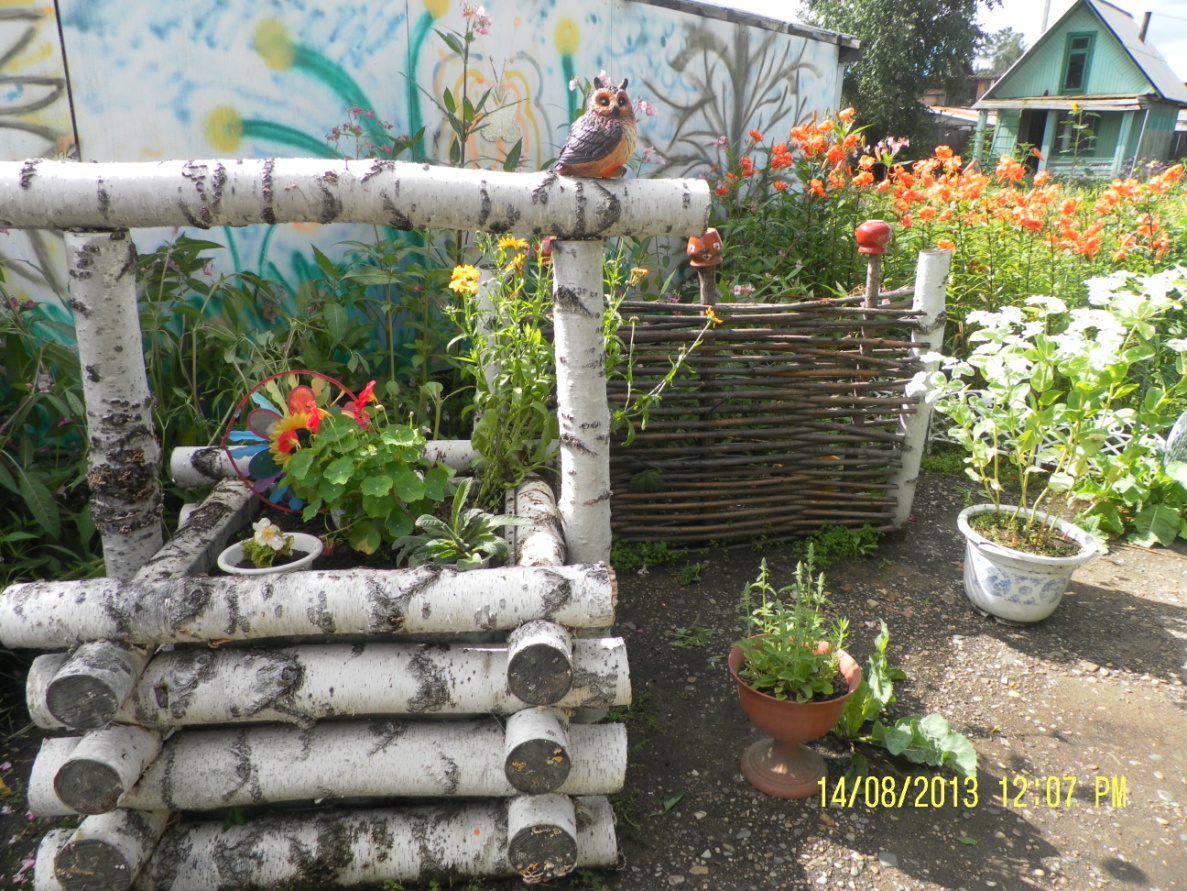 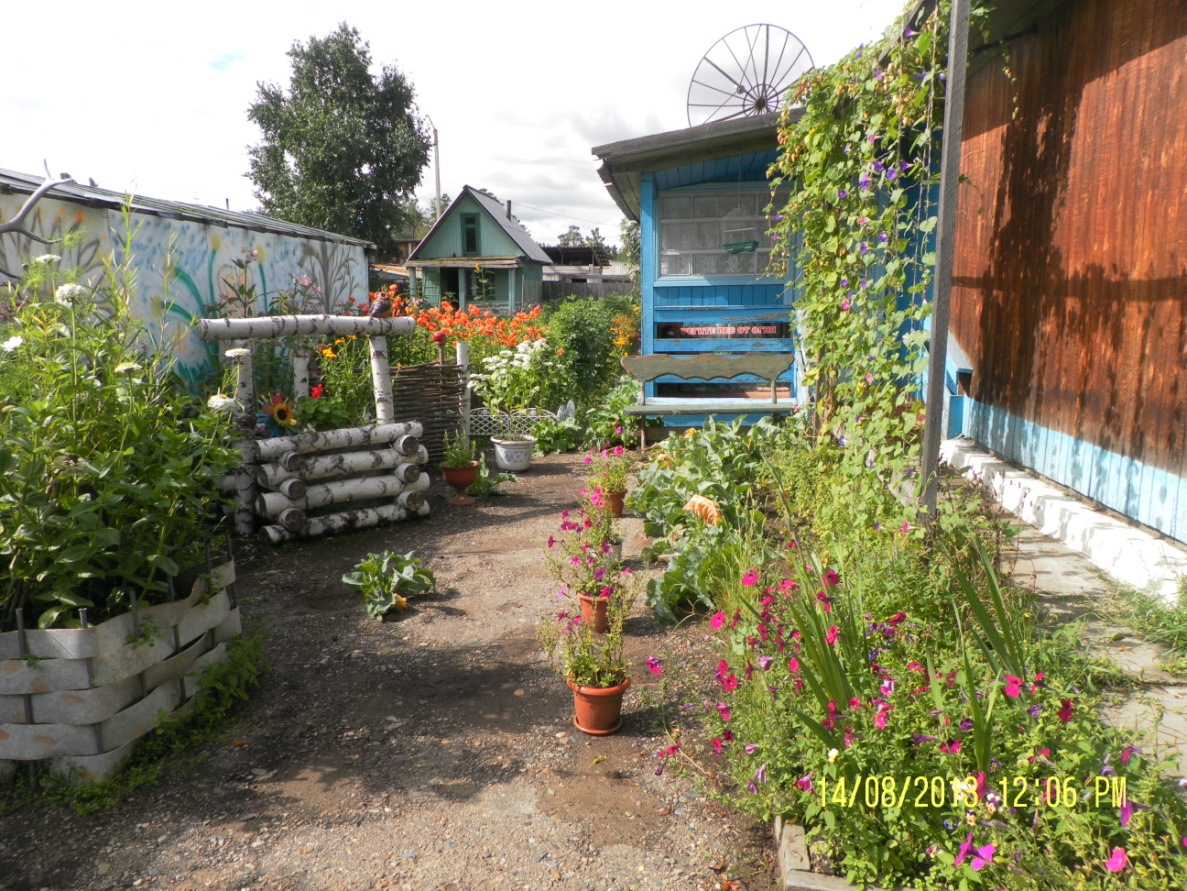 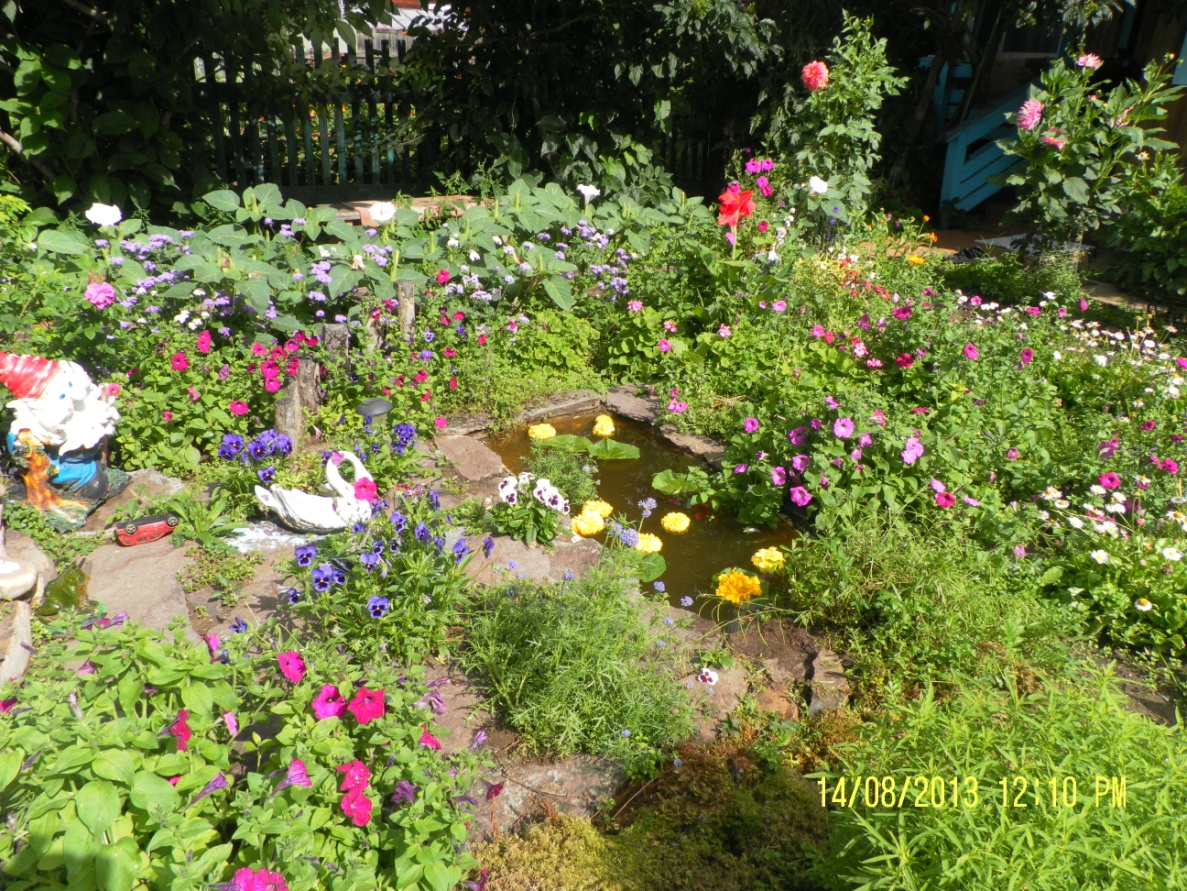 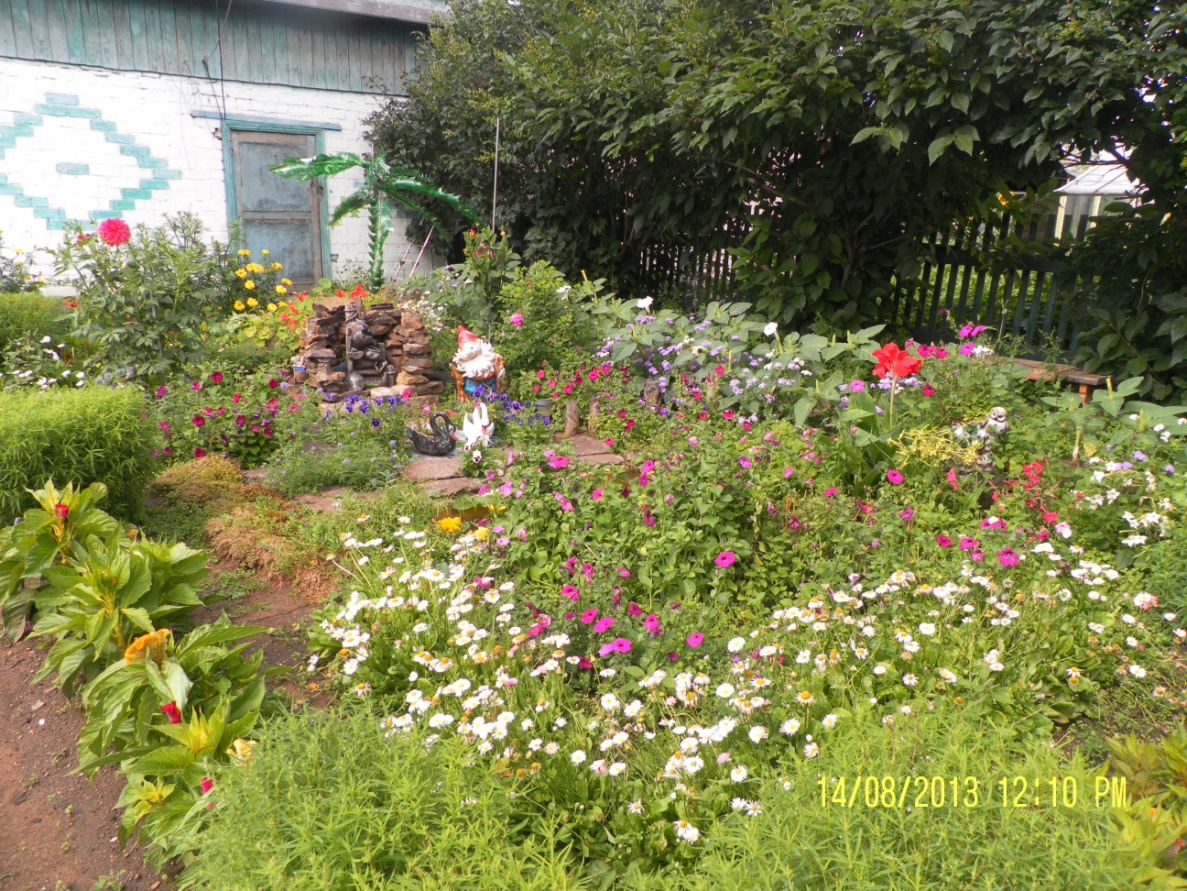 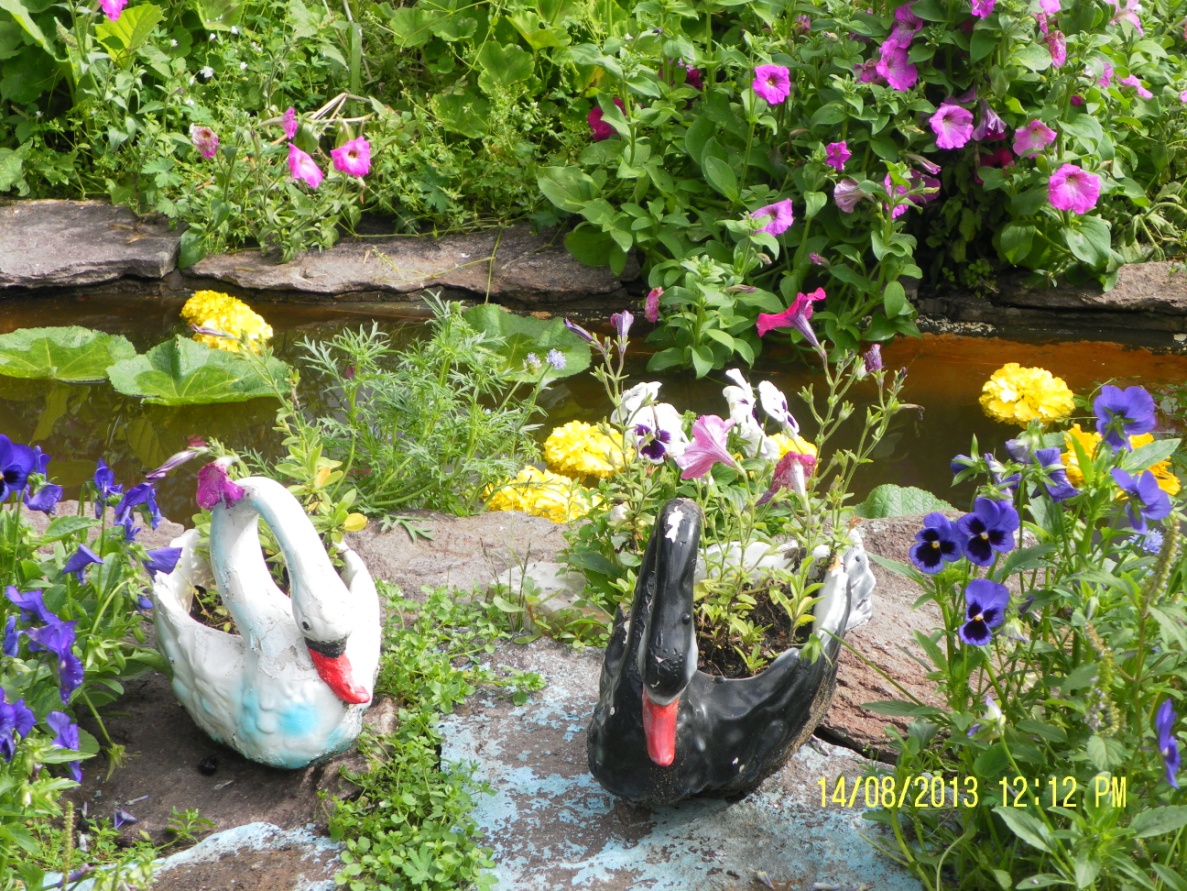 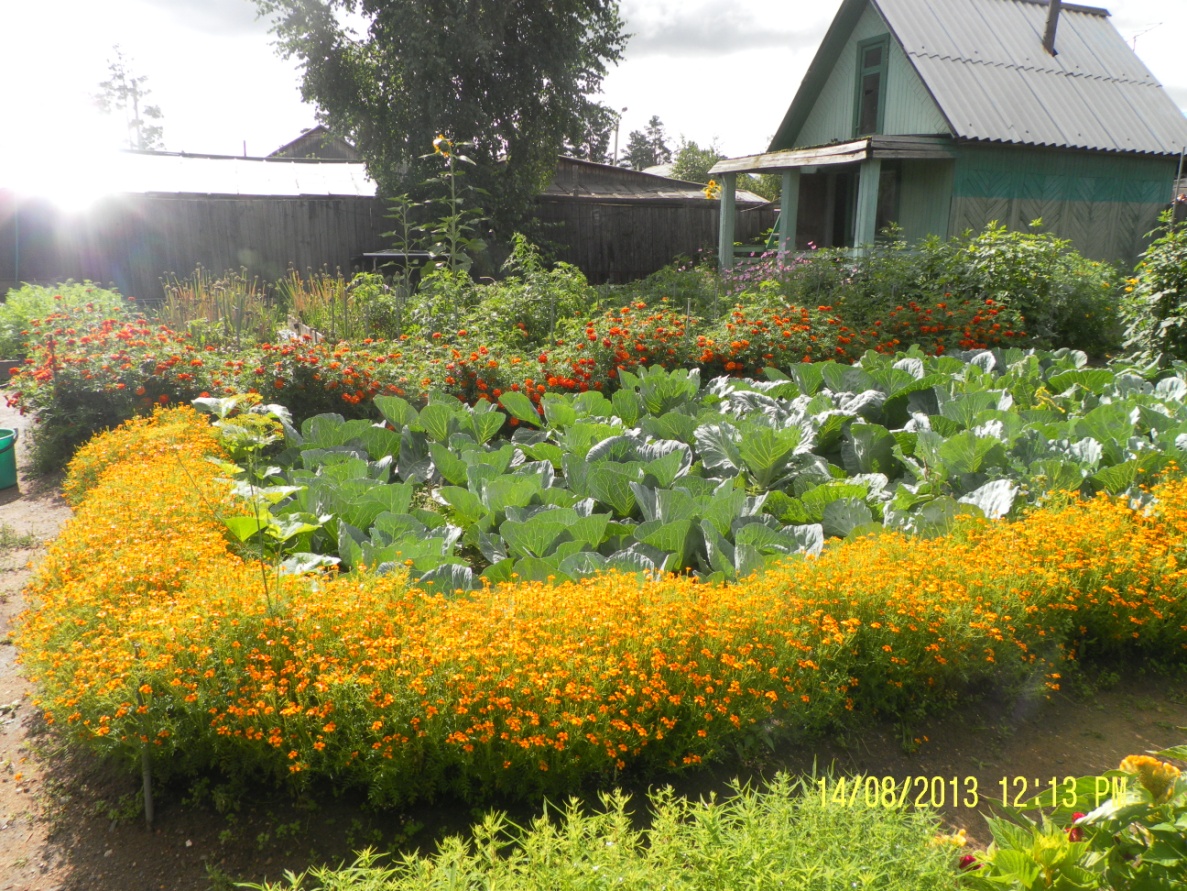 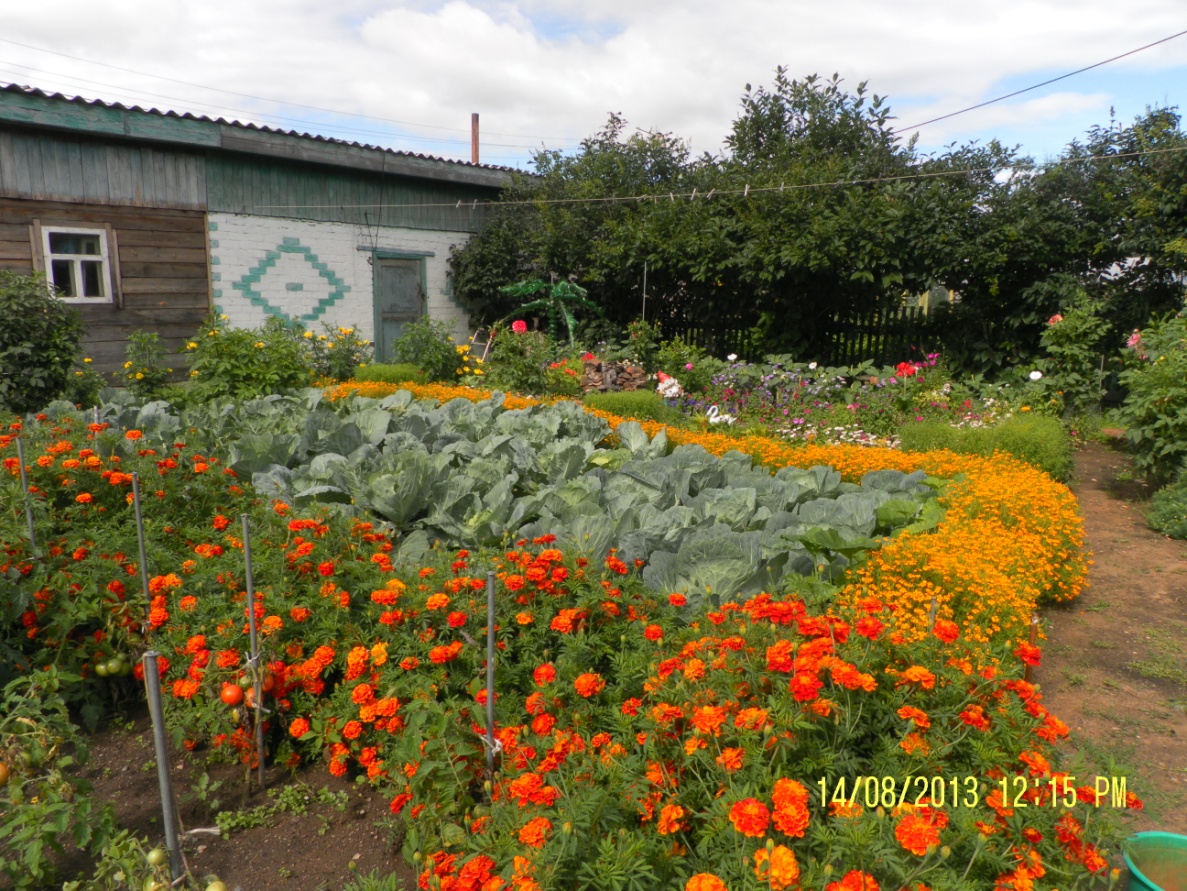 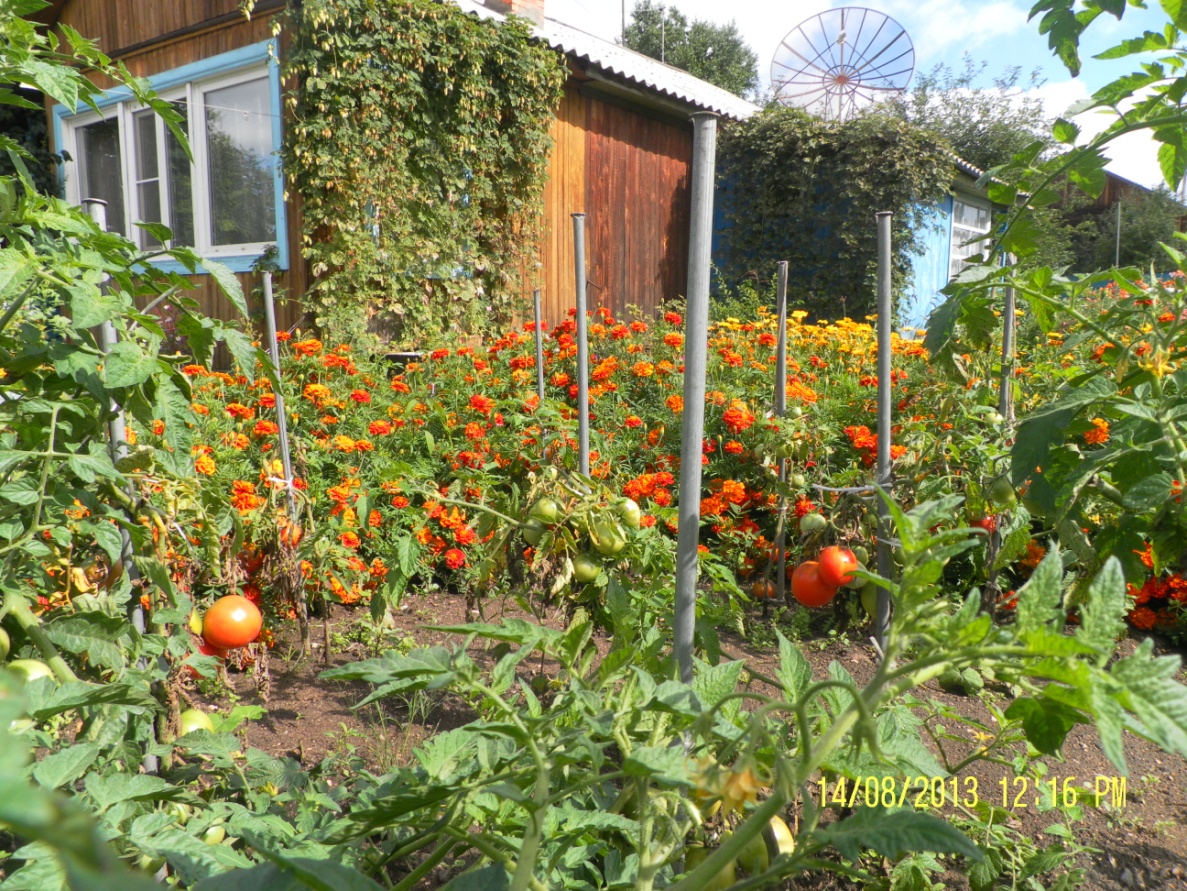 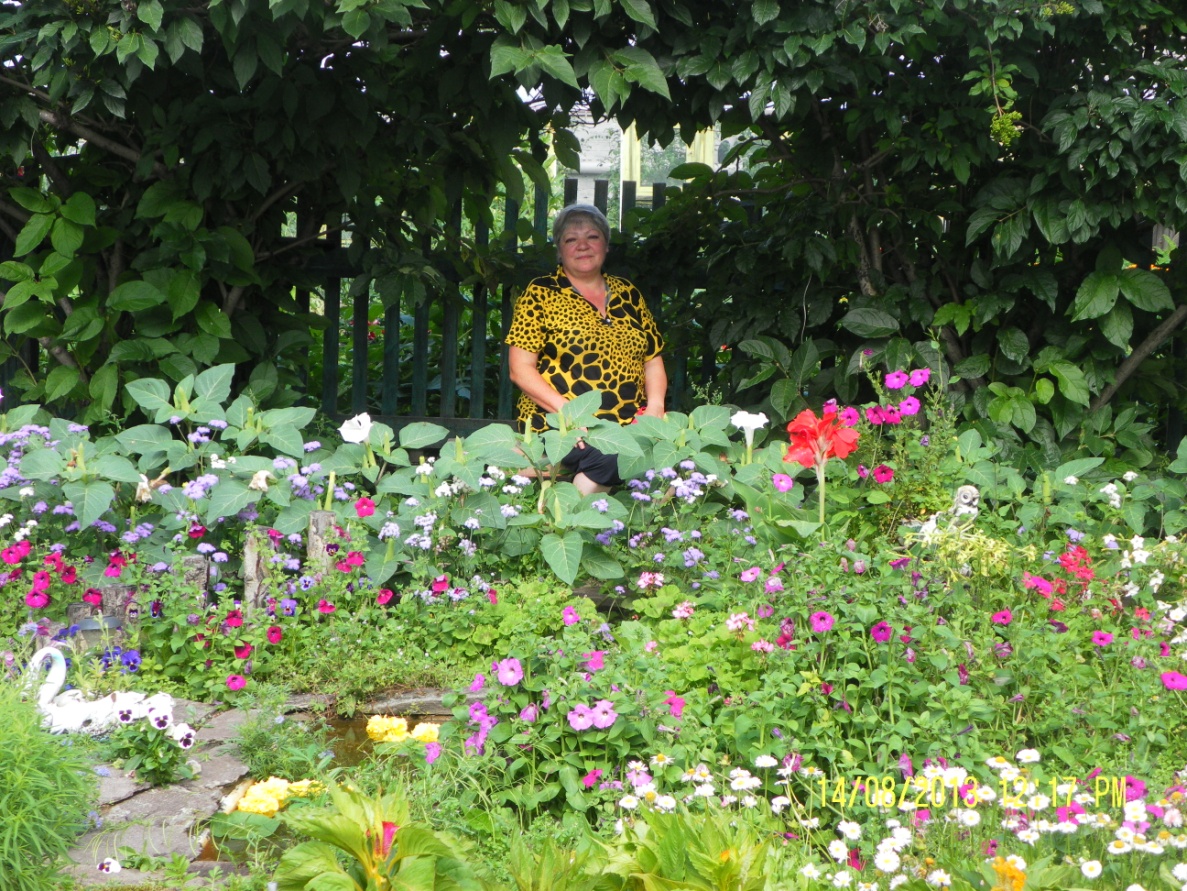 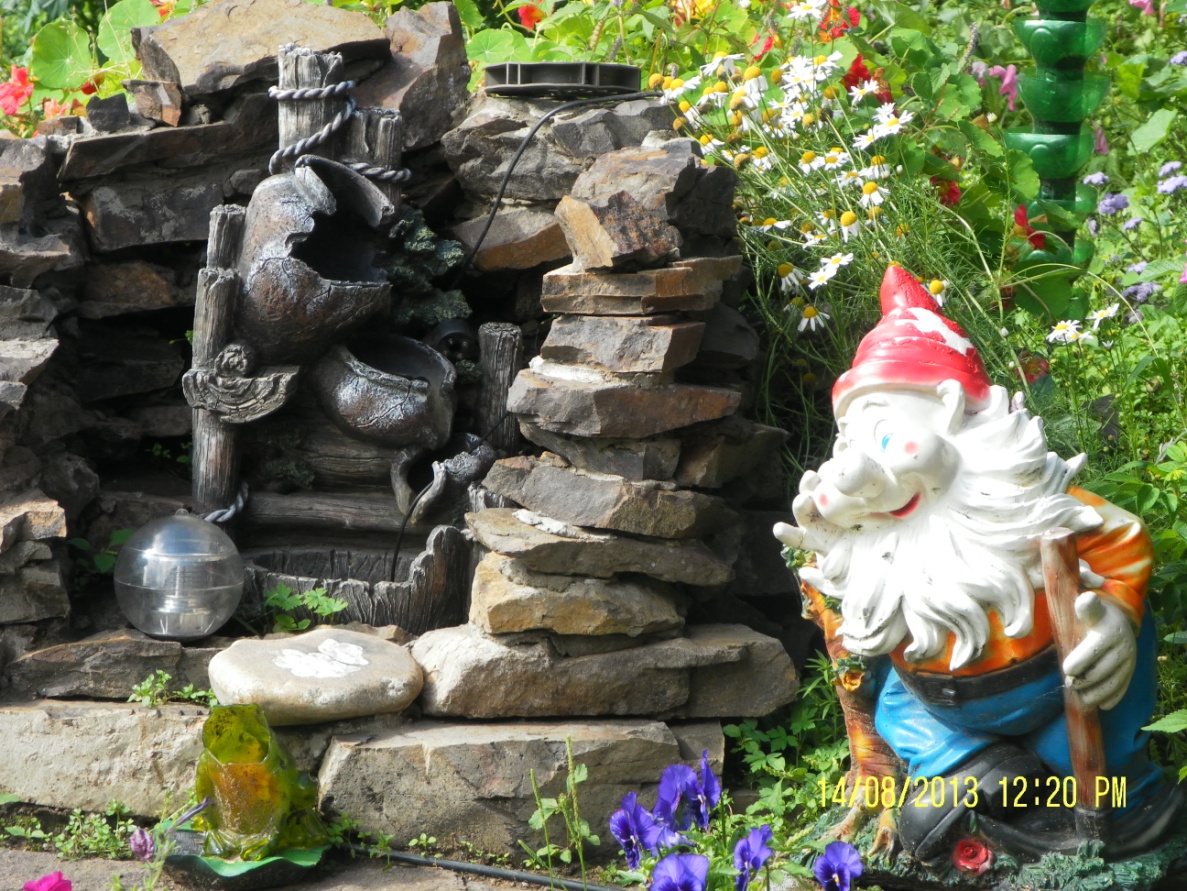 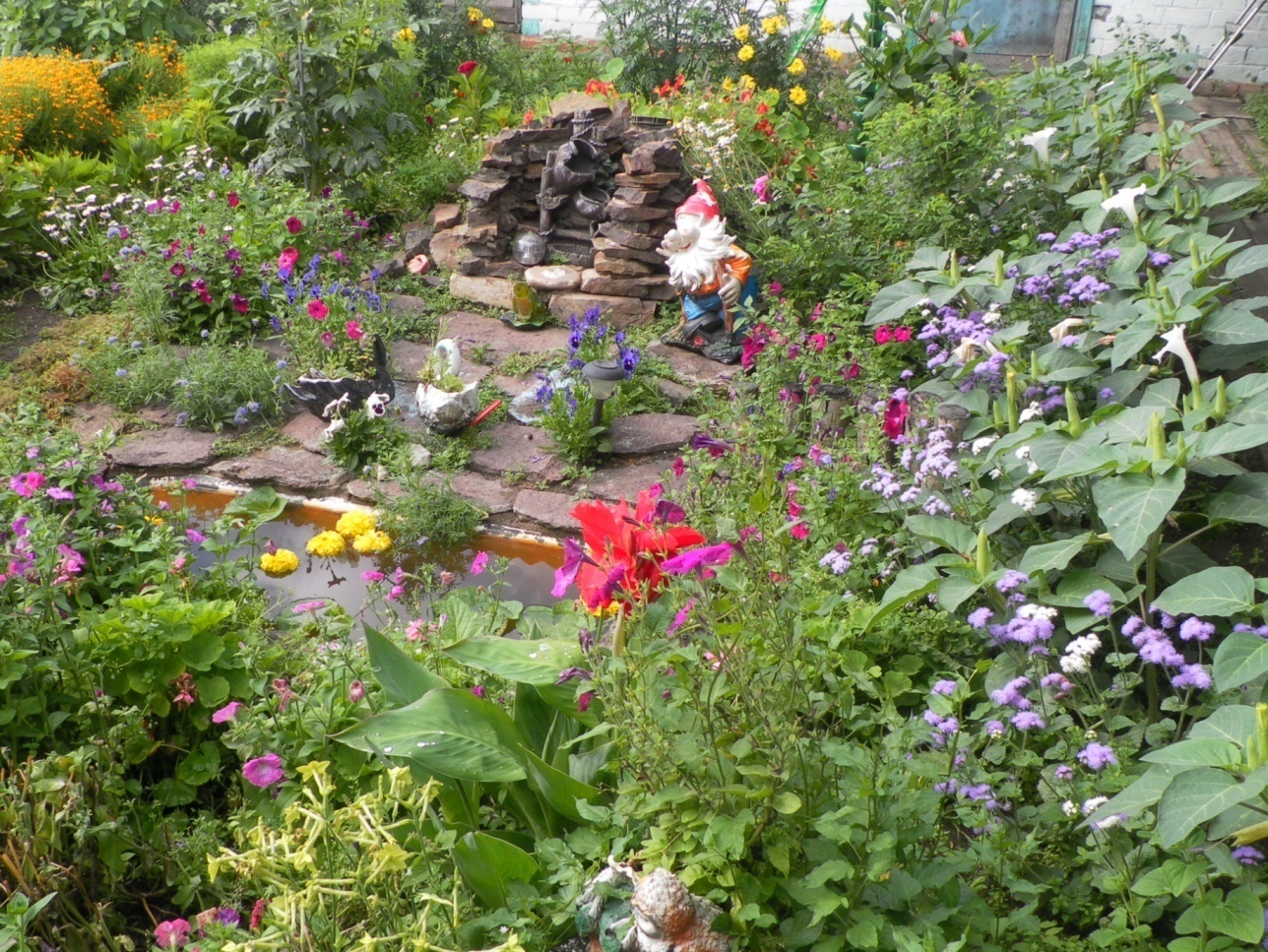 Усадьба Белокопытовых:  Анны Степановны                                                   Бориса Александровича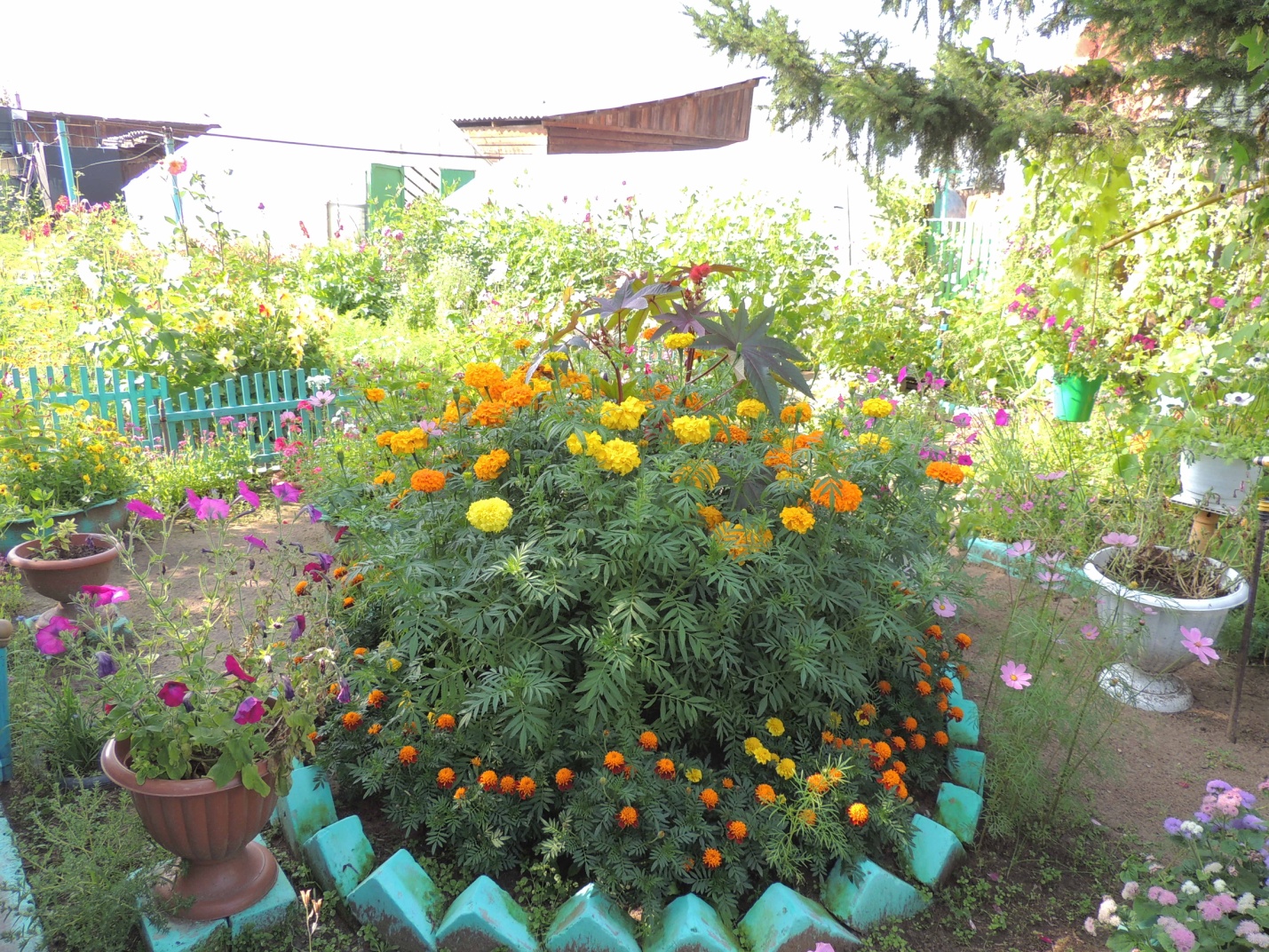 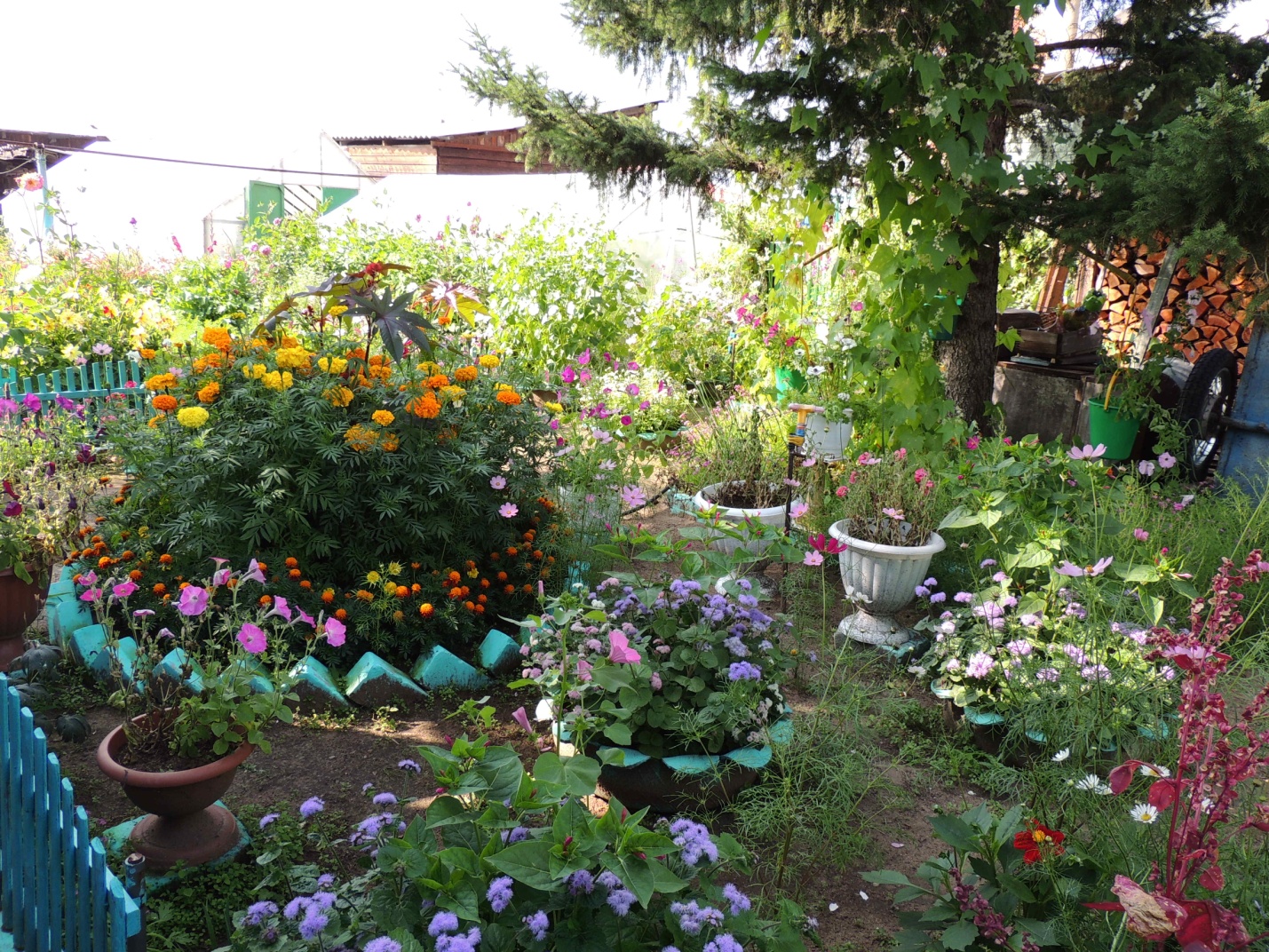 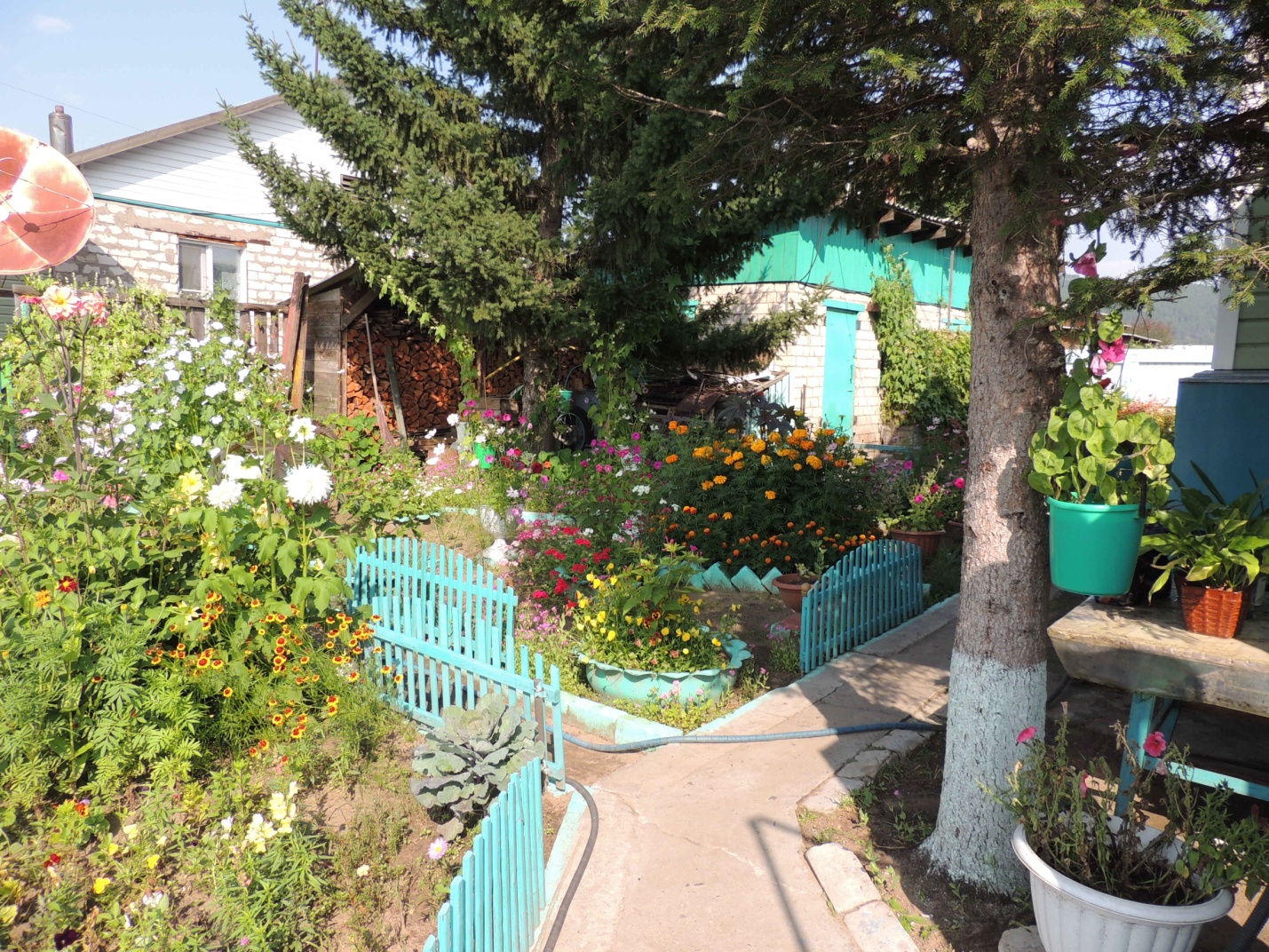 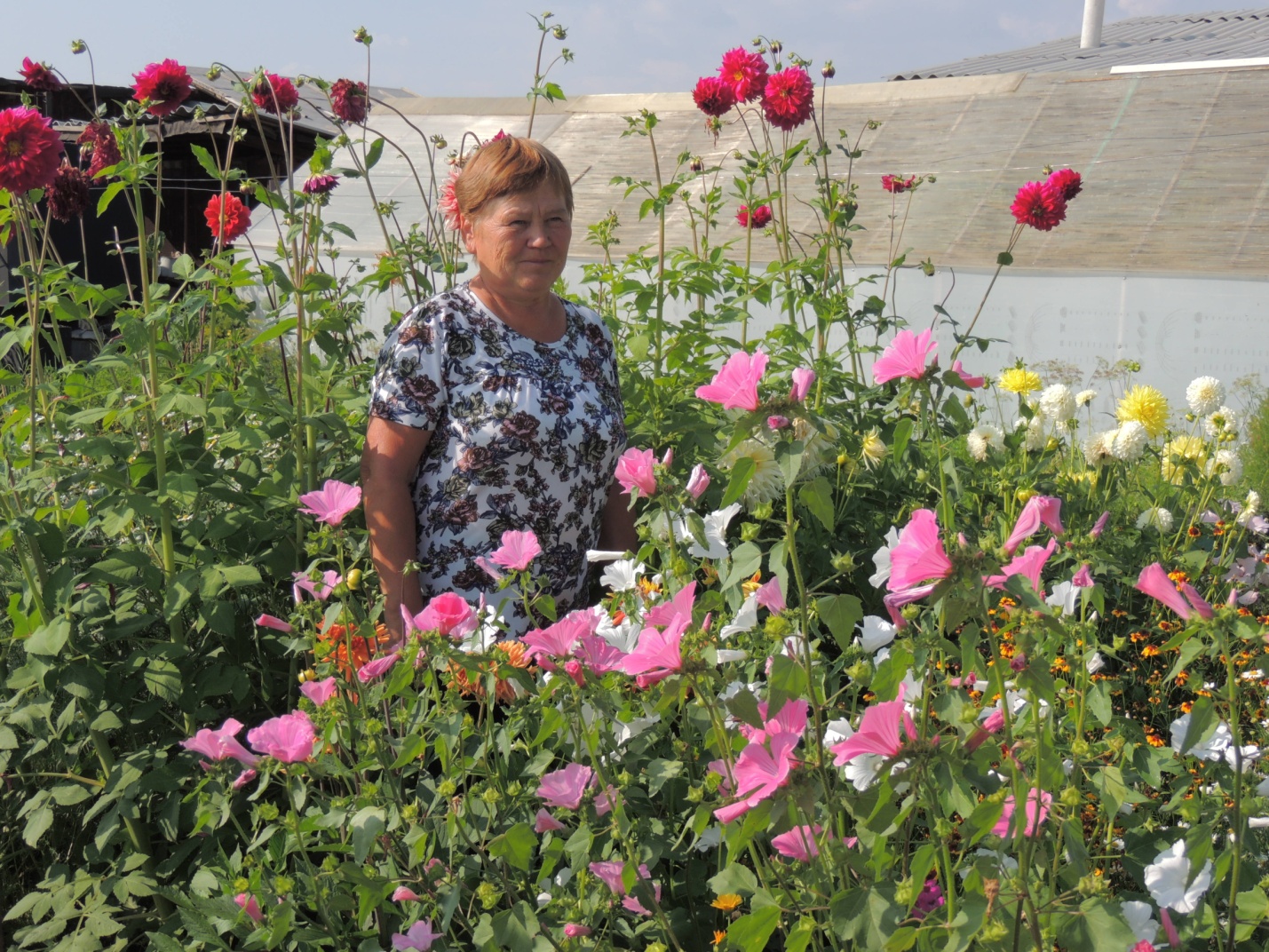 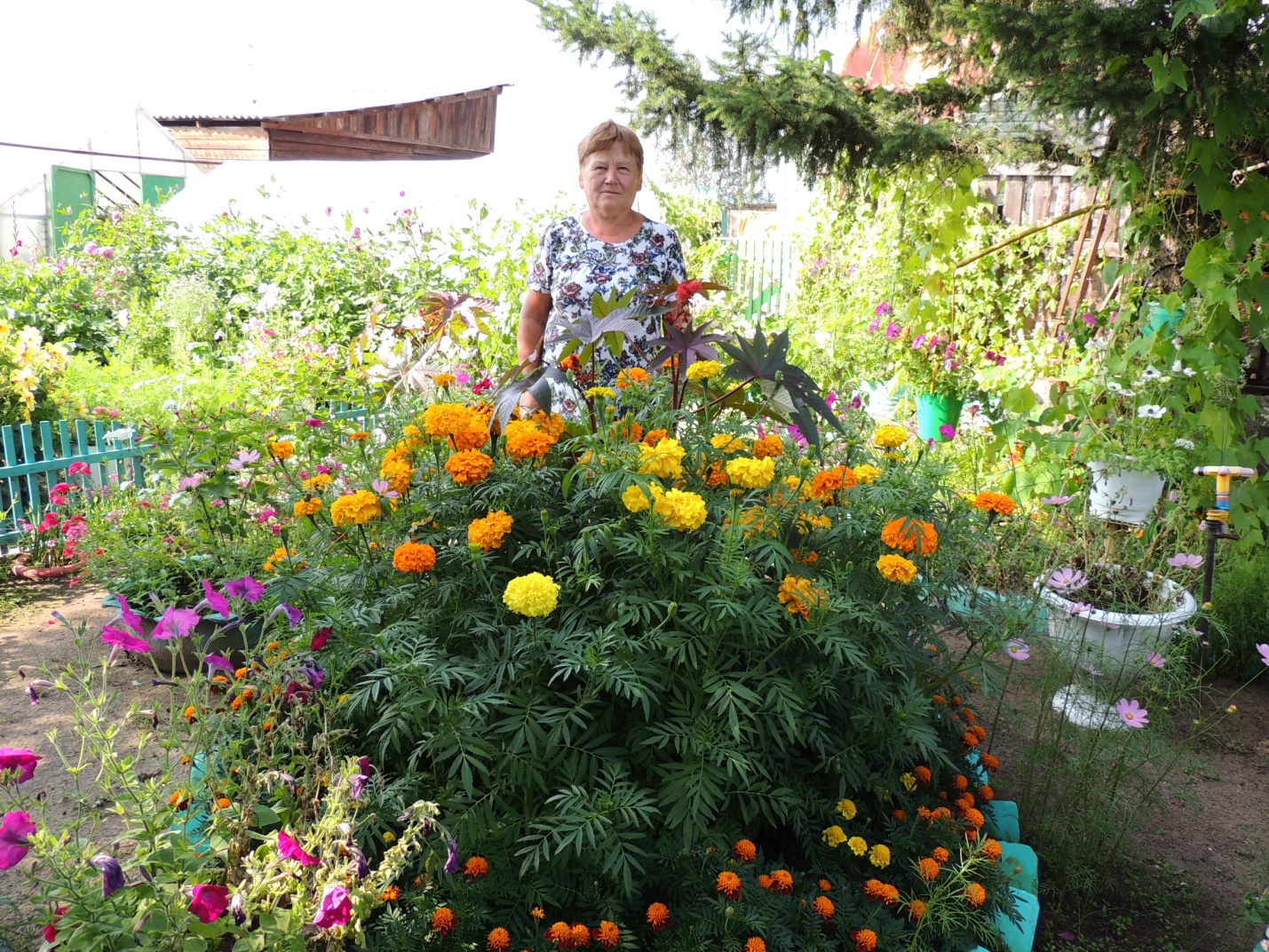 Усадьба Семьи Бородиных: Галины Абрамовны                                                      Анатолия Александровича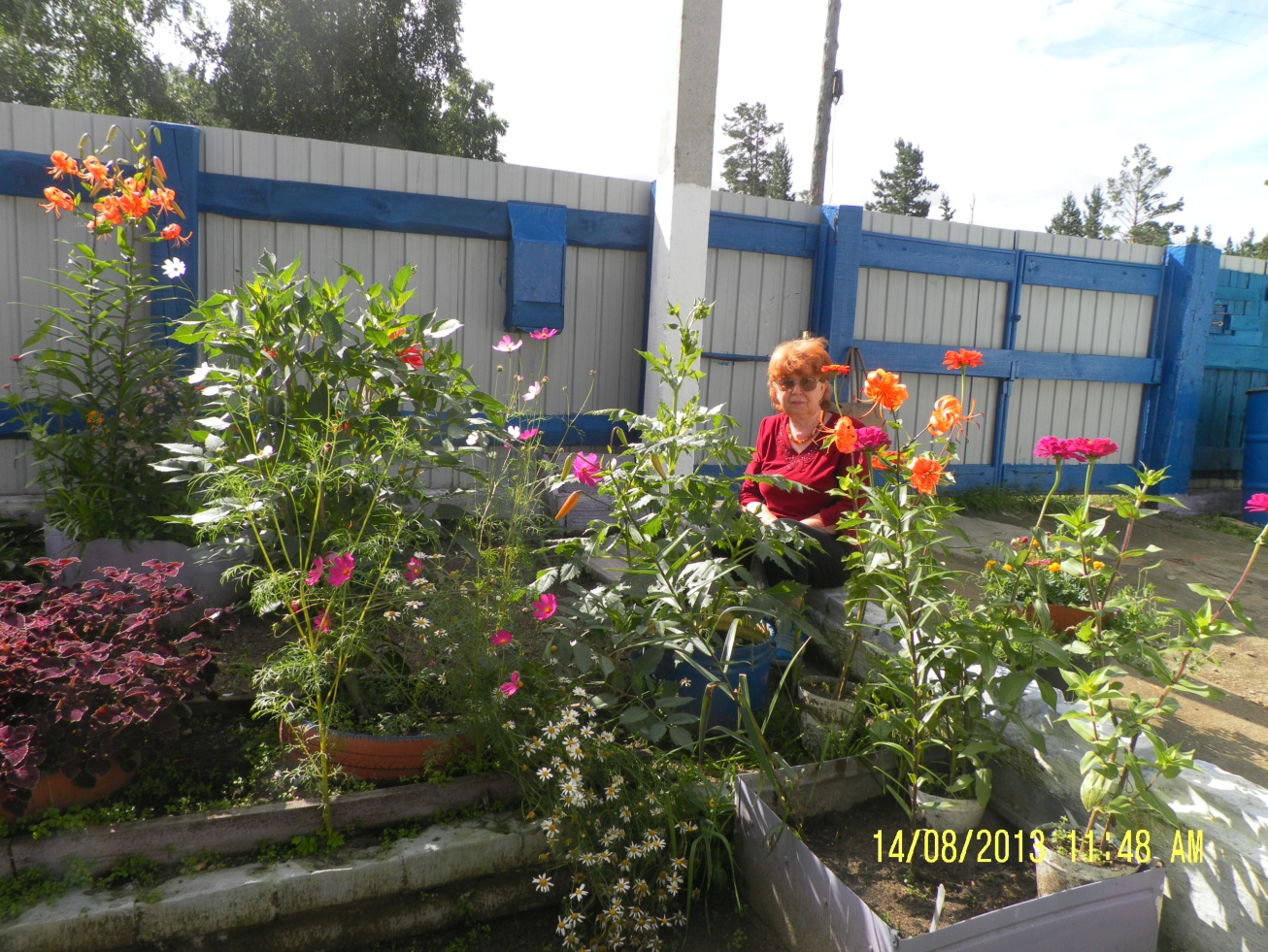 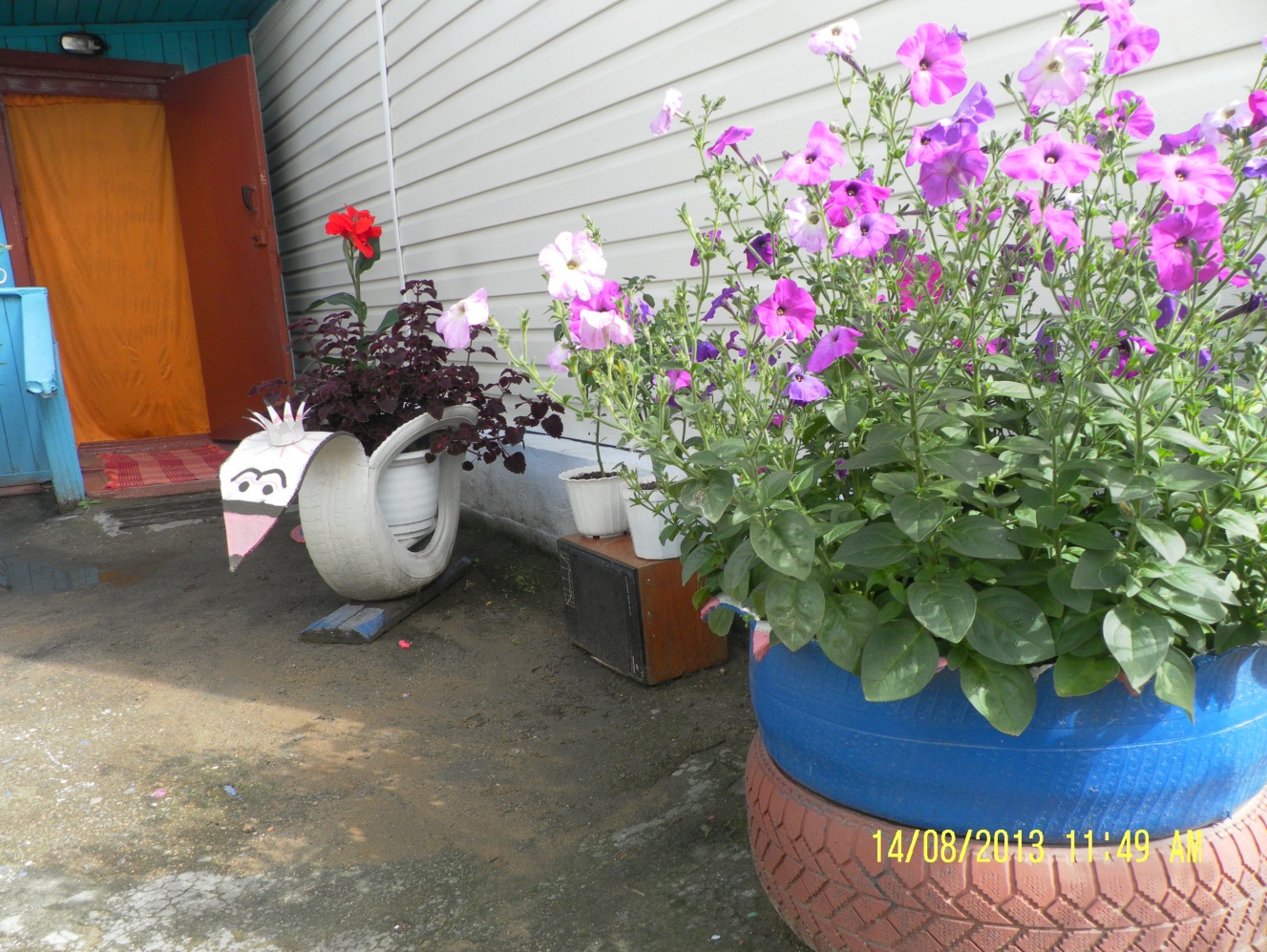 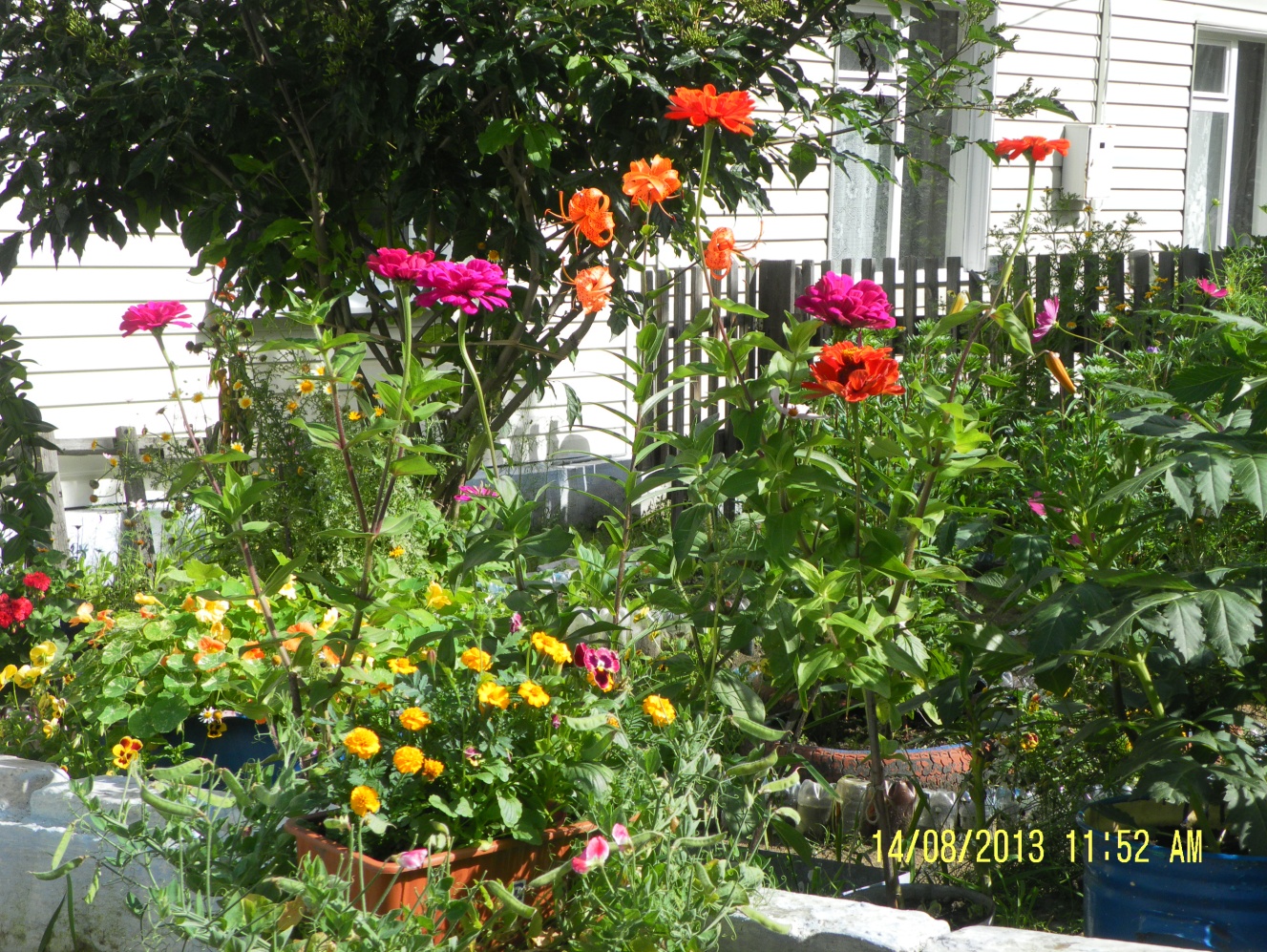 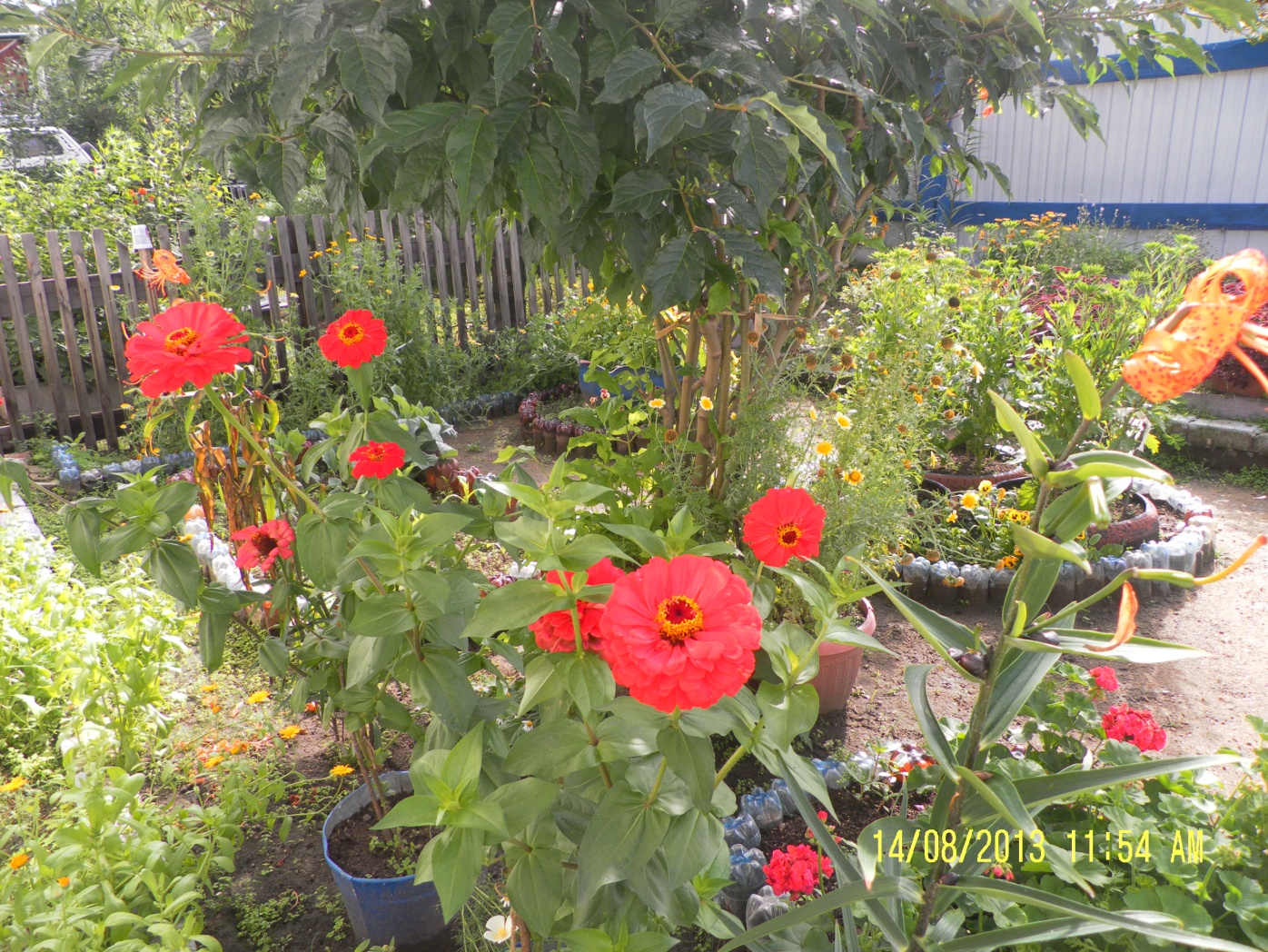 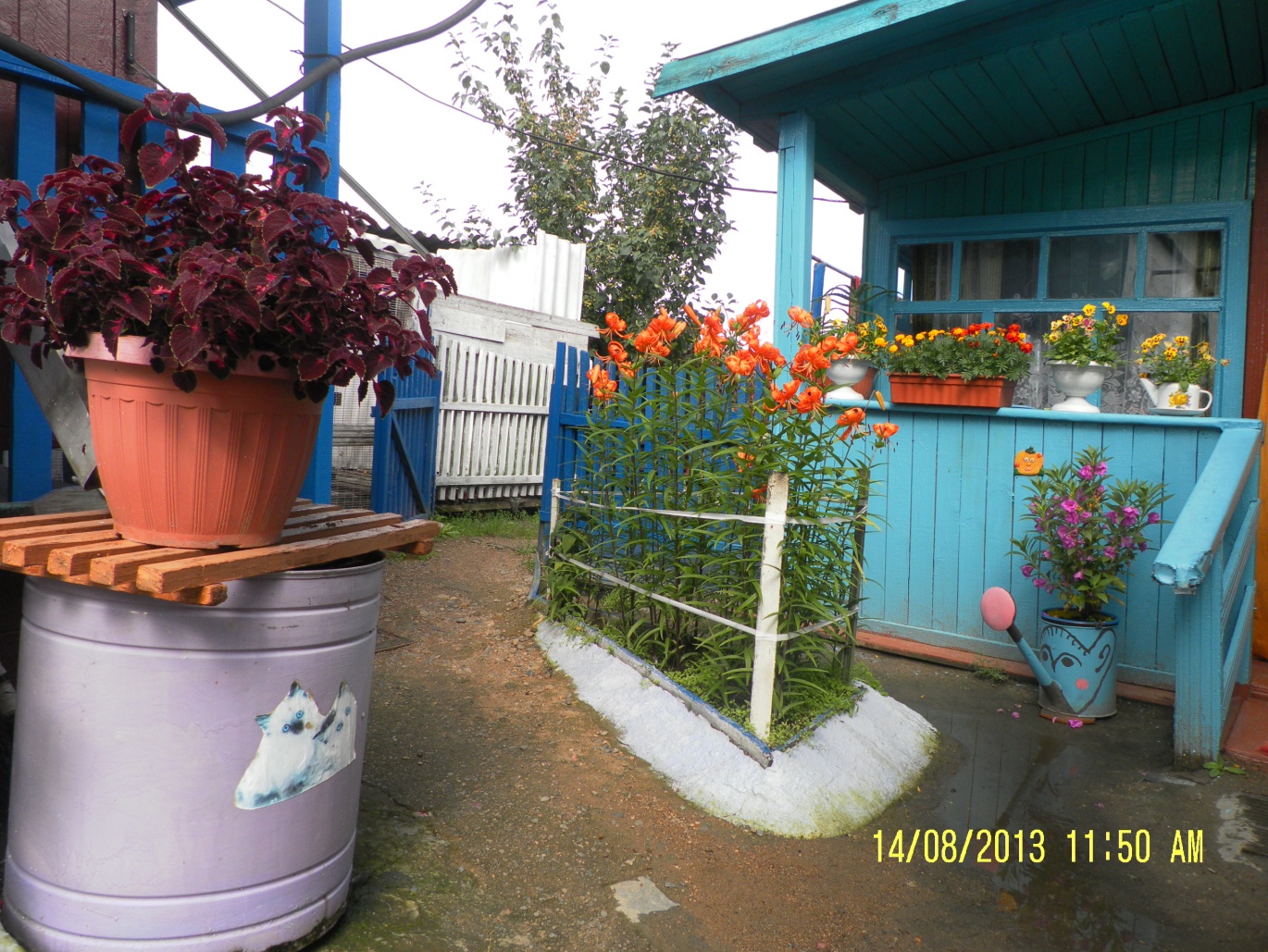 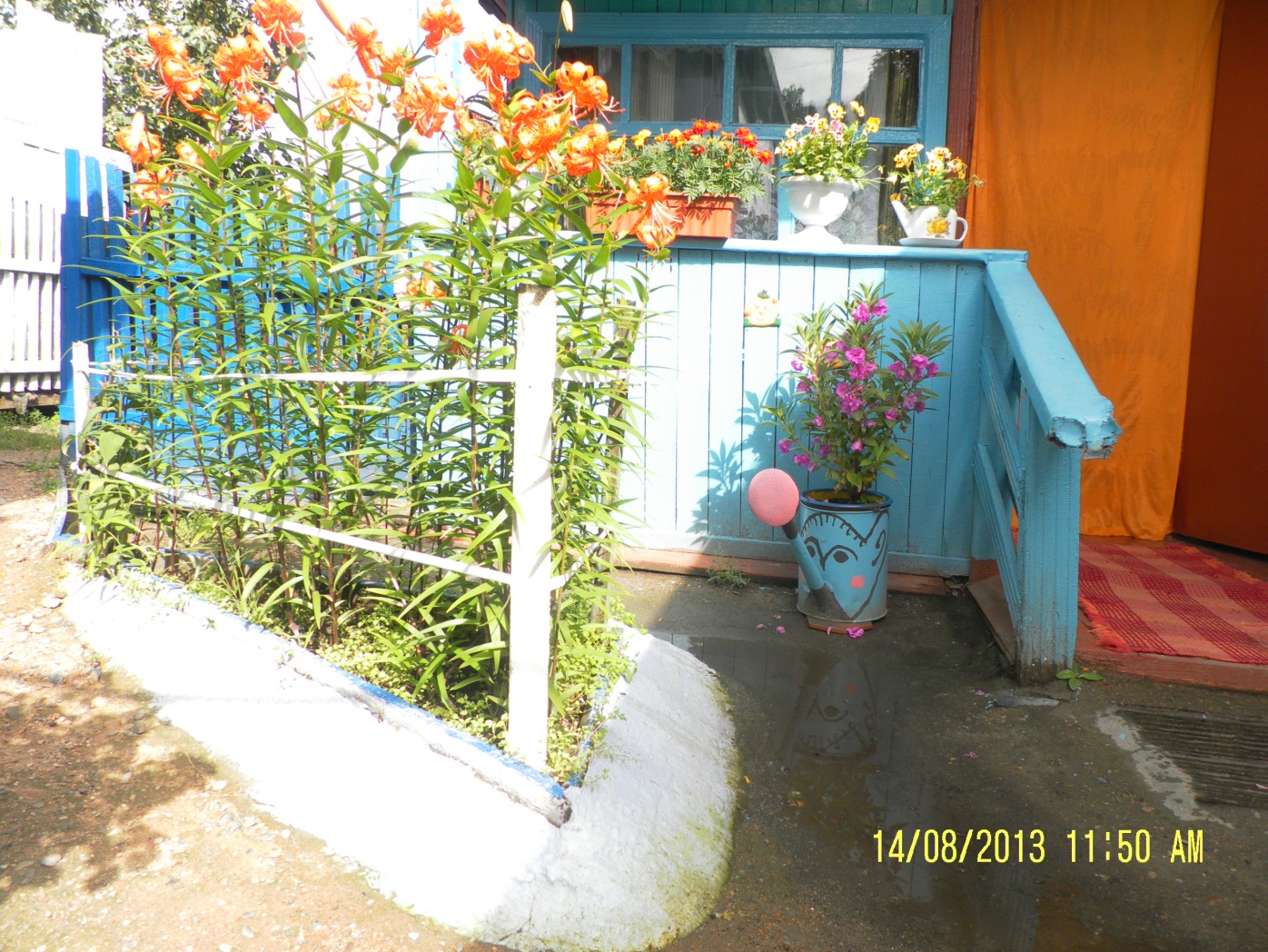 Участники конкурсаСемья Сараевых:   Людмила Алексеевна                                    Виктор Павлович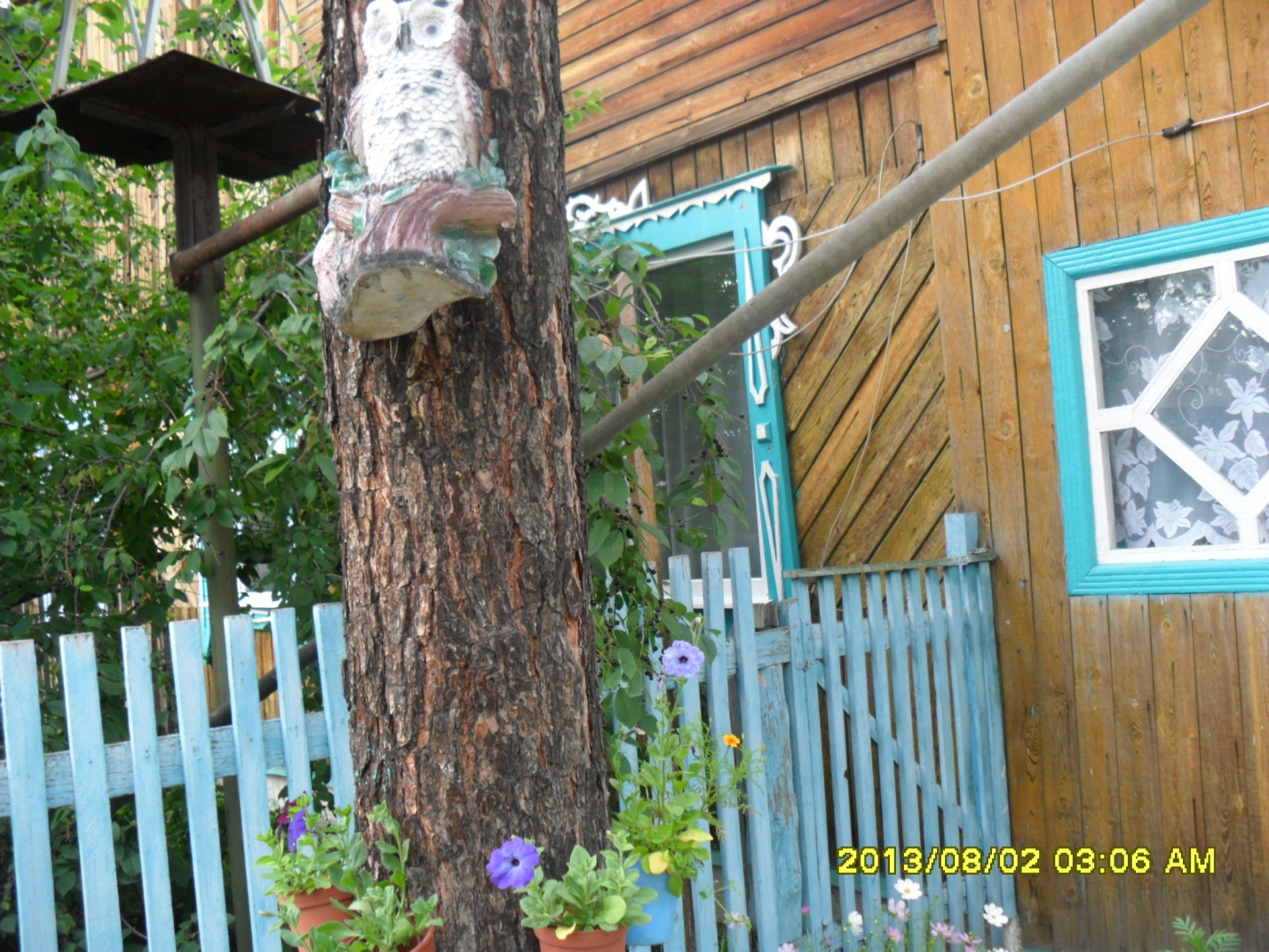 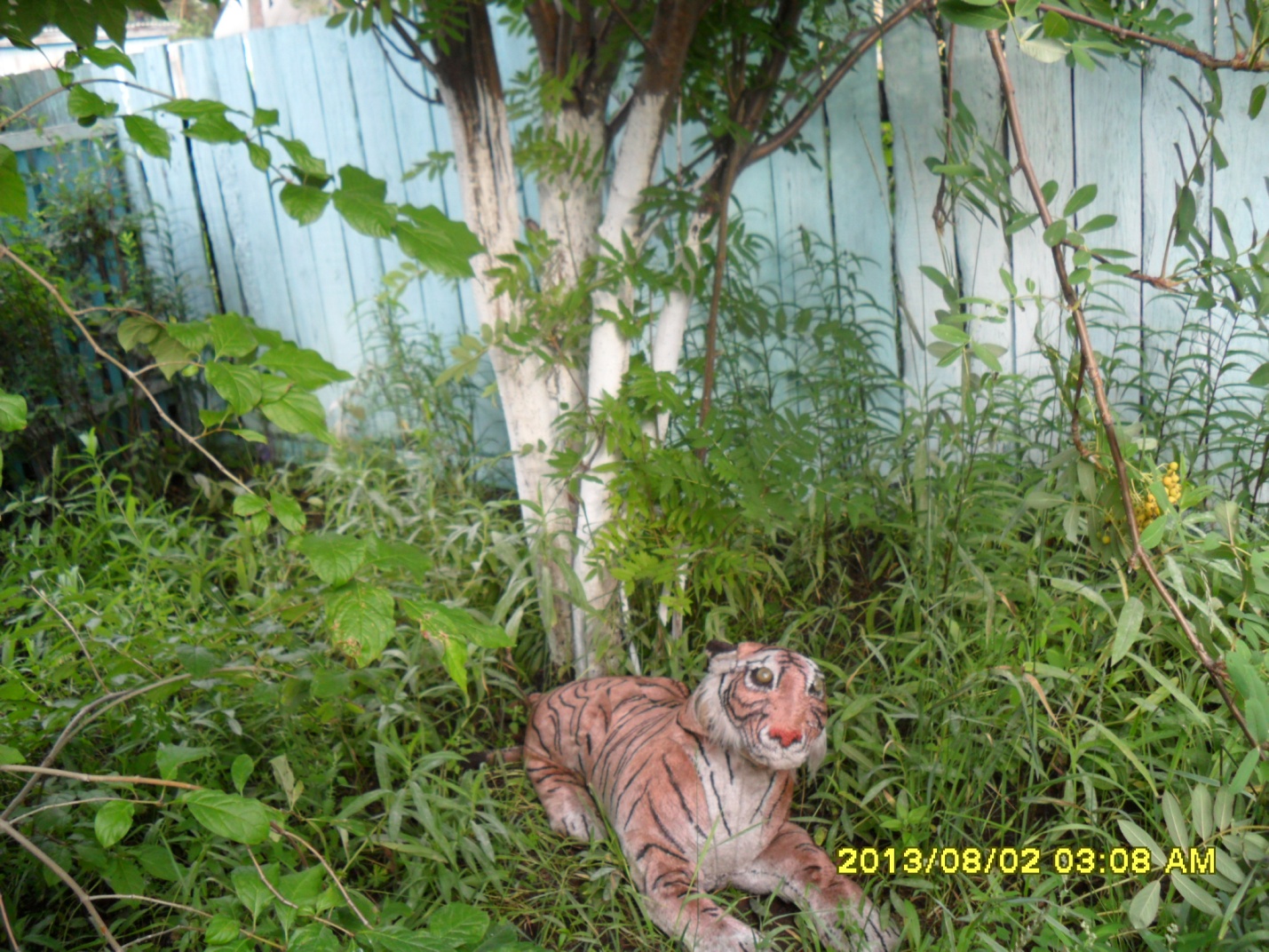 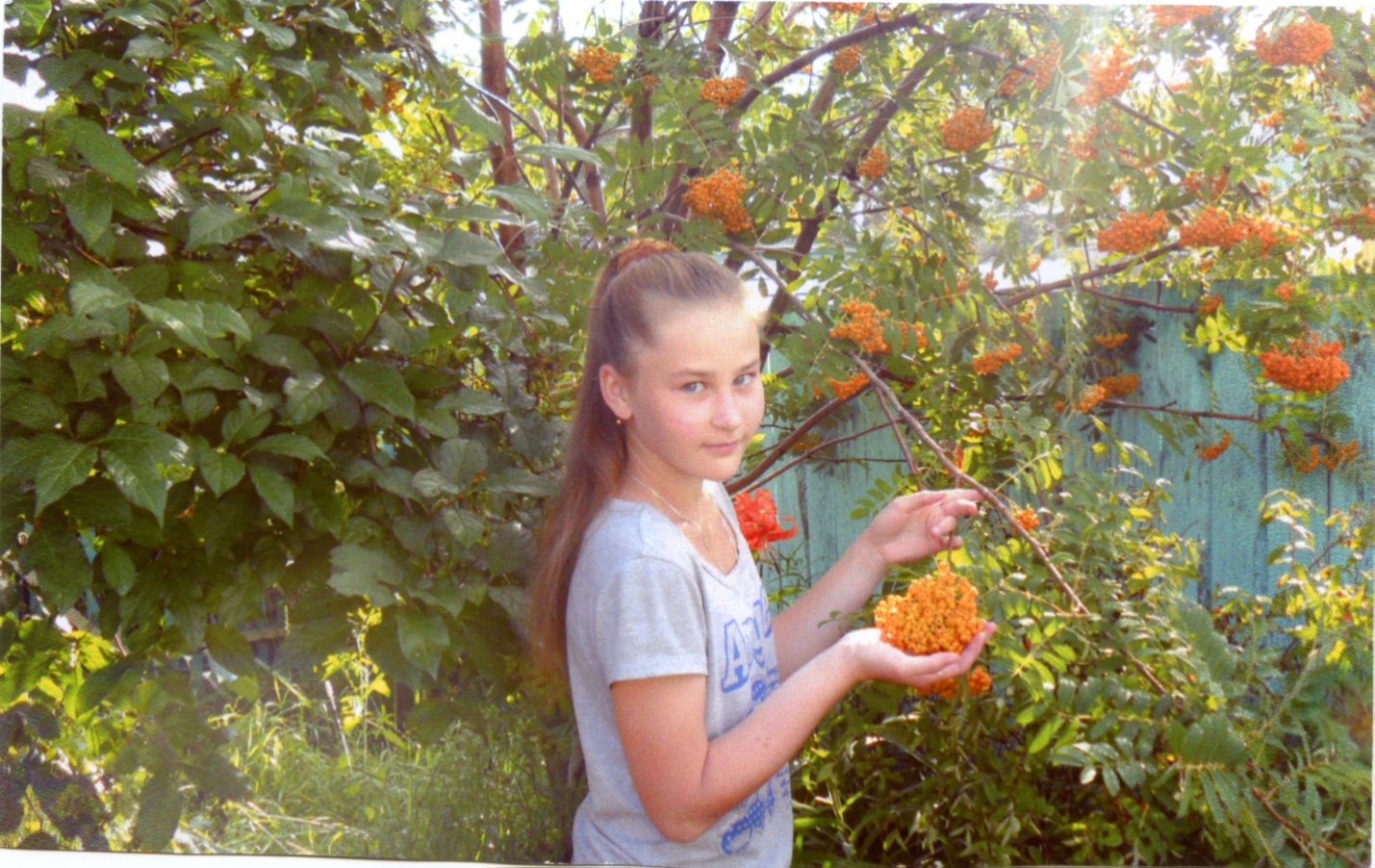 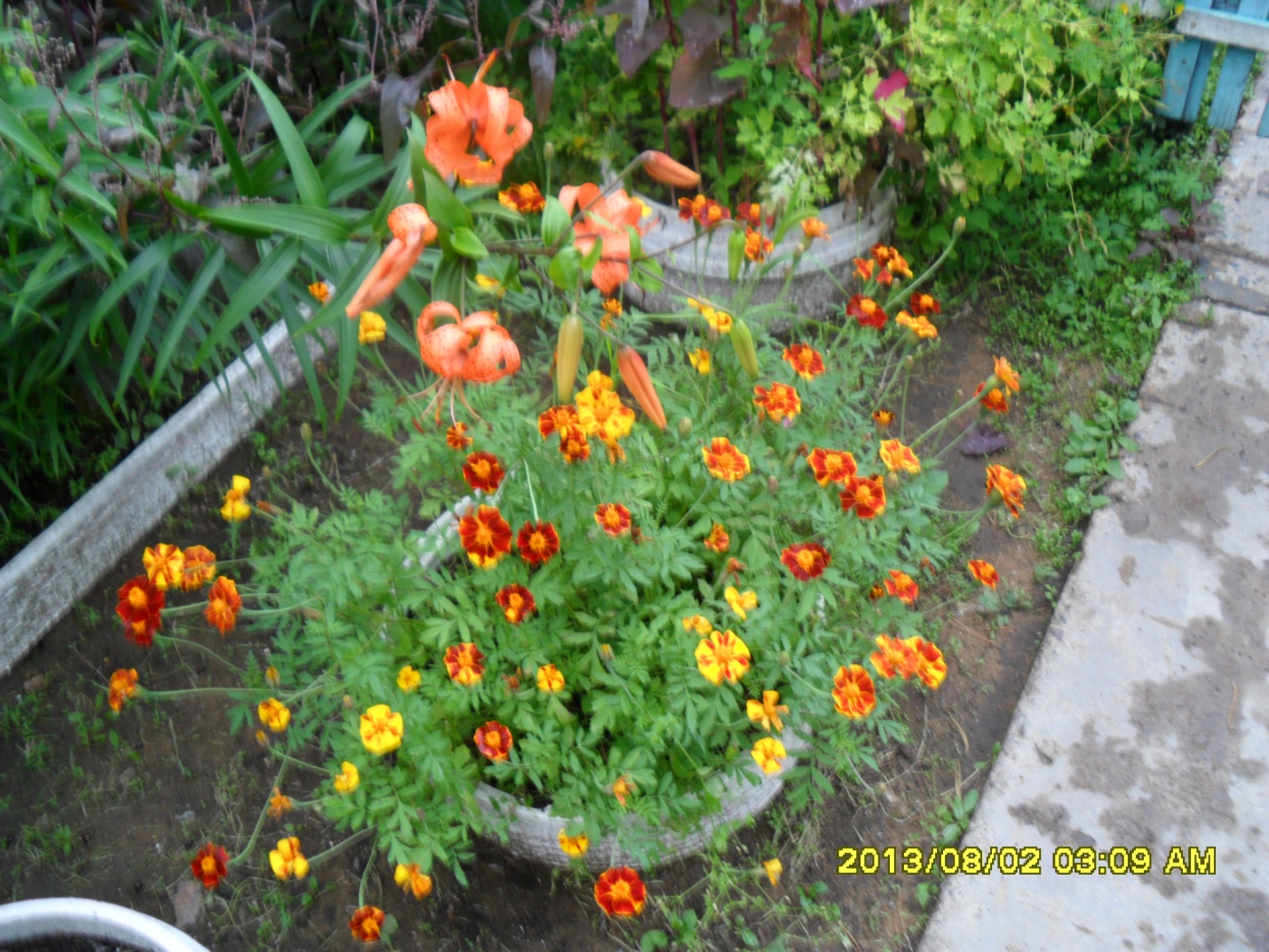 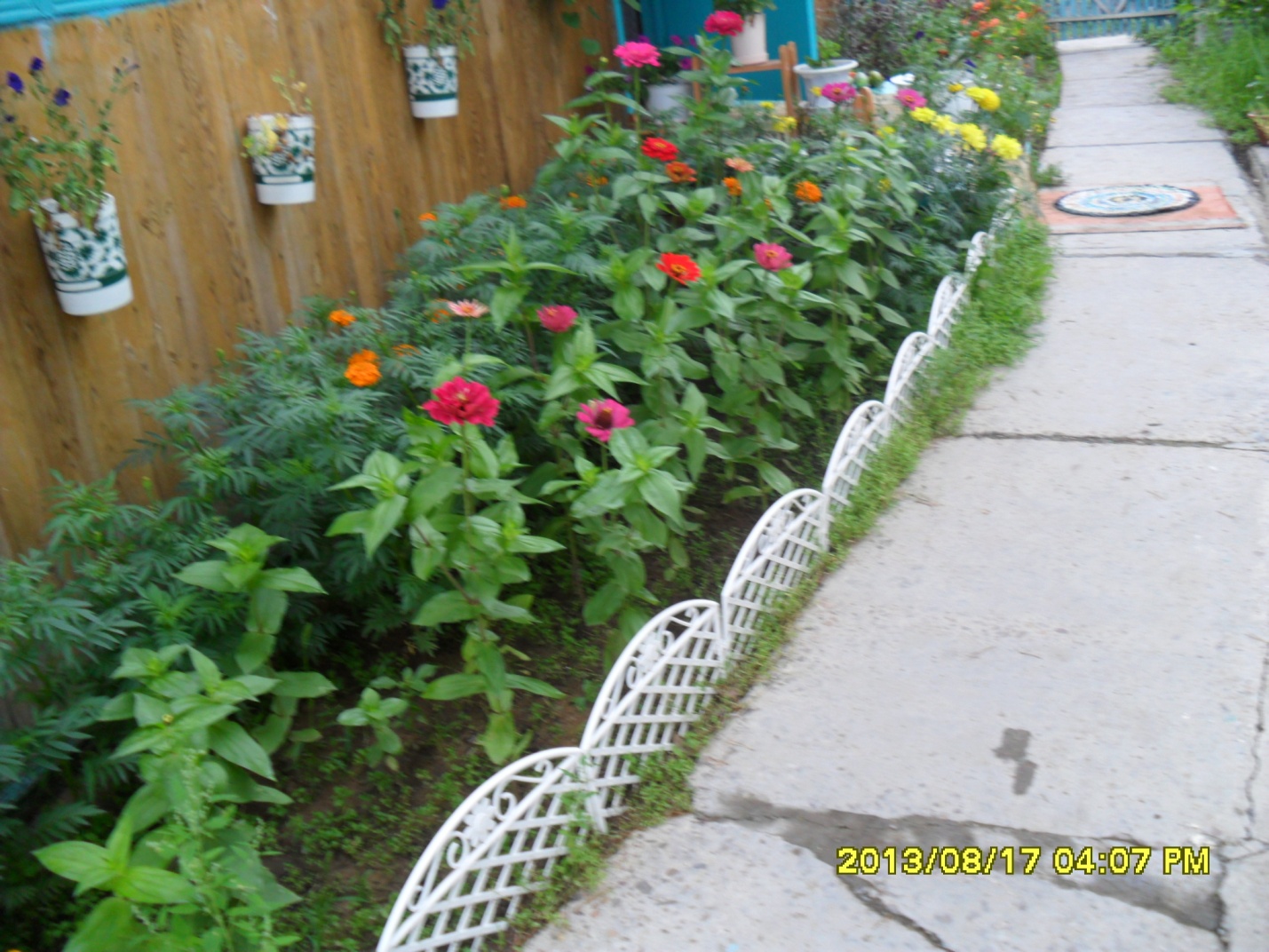 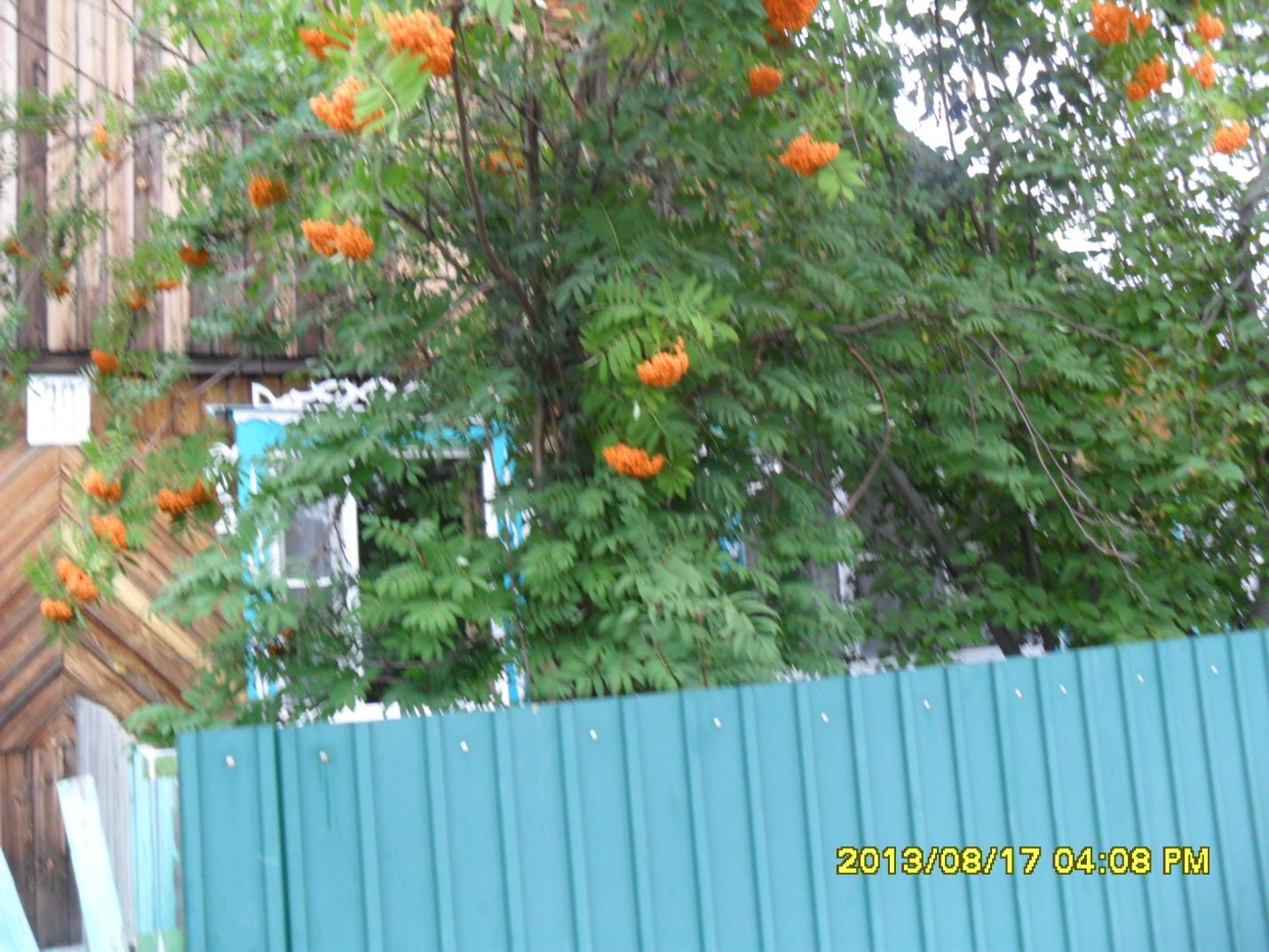 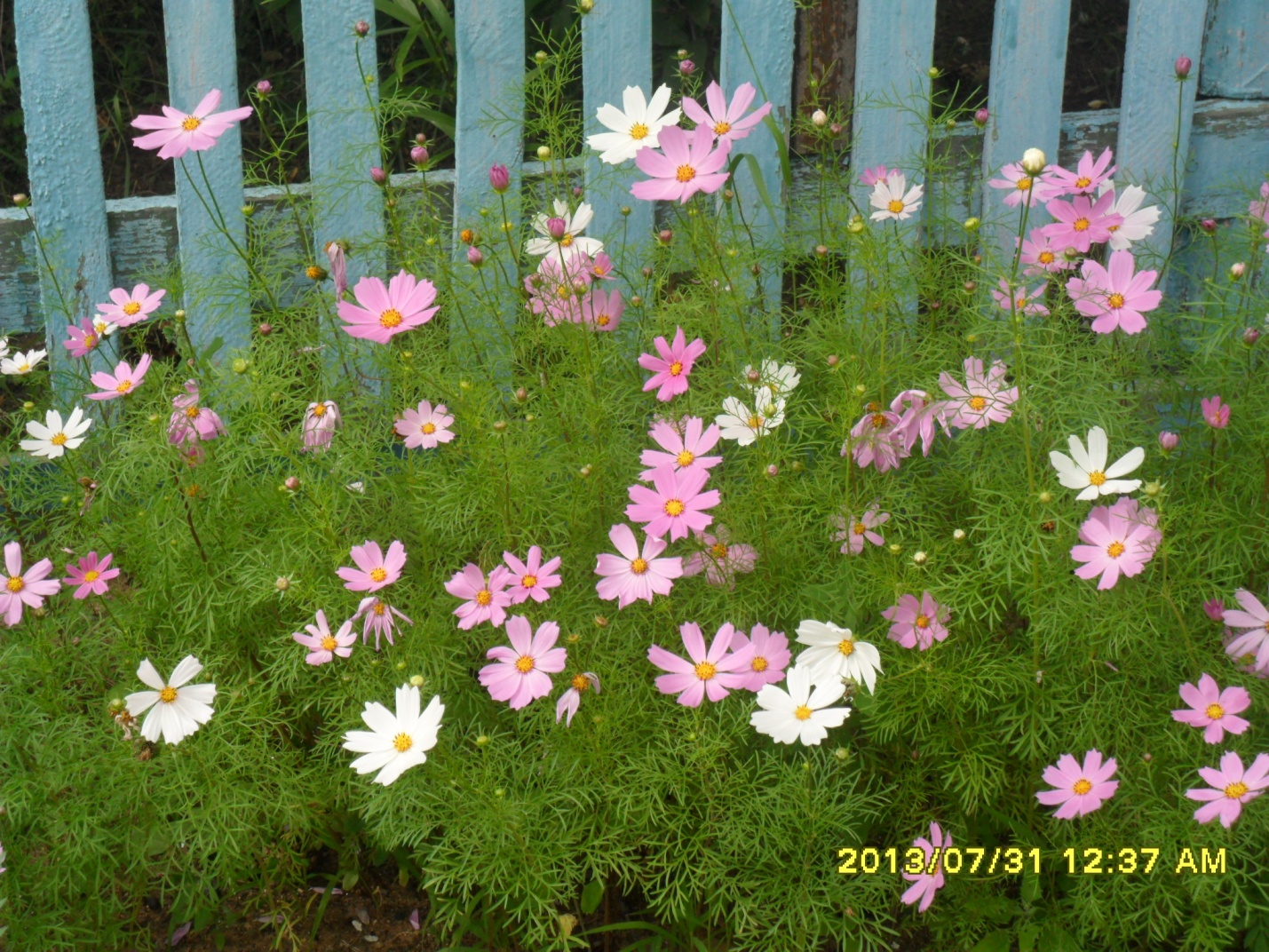 Усадьба Ворсиной Евгении Алексеевны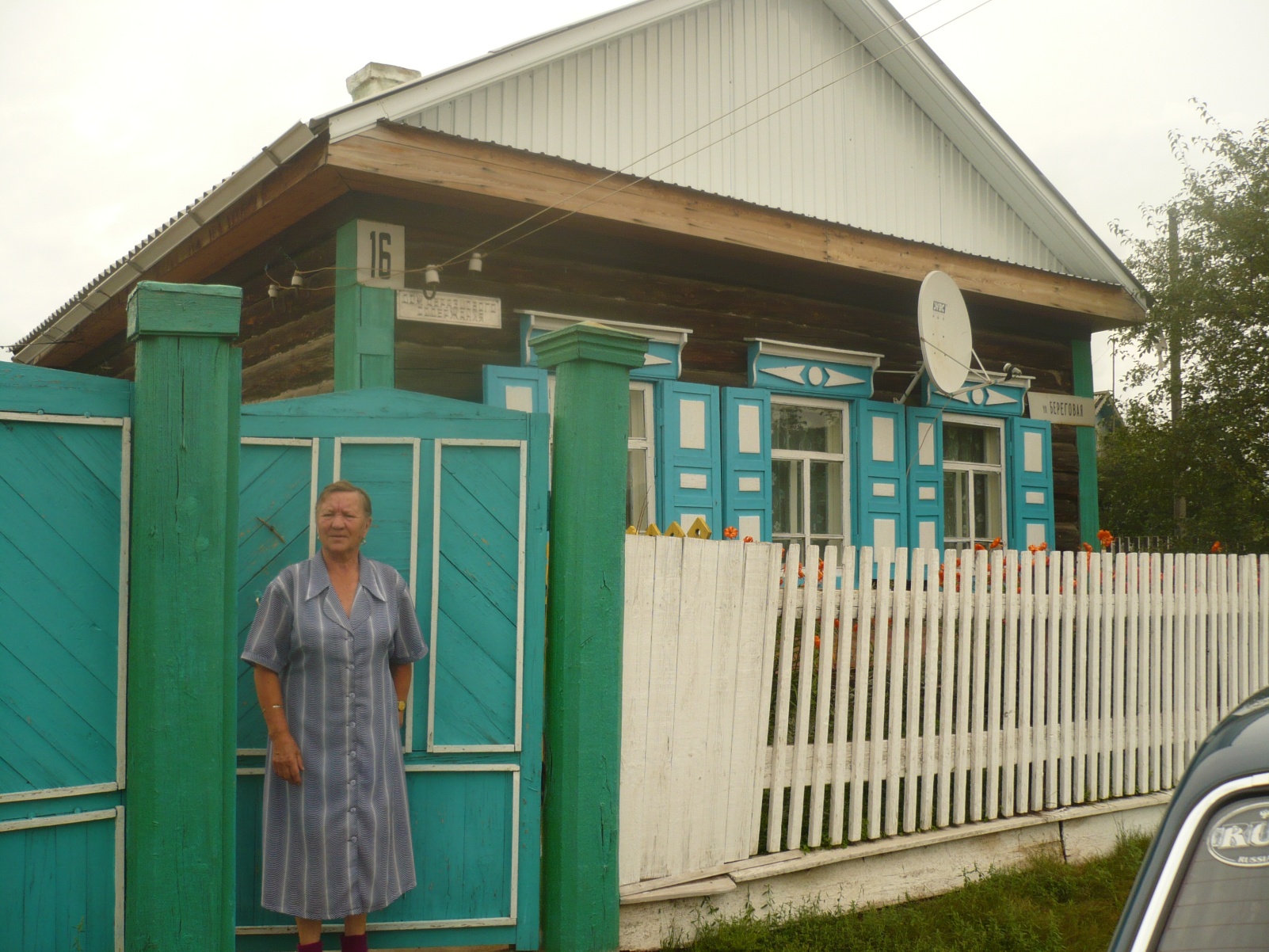 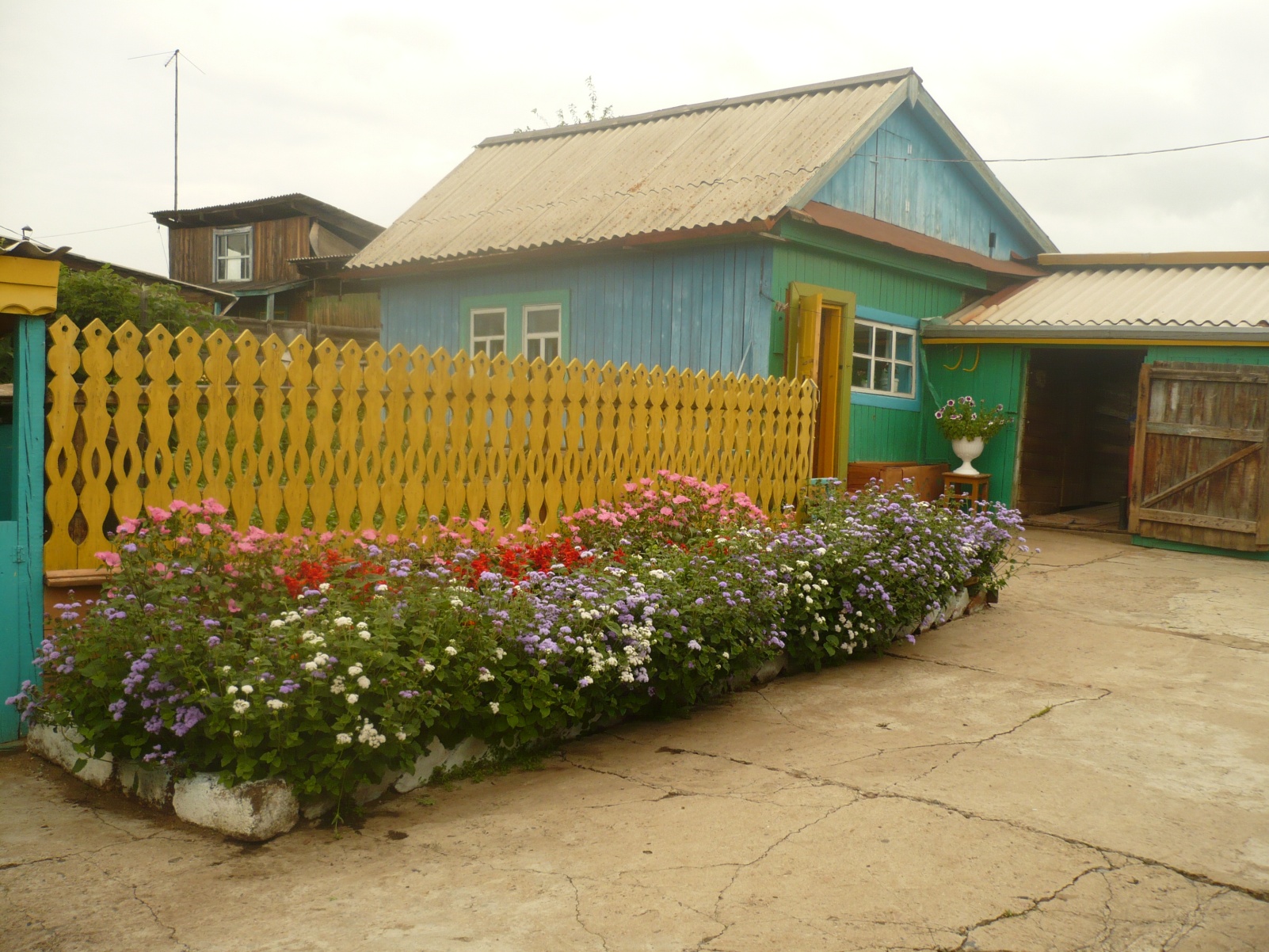 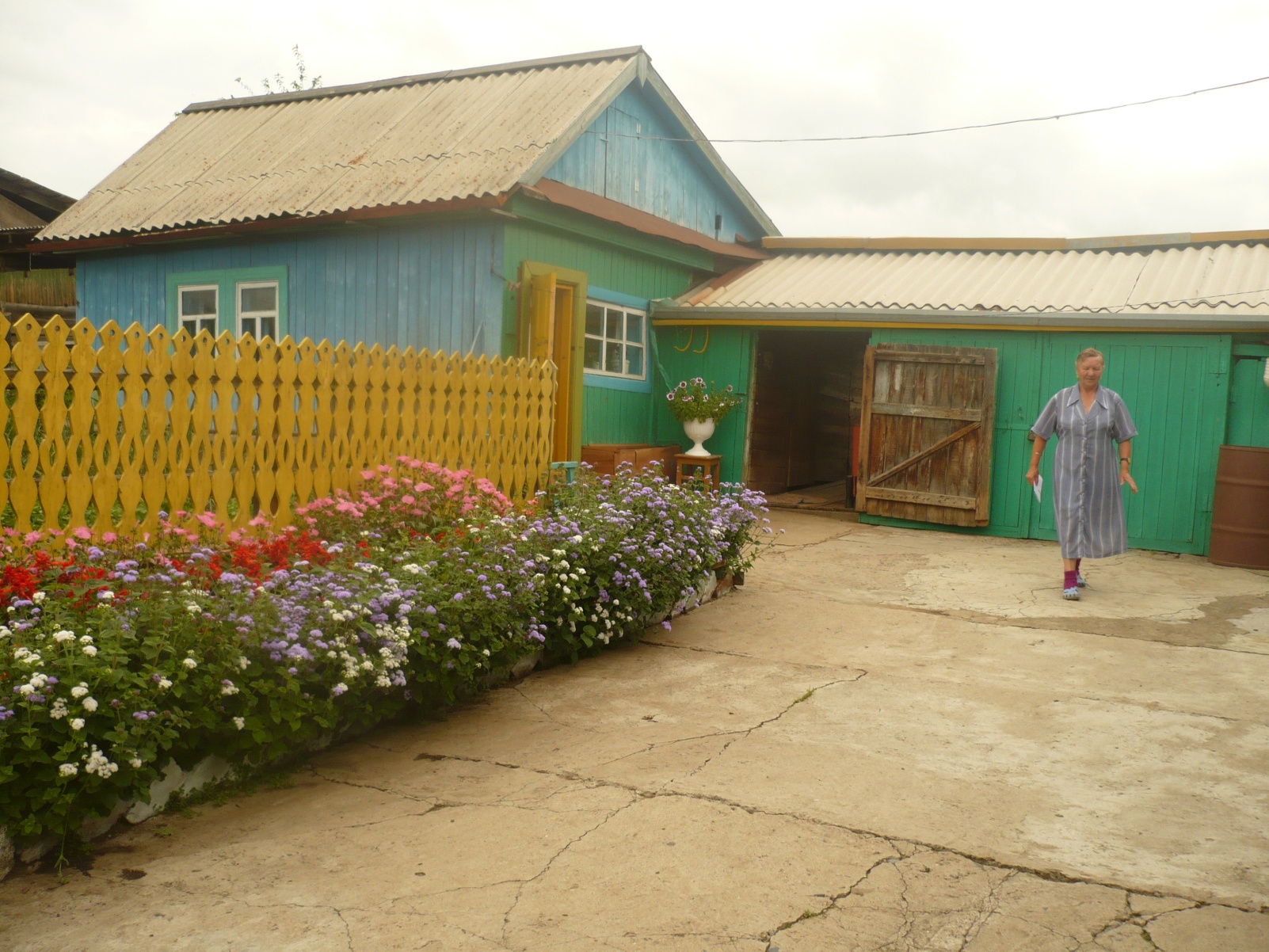 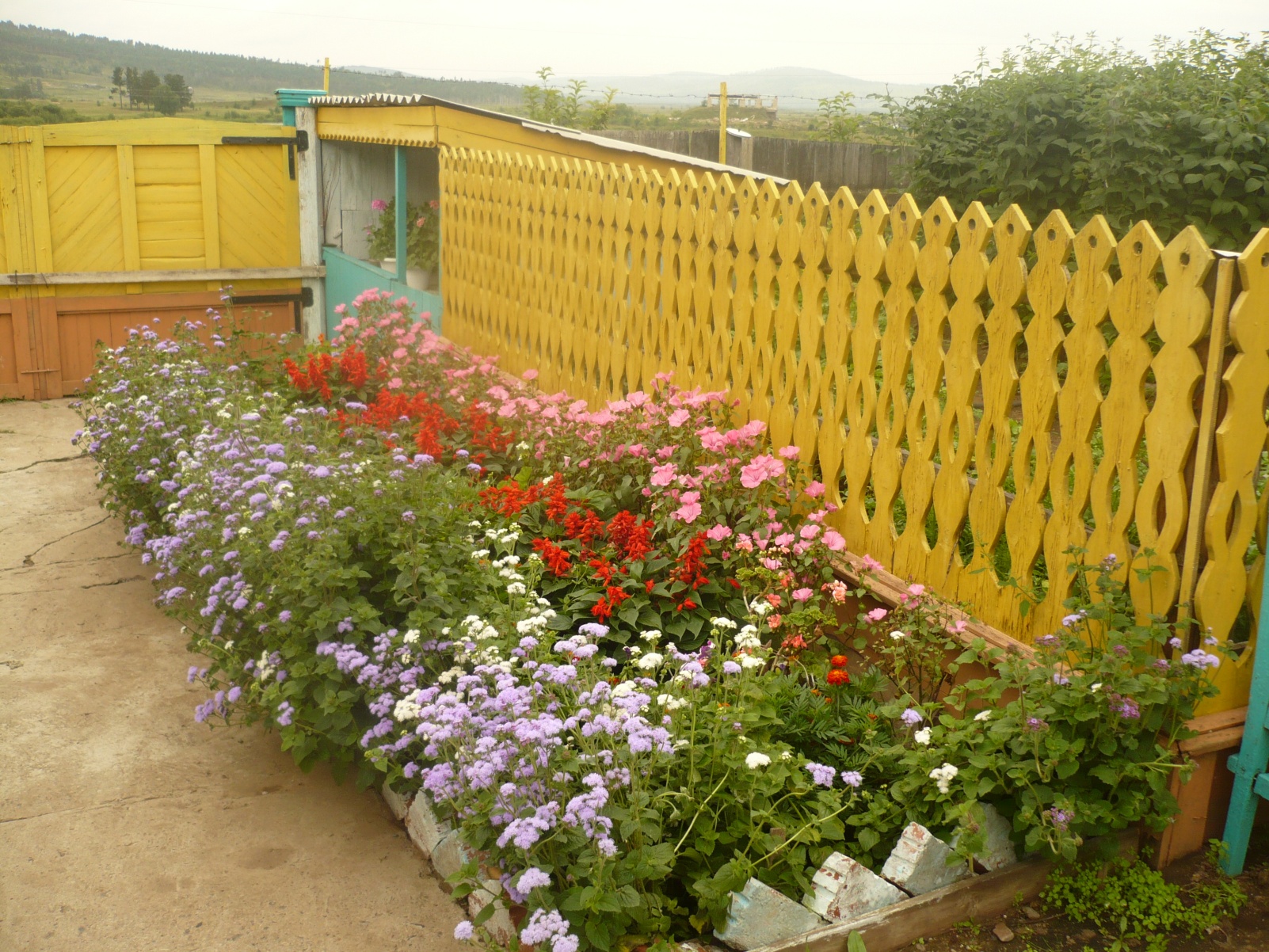 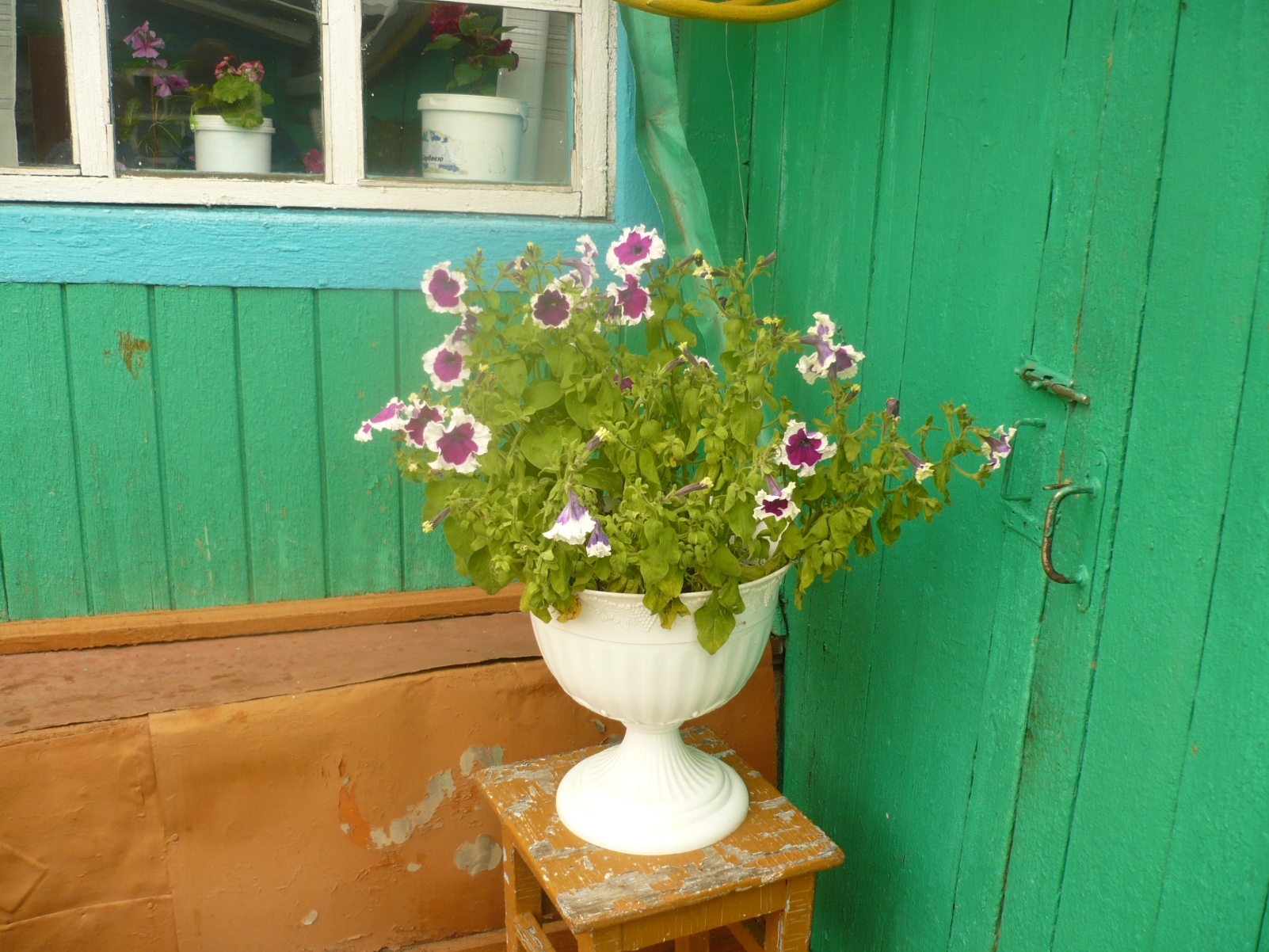 Усадьба  Булгаковой Татьяны Андреевны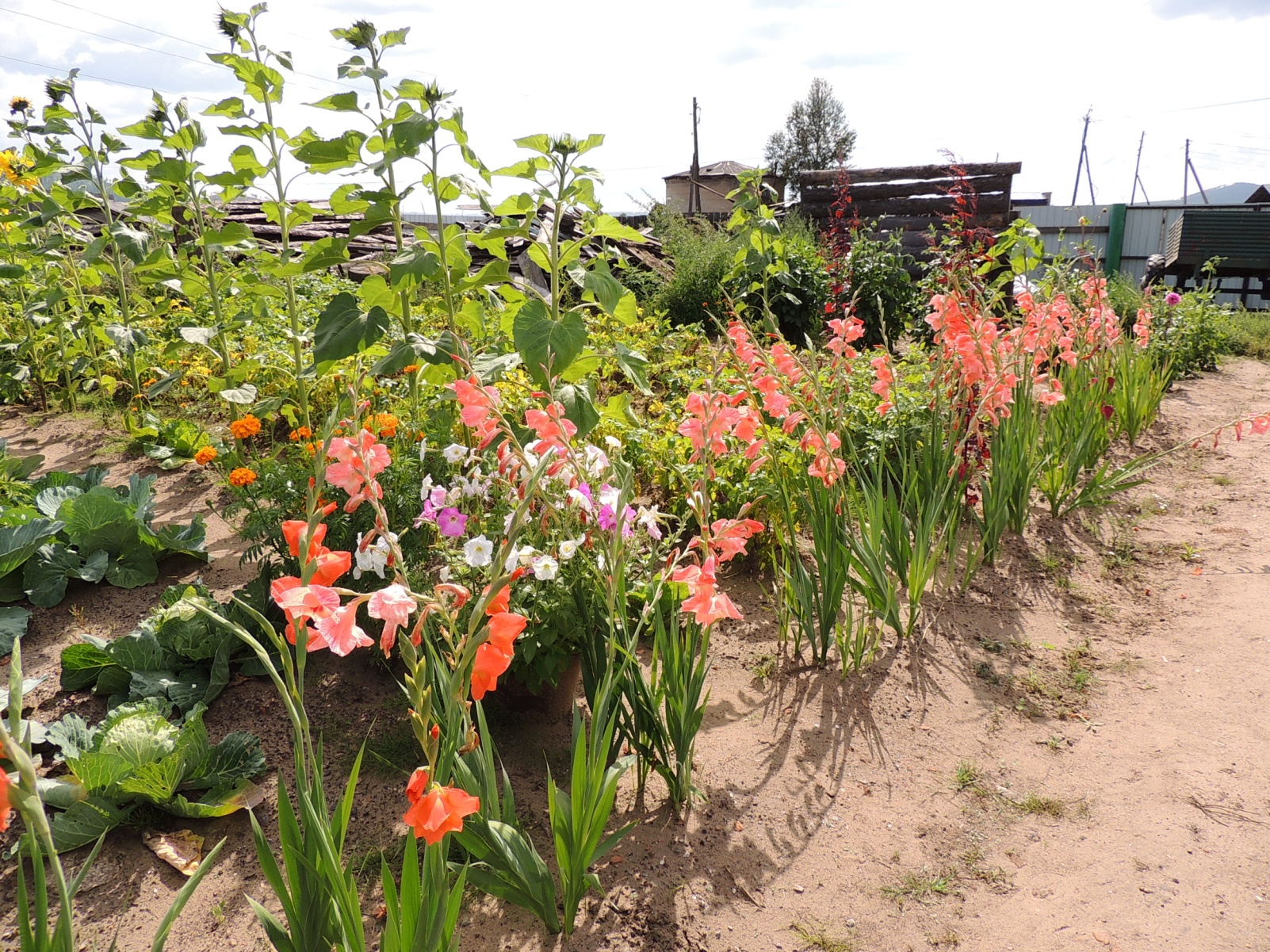 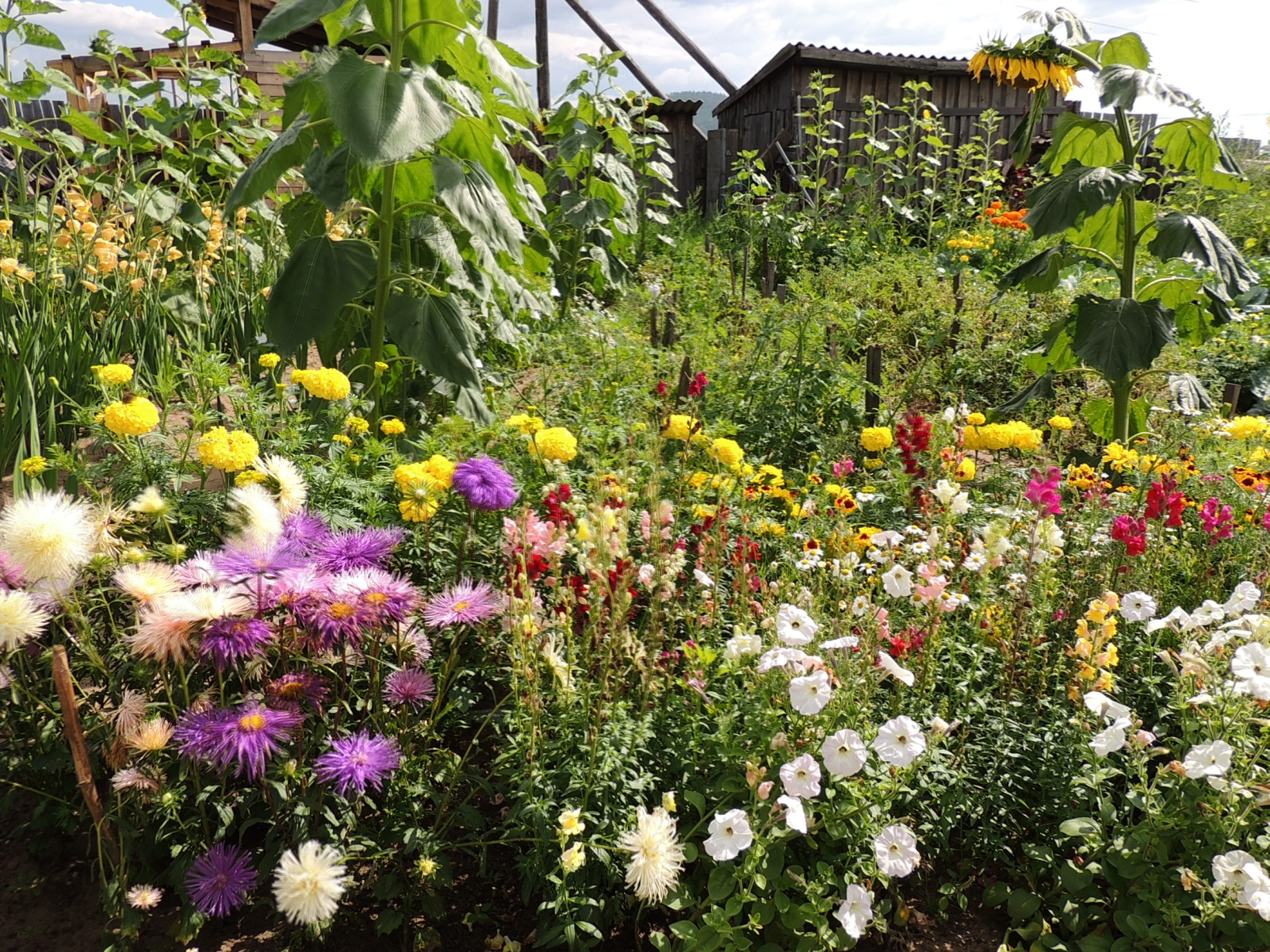 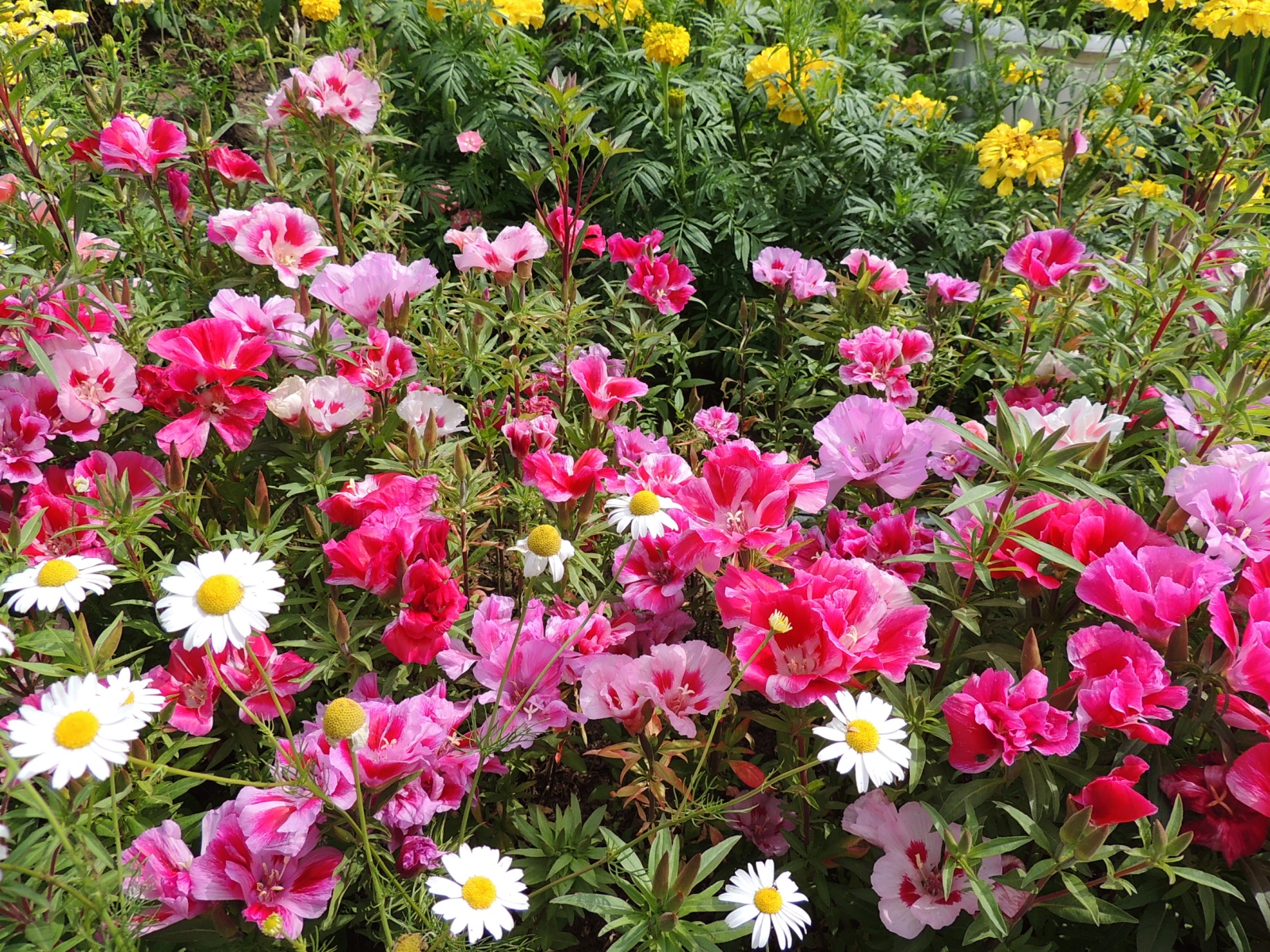 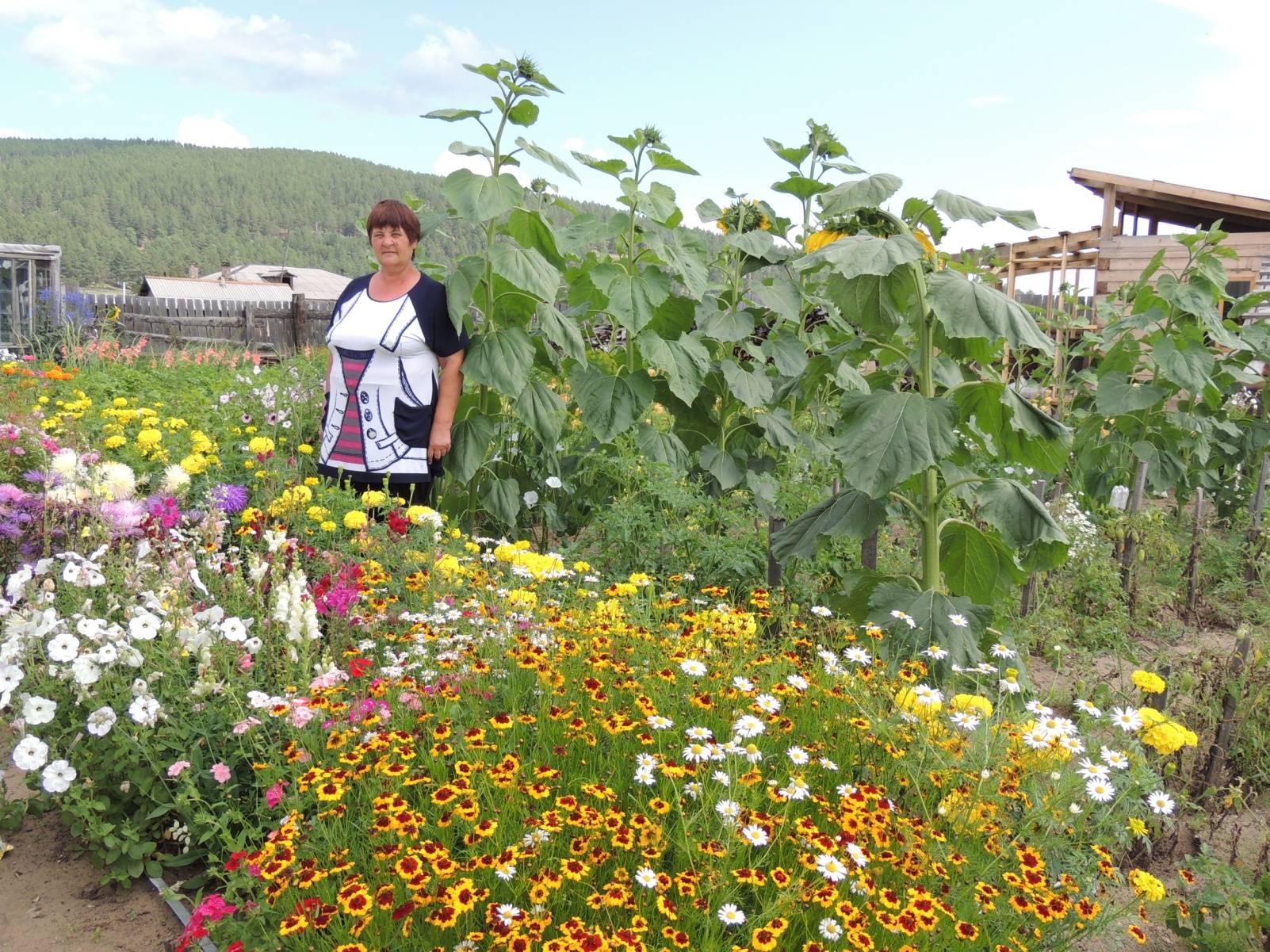 Семья Зубаковых:  Валентина Леонтьевна                                     Семен Васильевич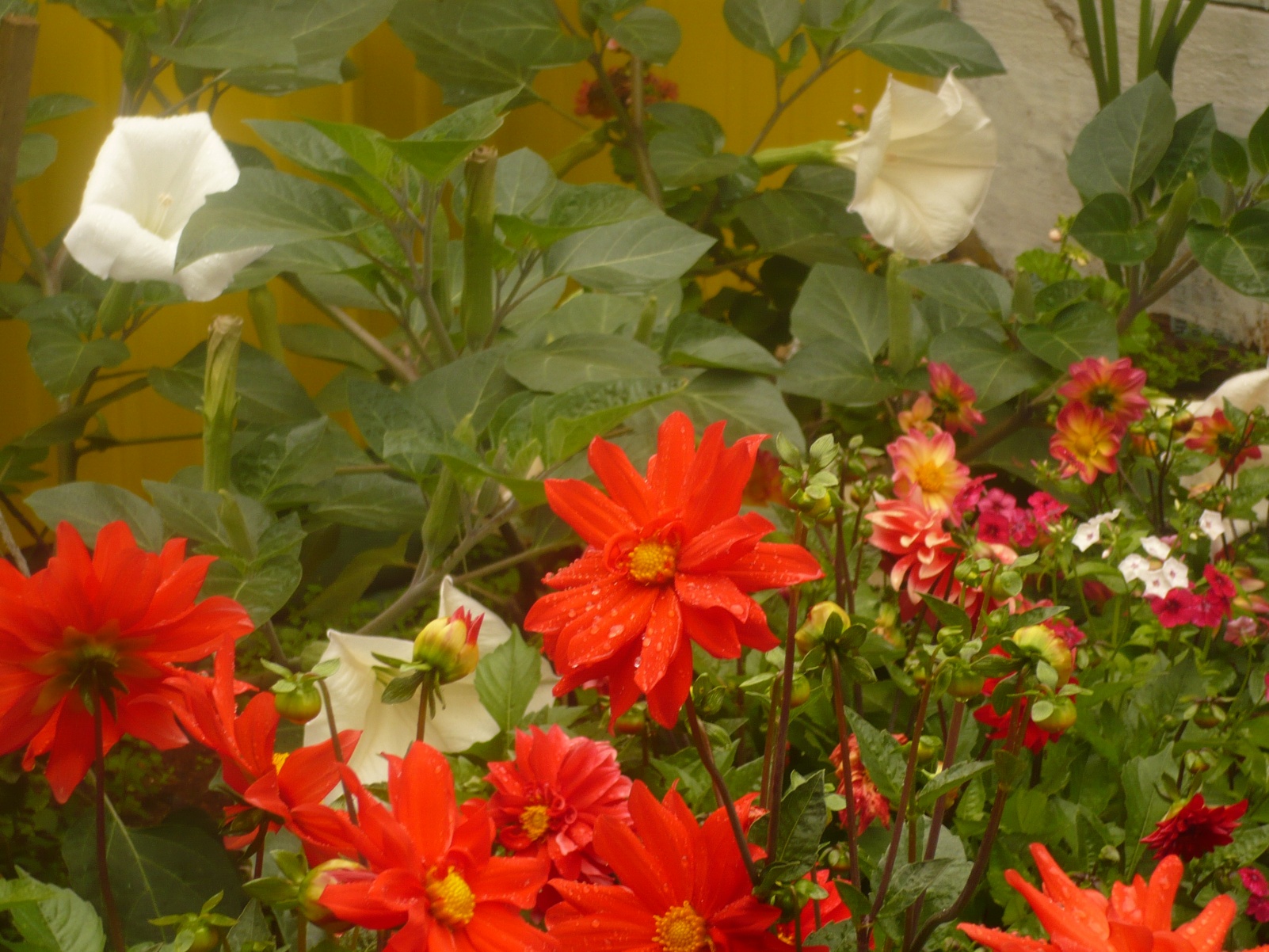 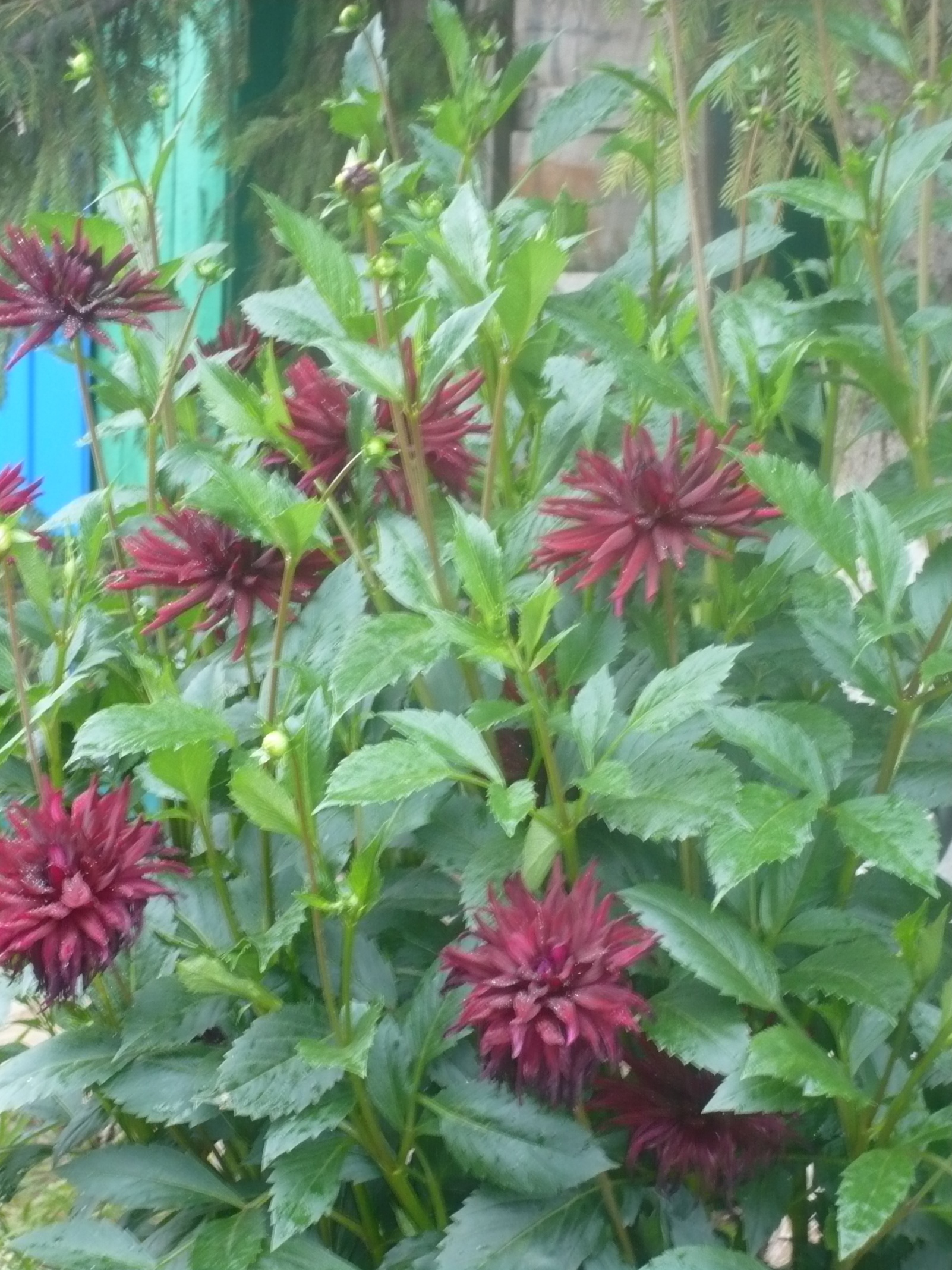 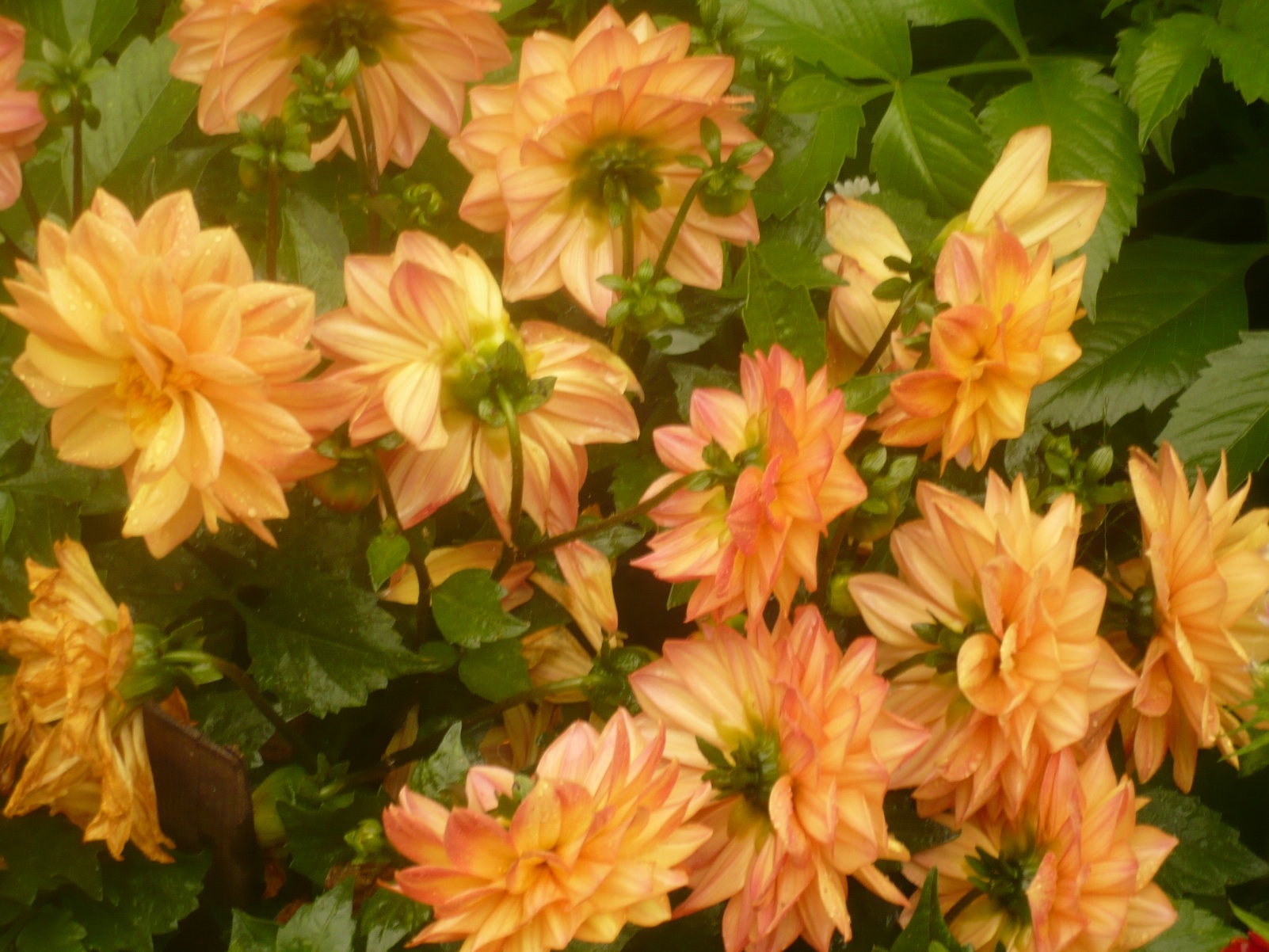 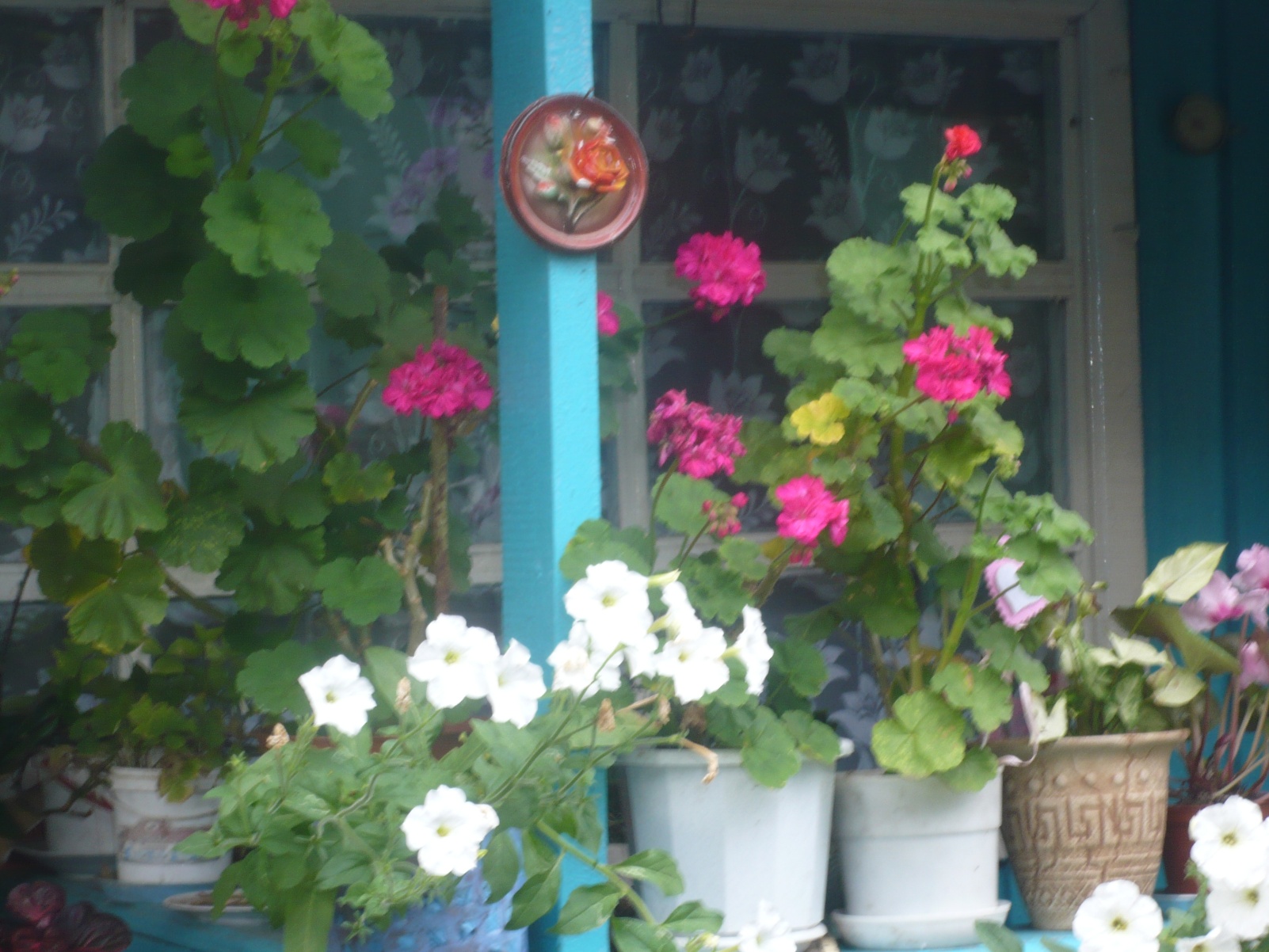 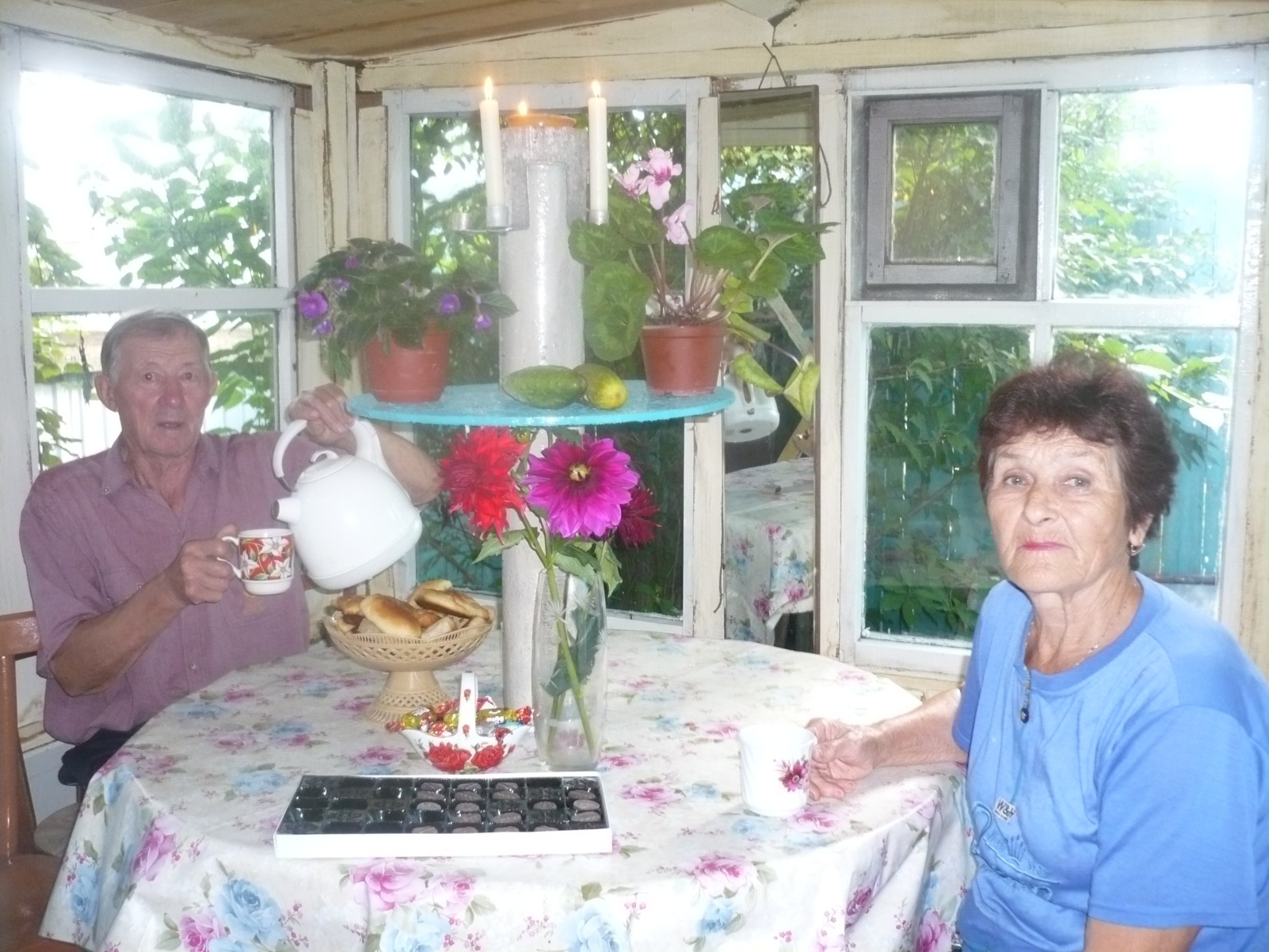 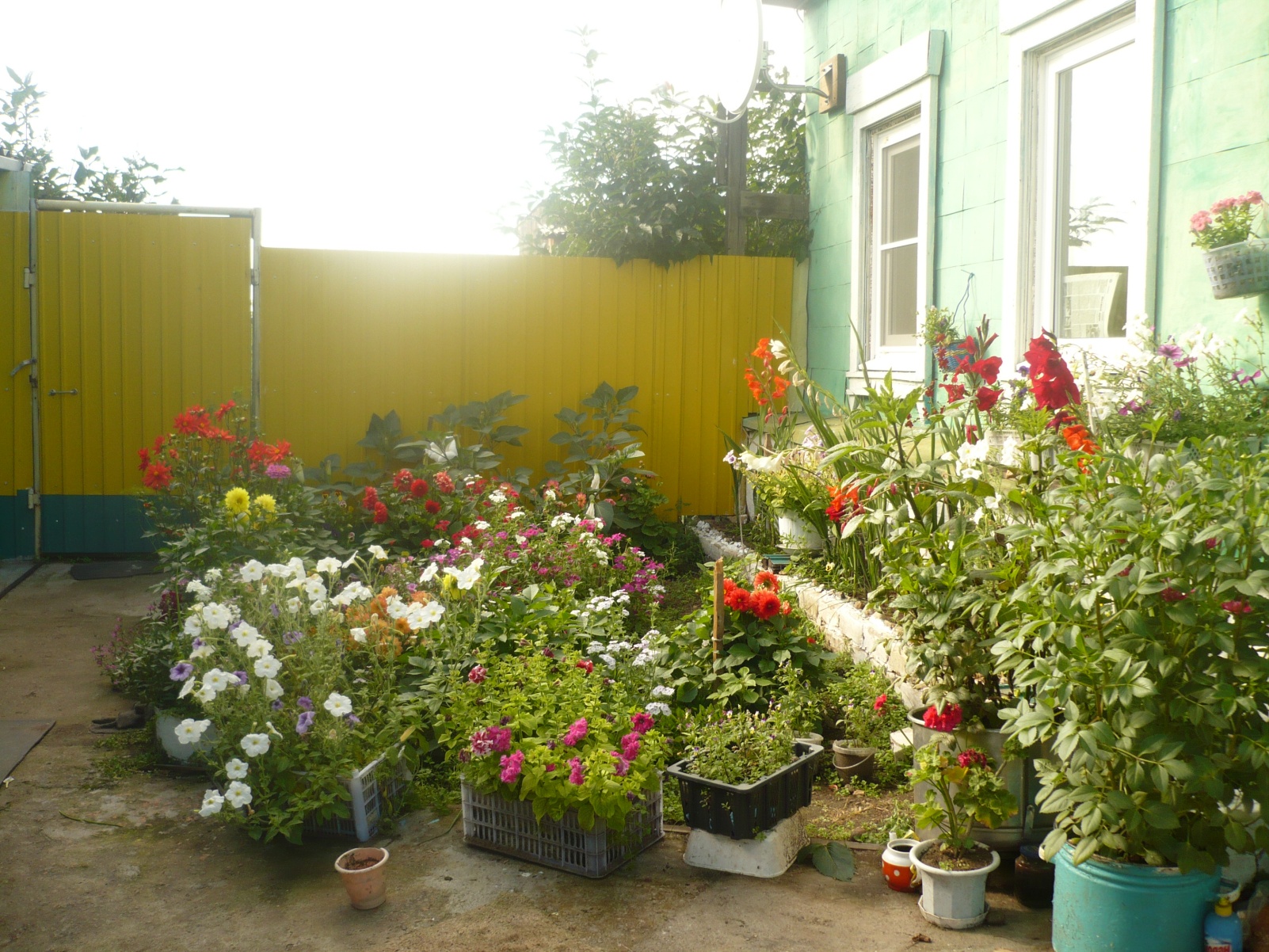 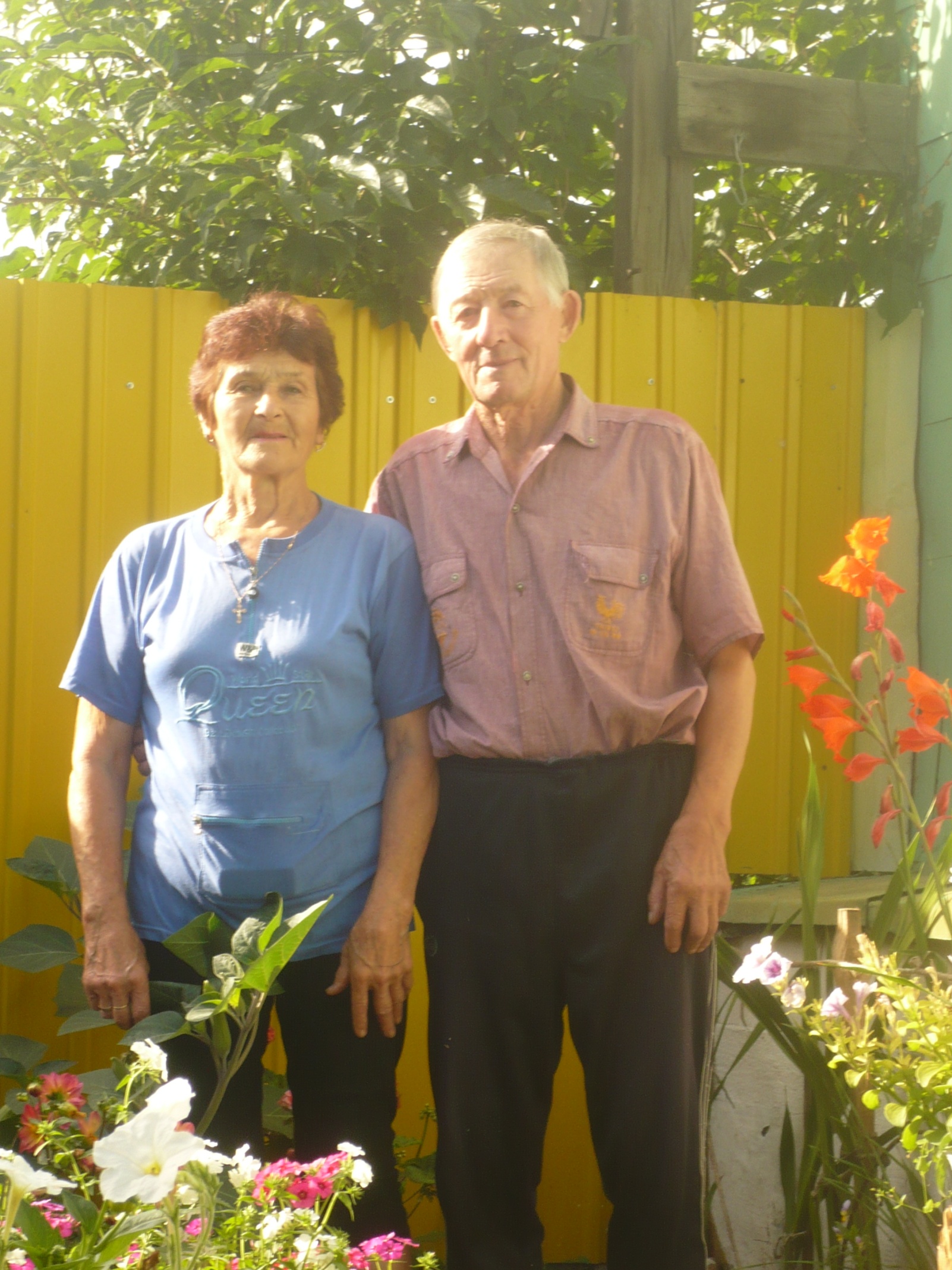 Усадьба Дубовой Любовь Филипповны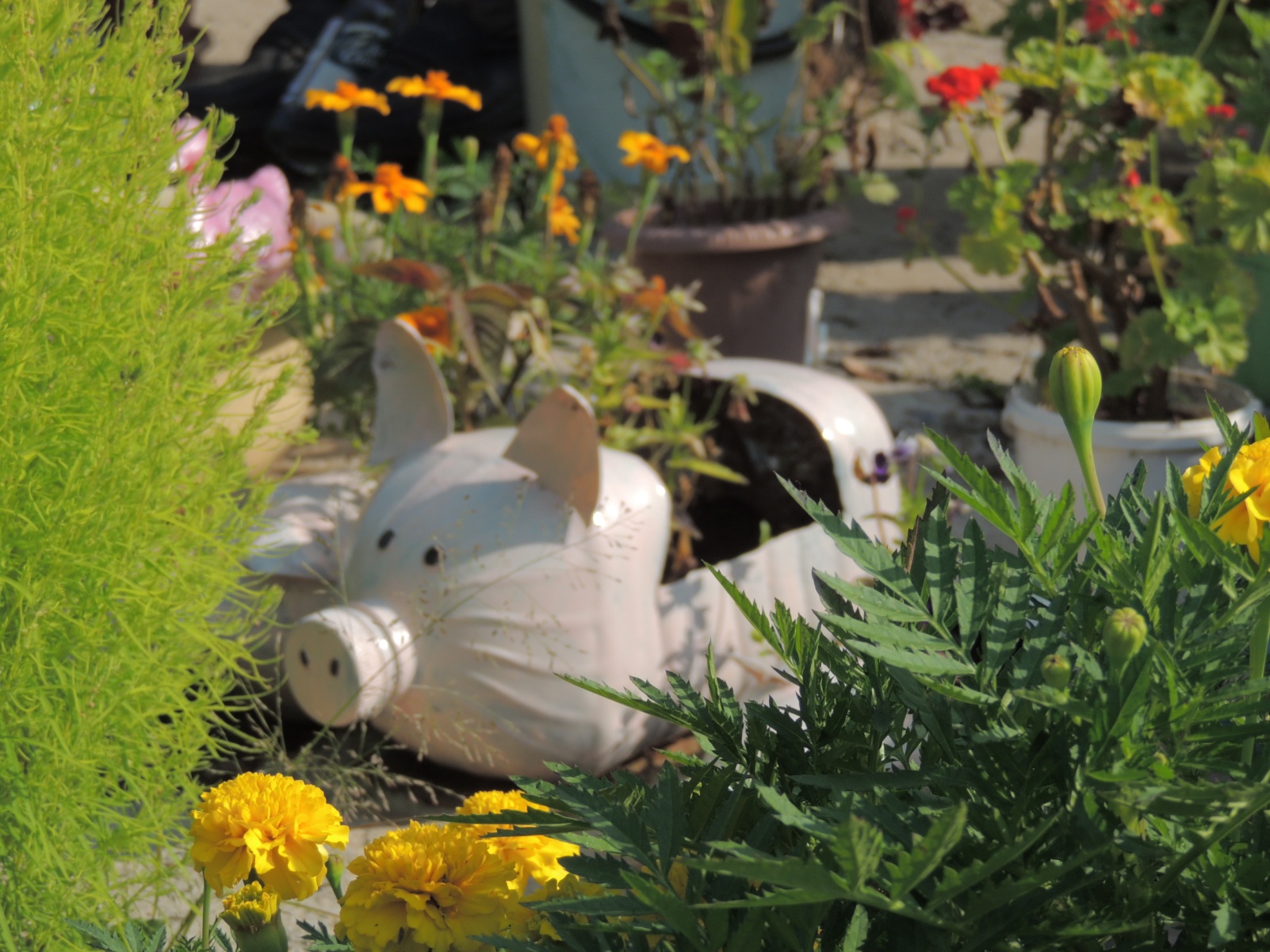 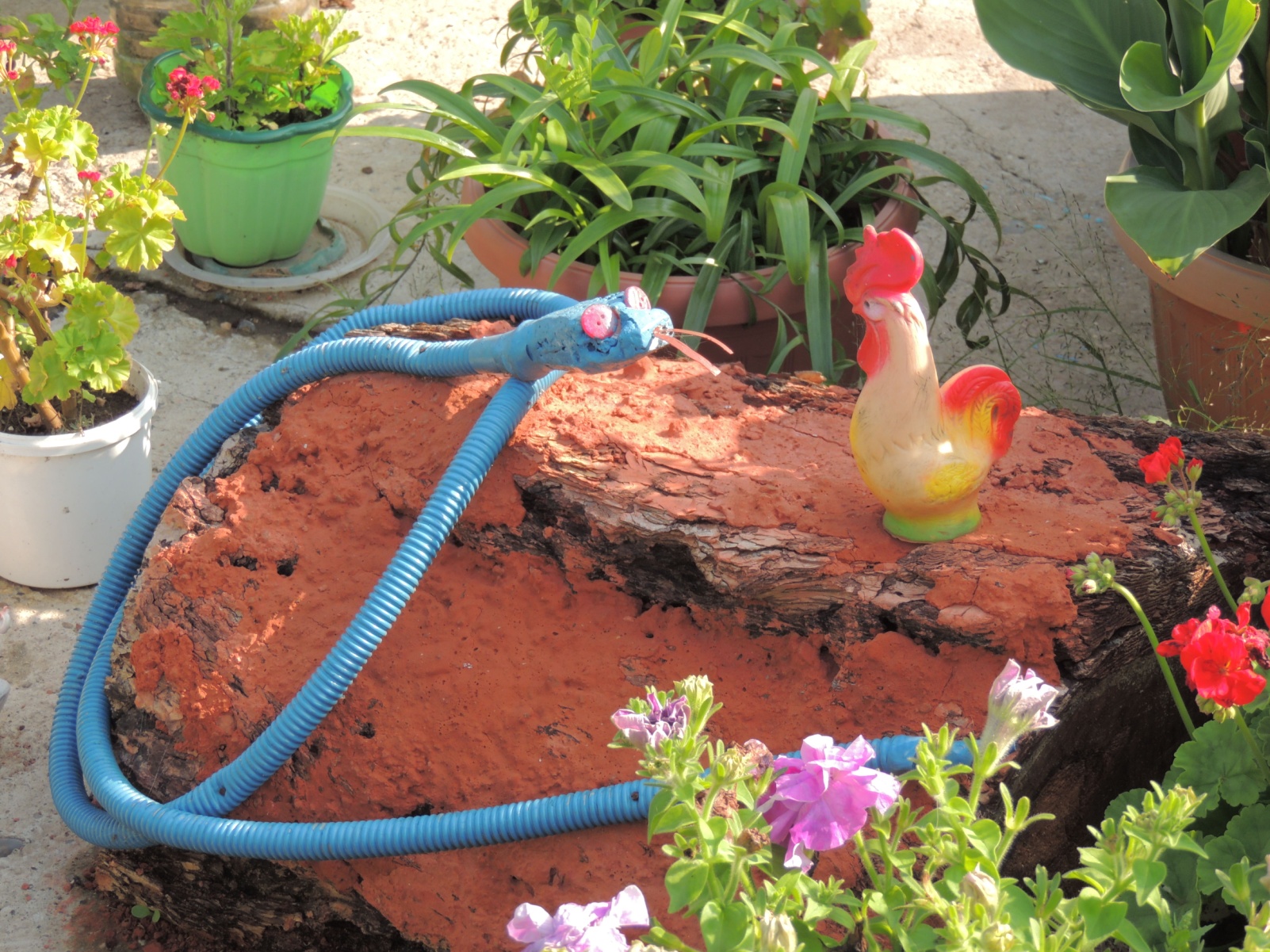 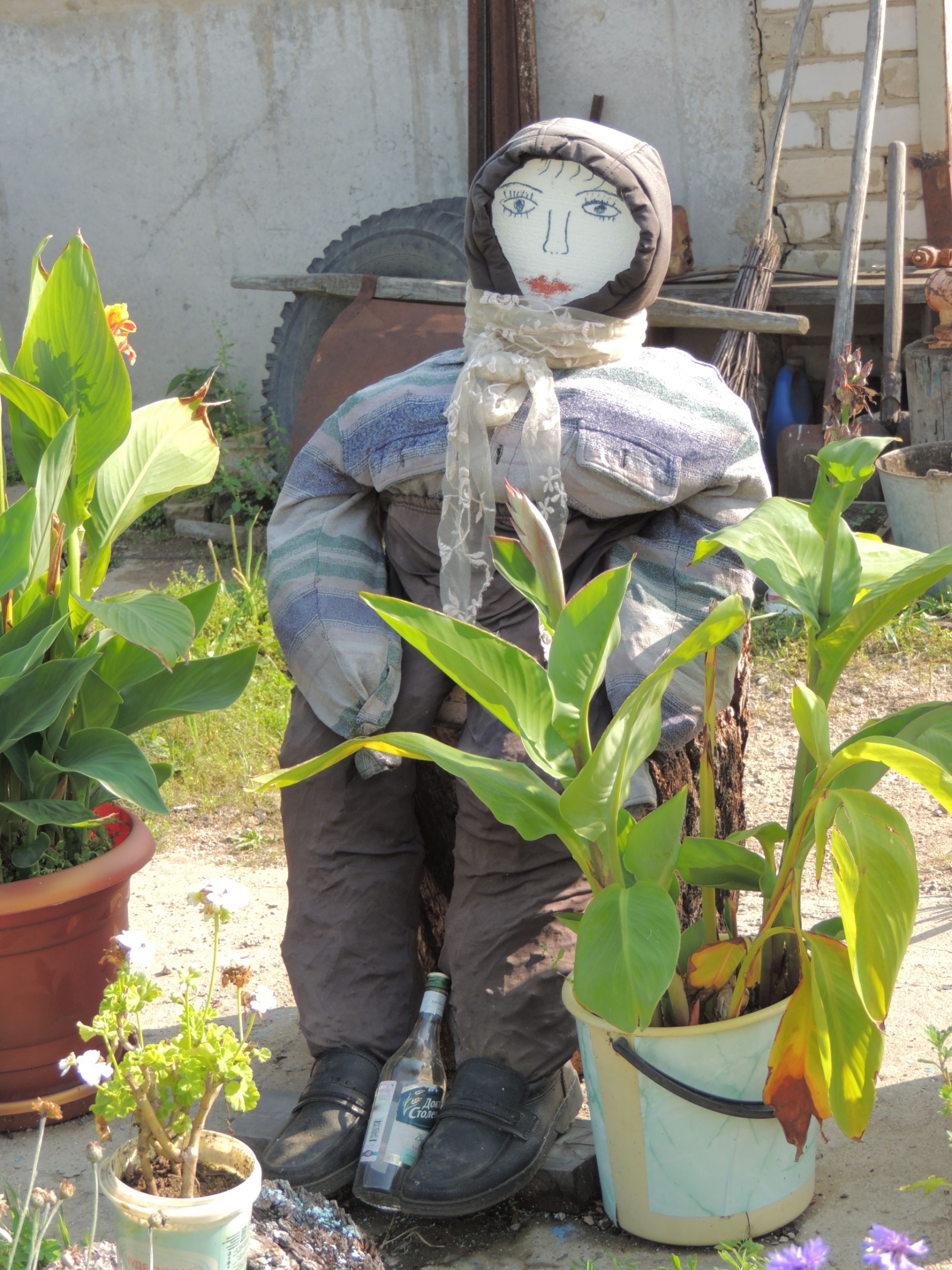 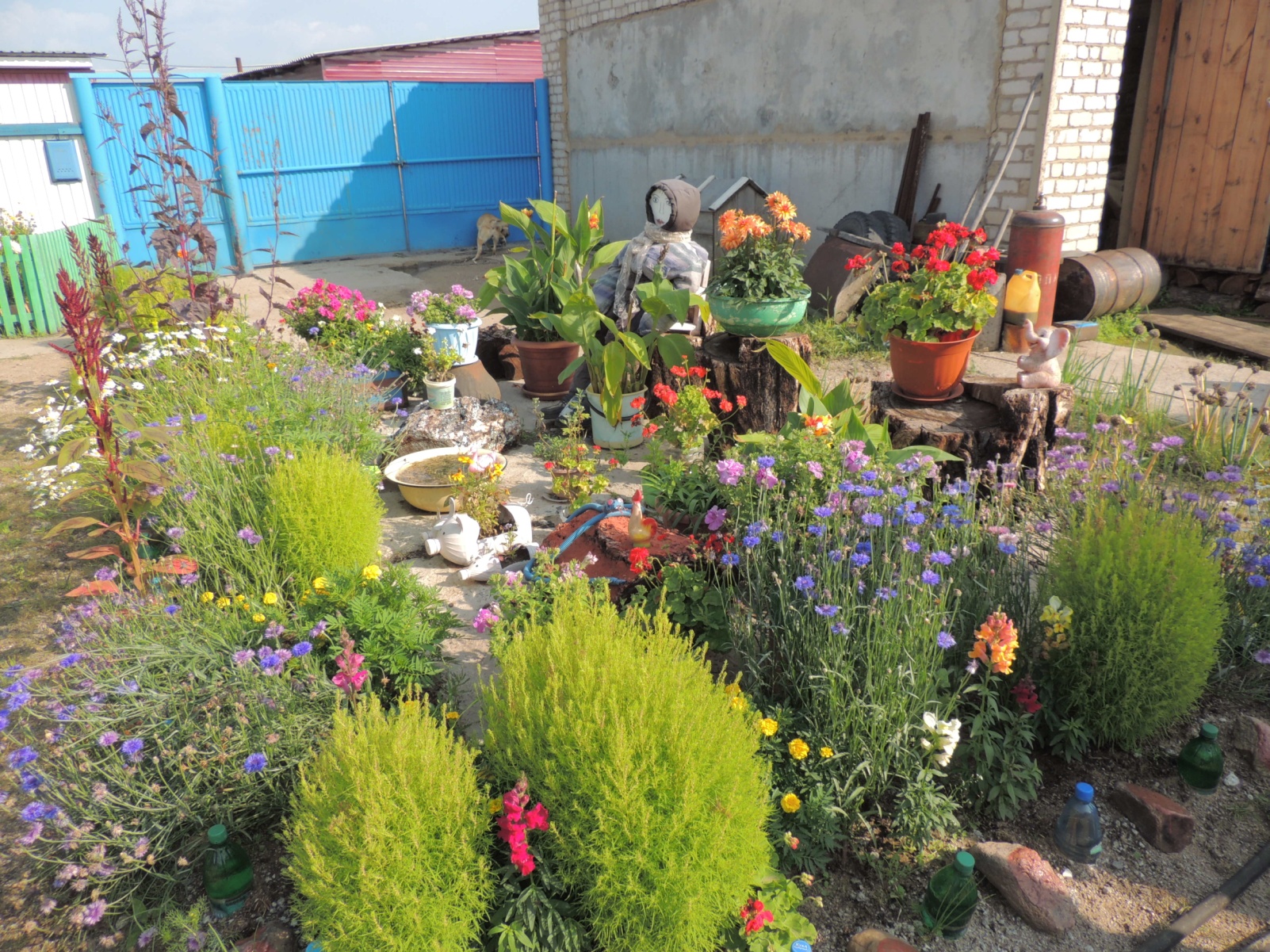 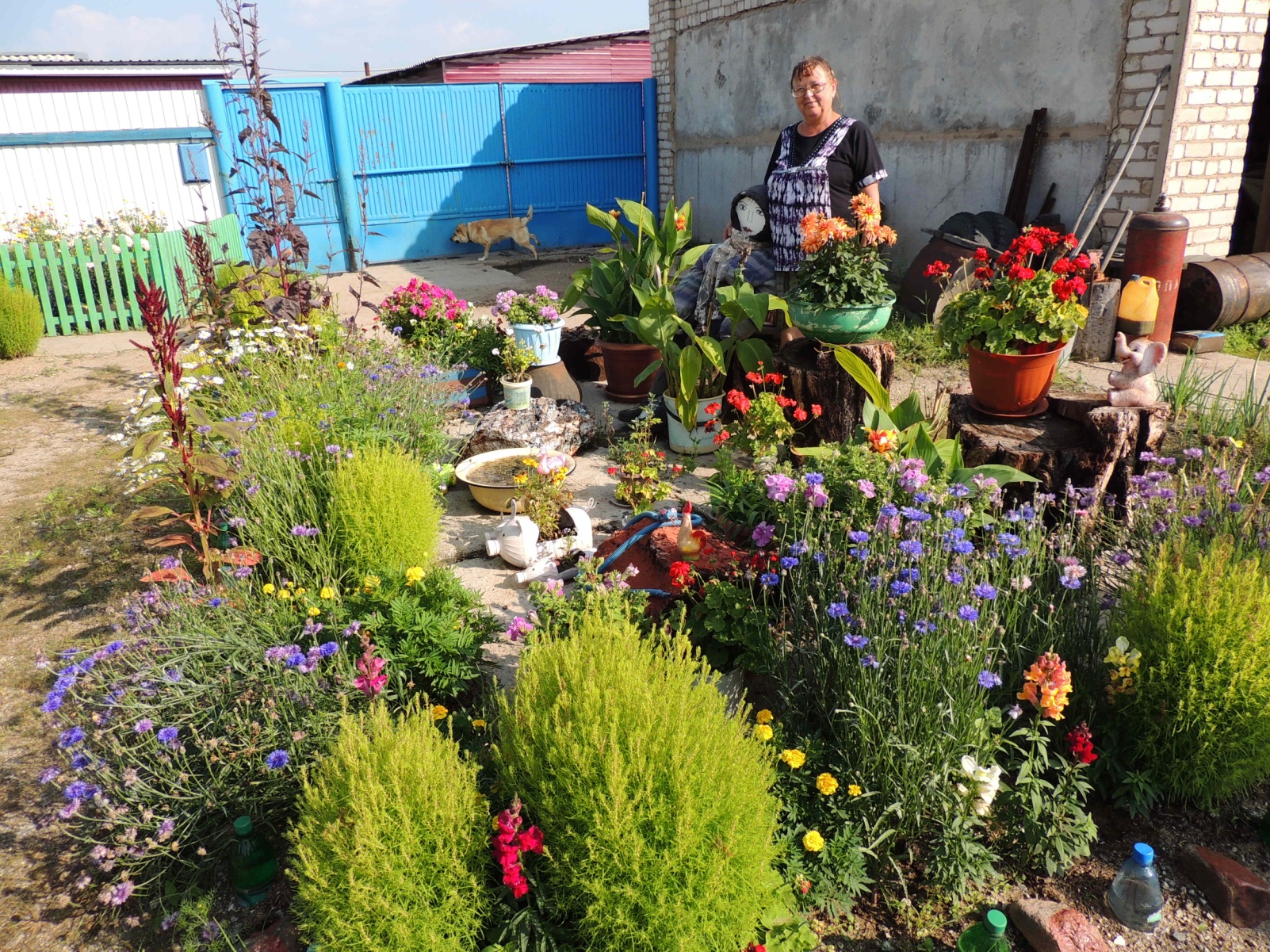 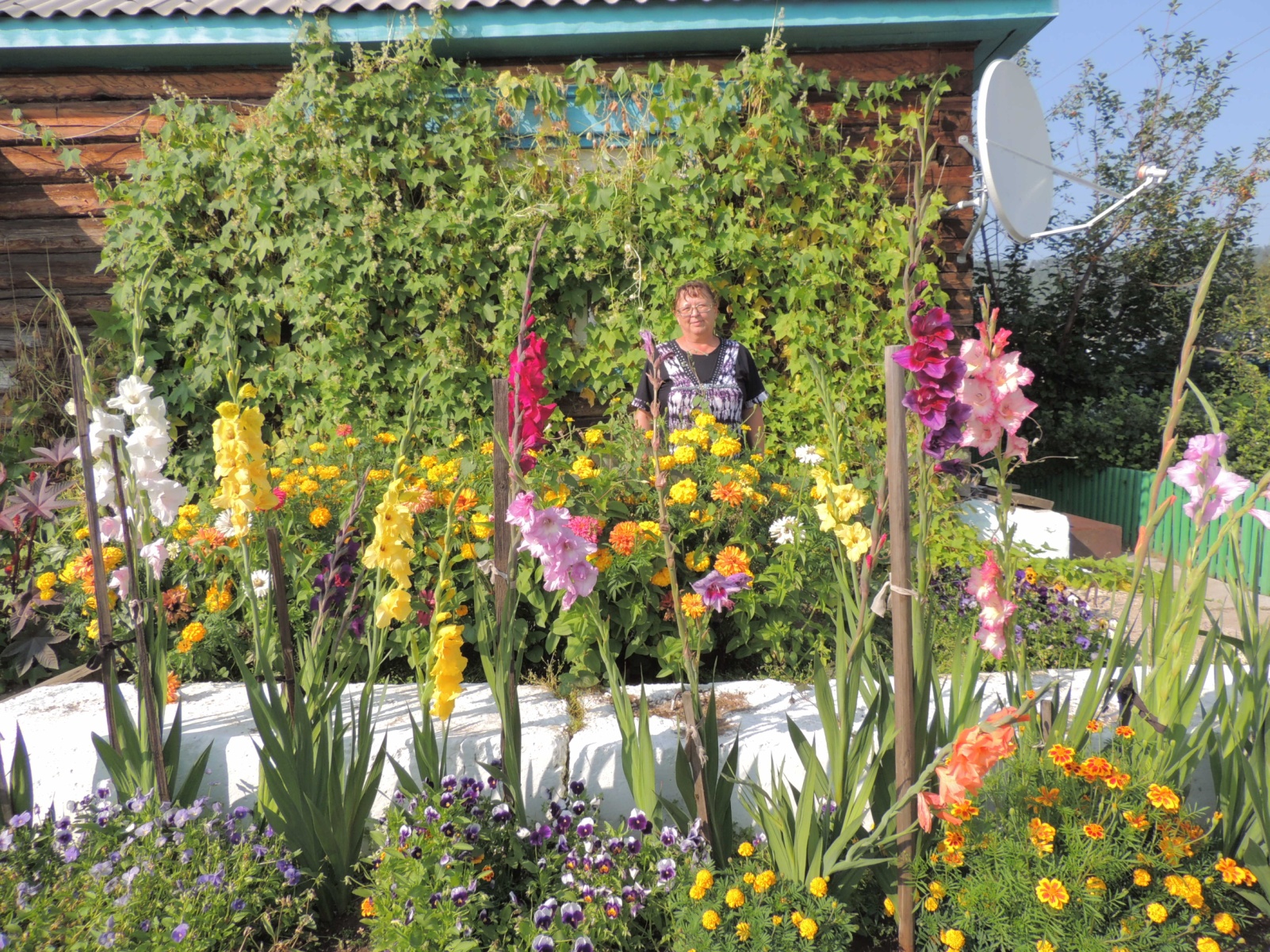 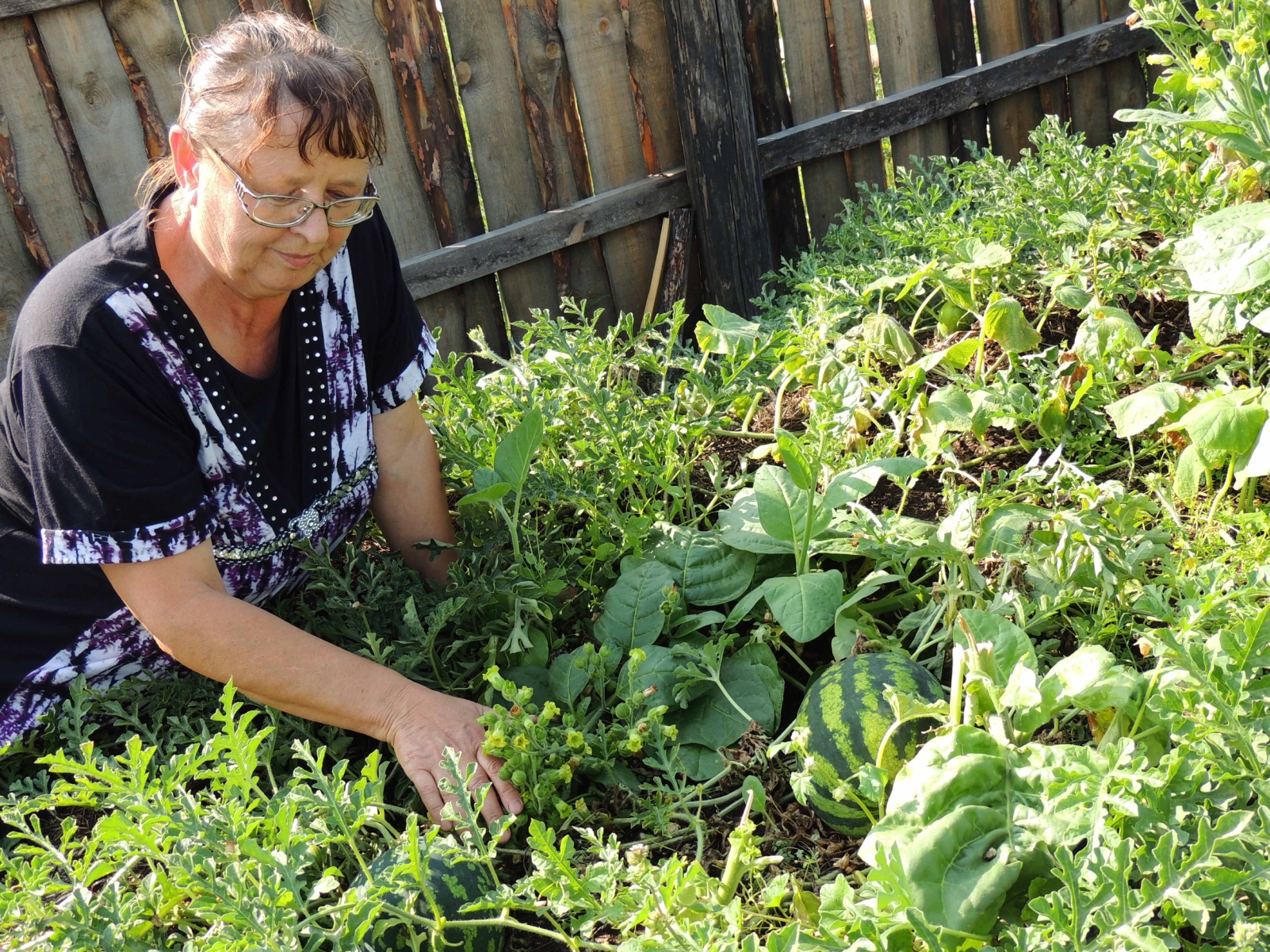 Жмыхова Зинаида Сергеевна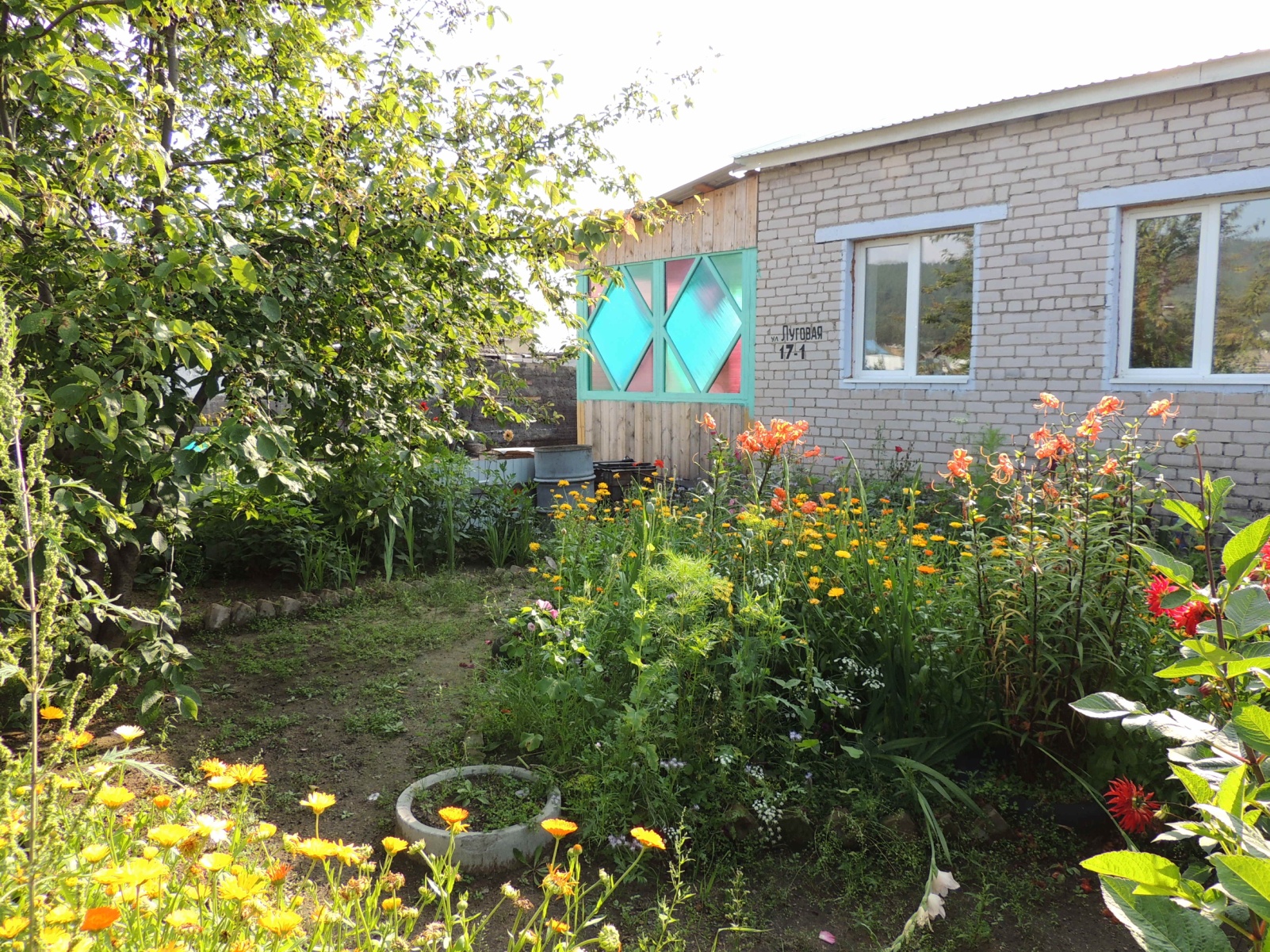 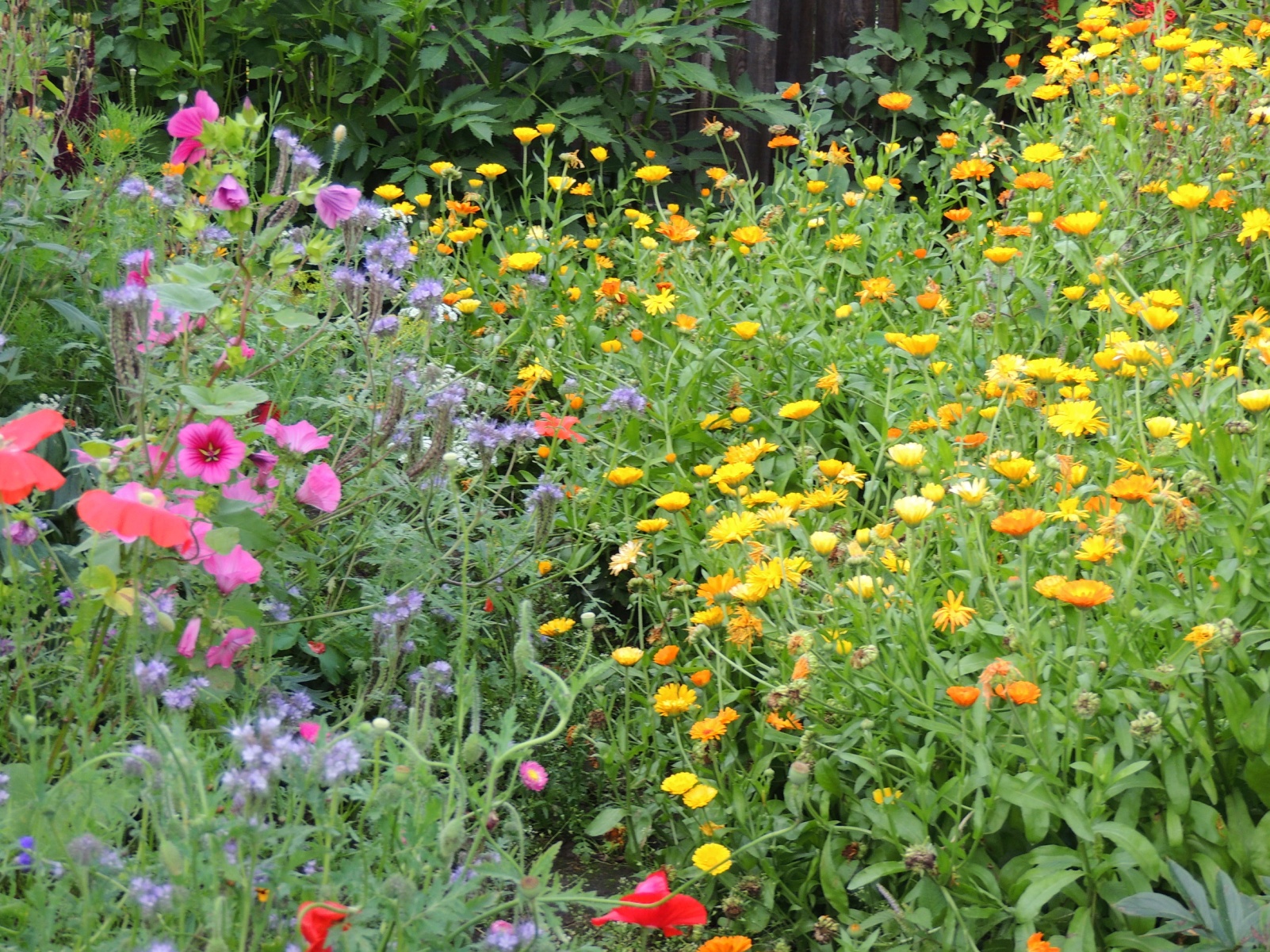 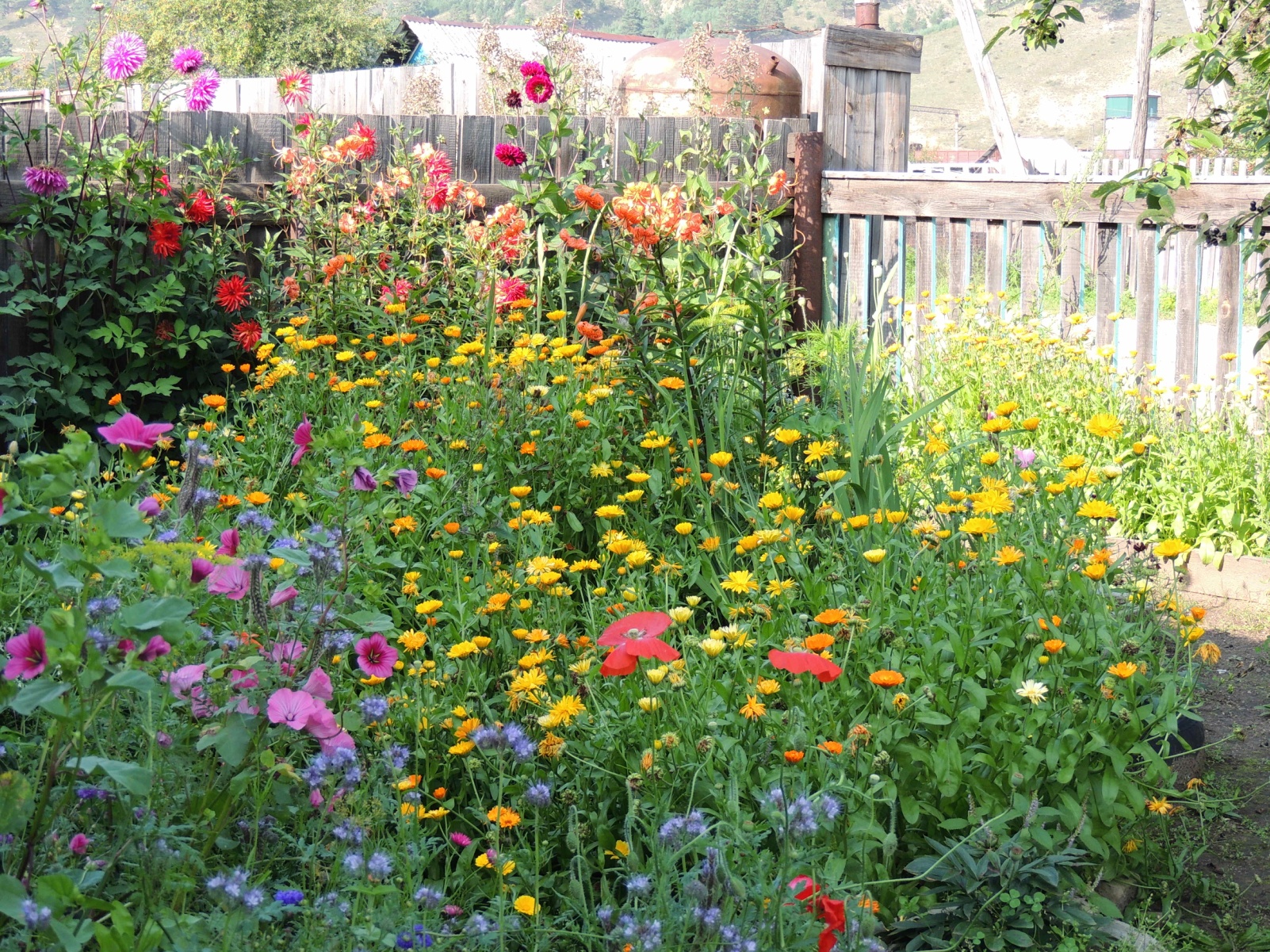 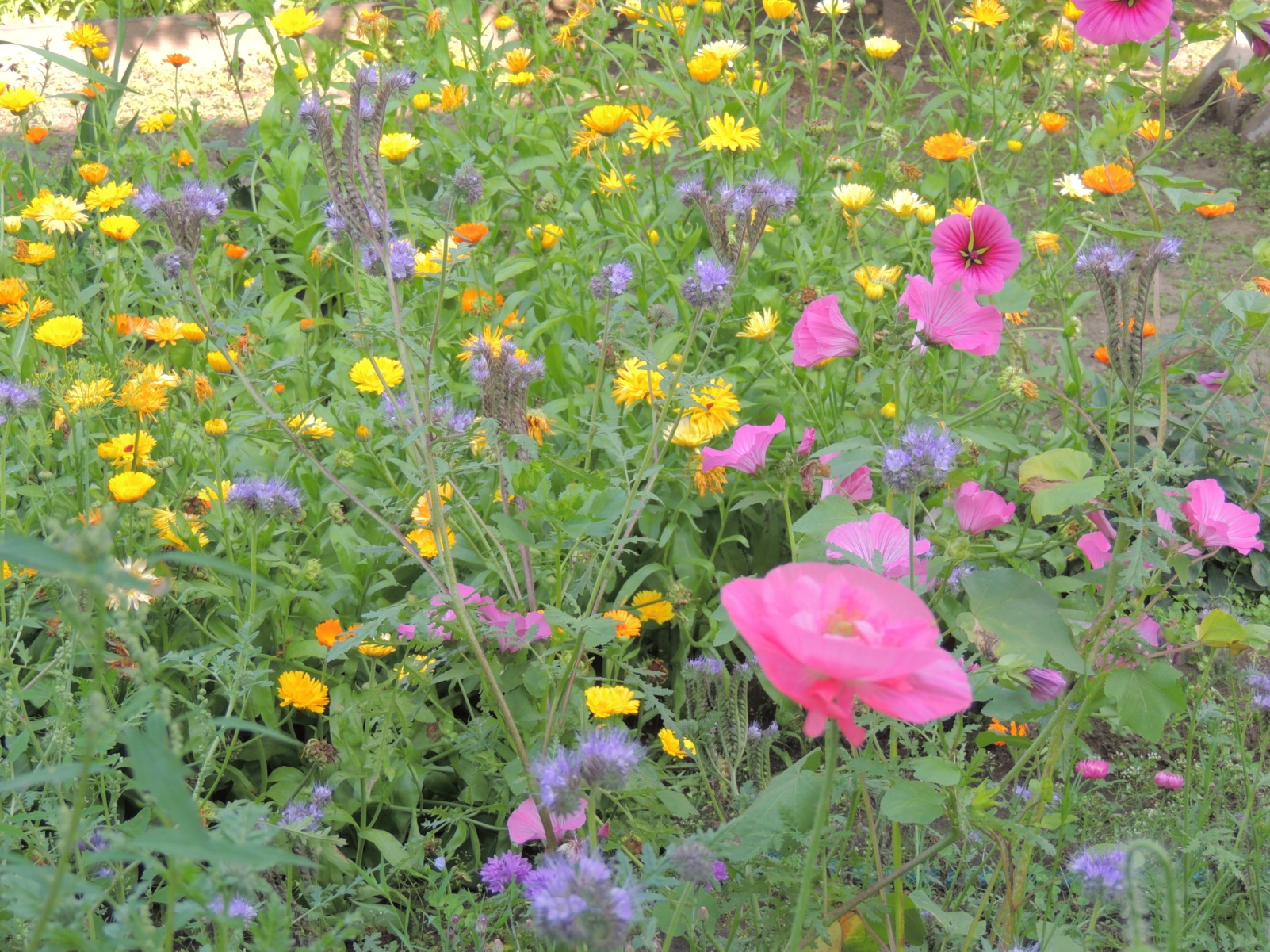 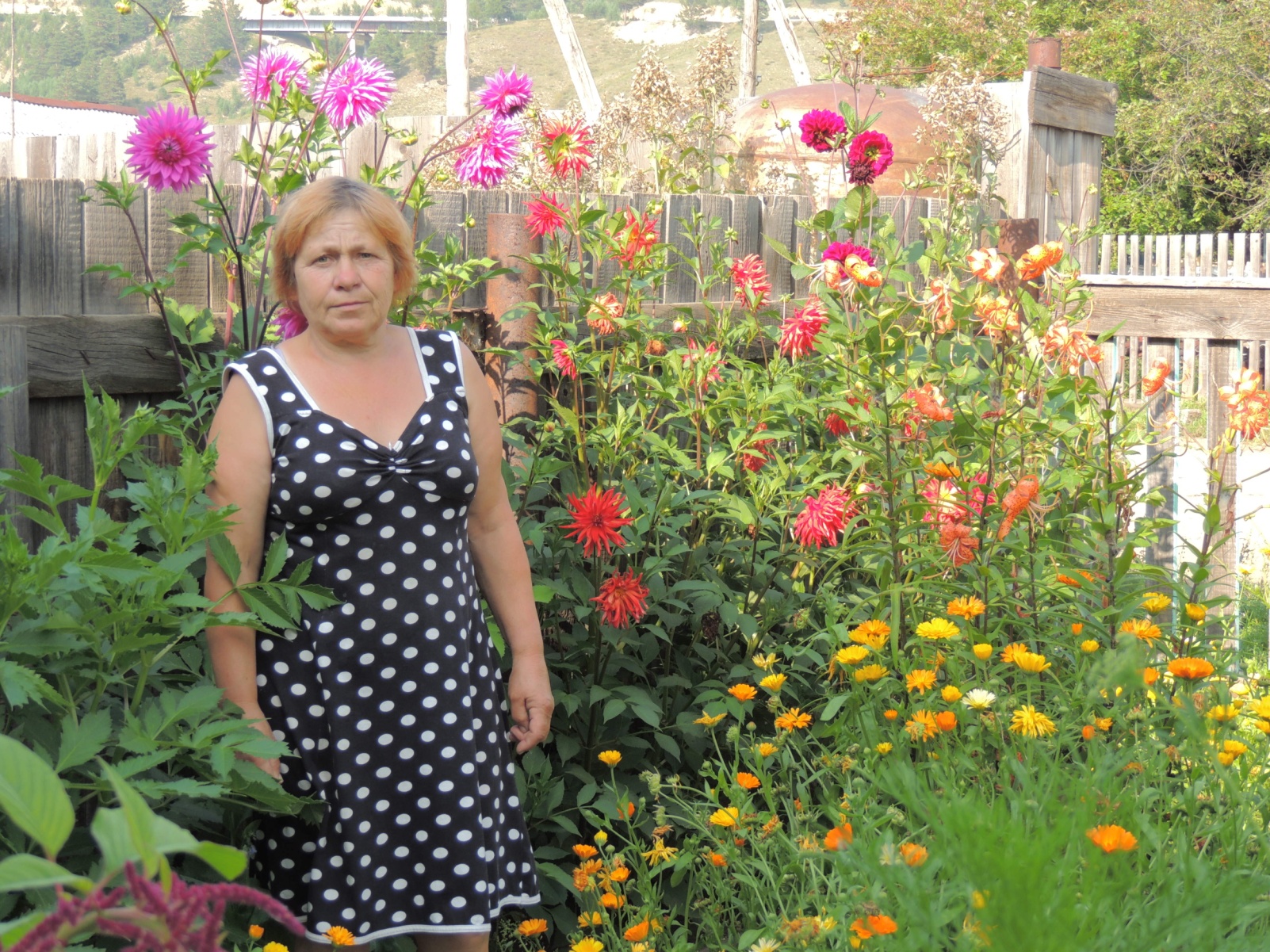 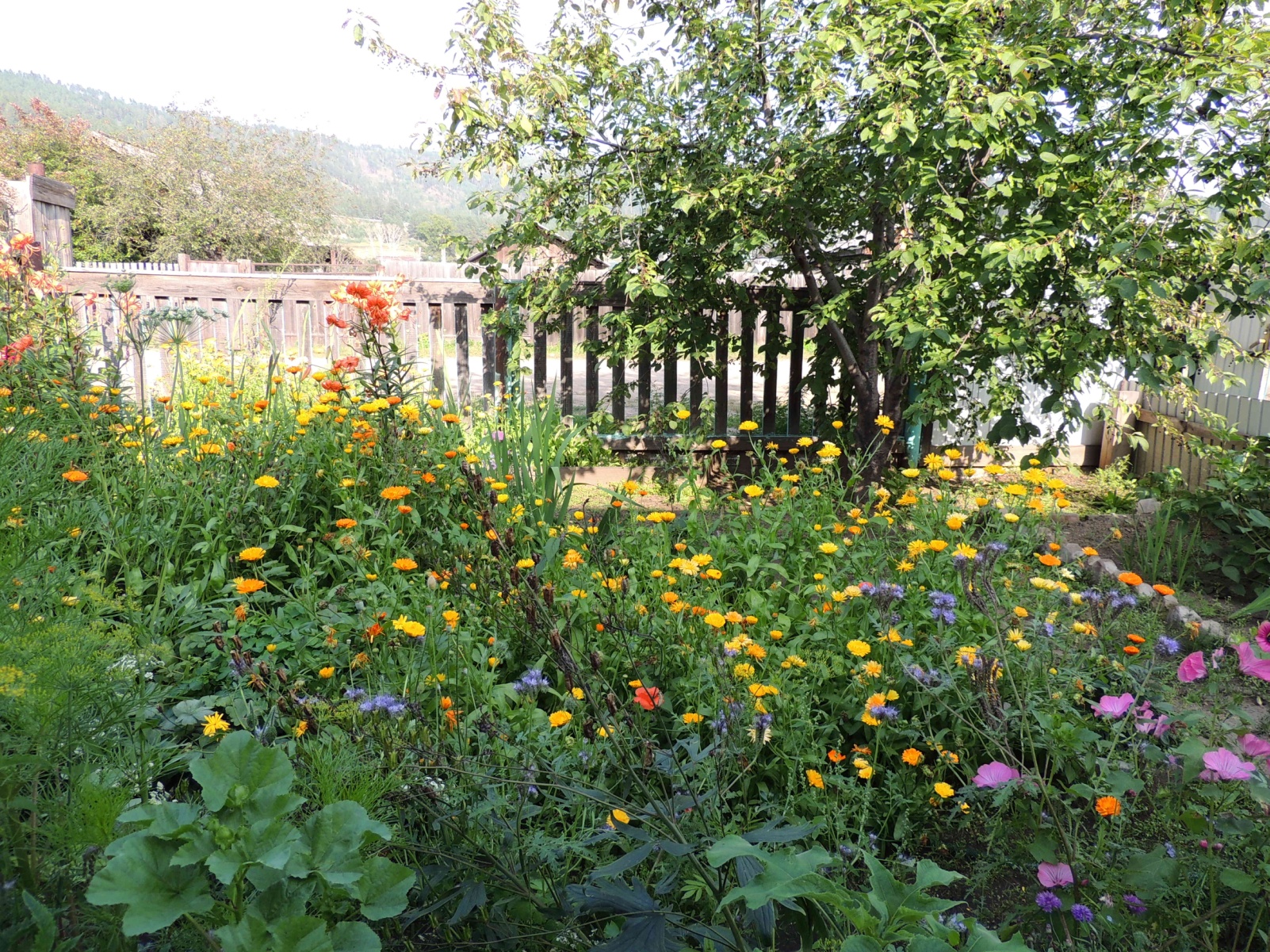 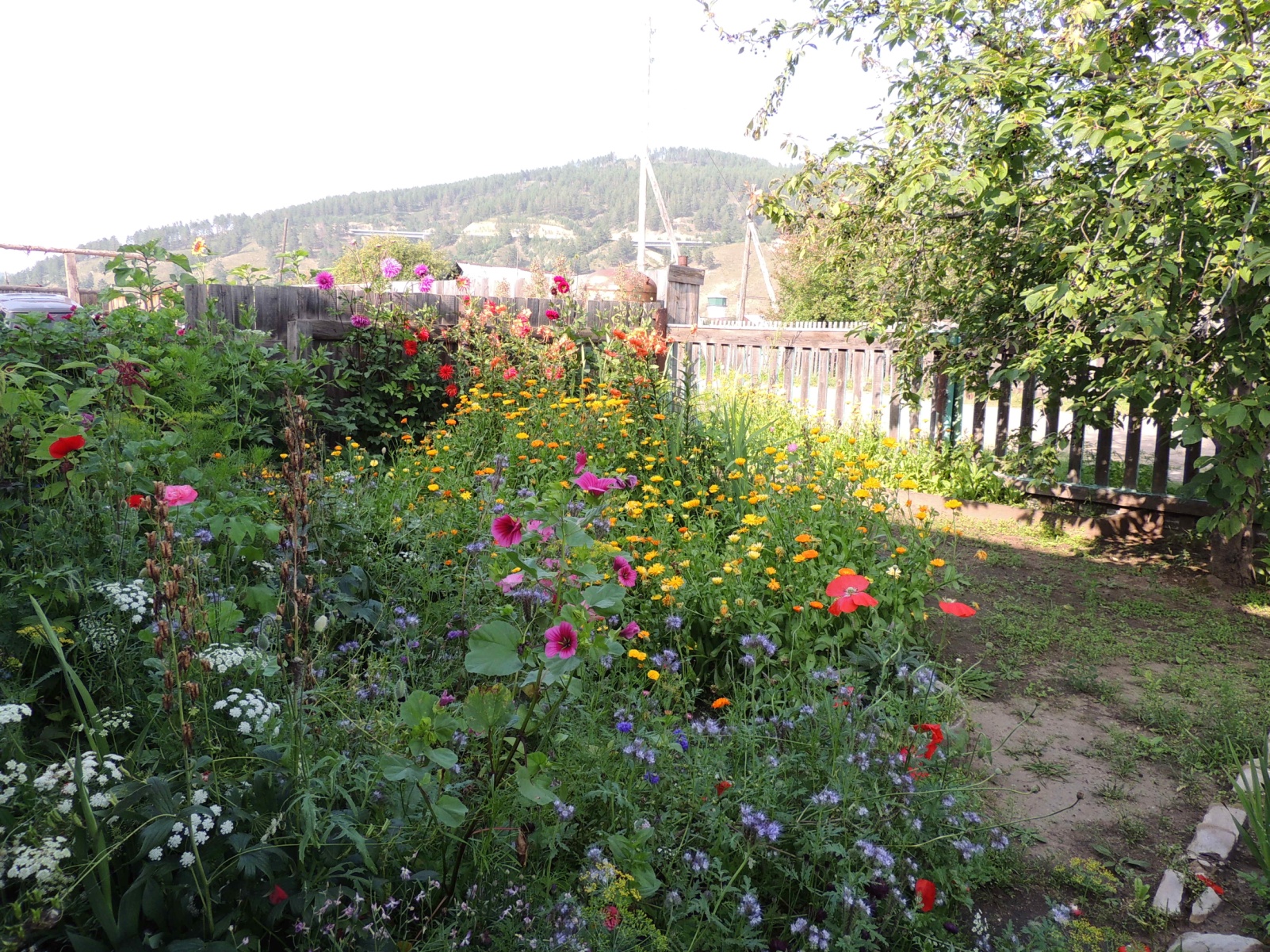 Семья Малышевых: Людмила Васильевна                                        Николай Владимирович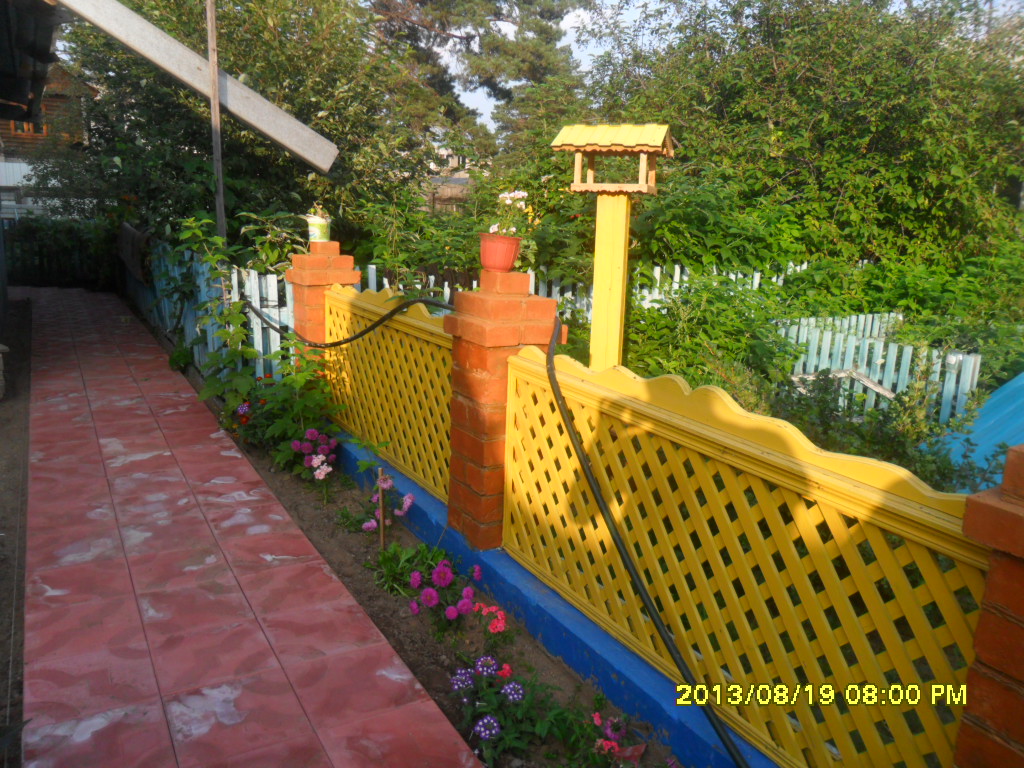 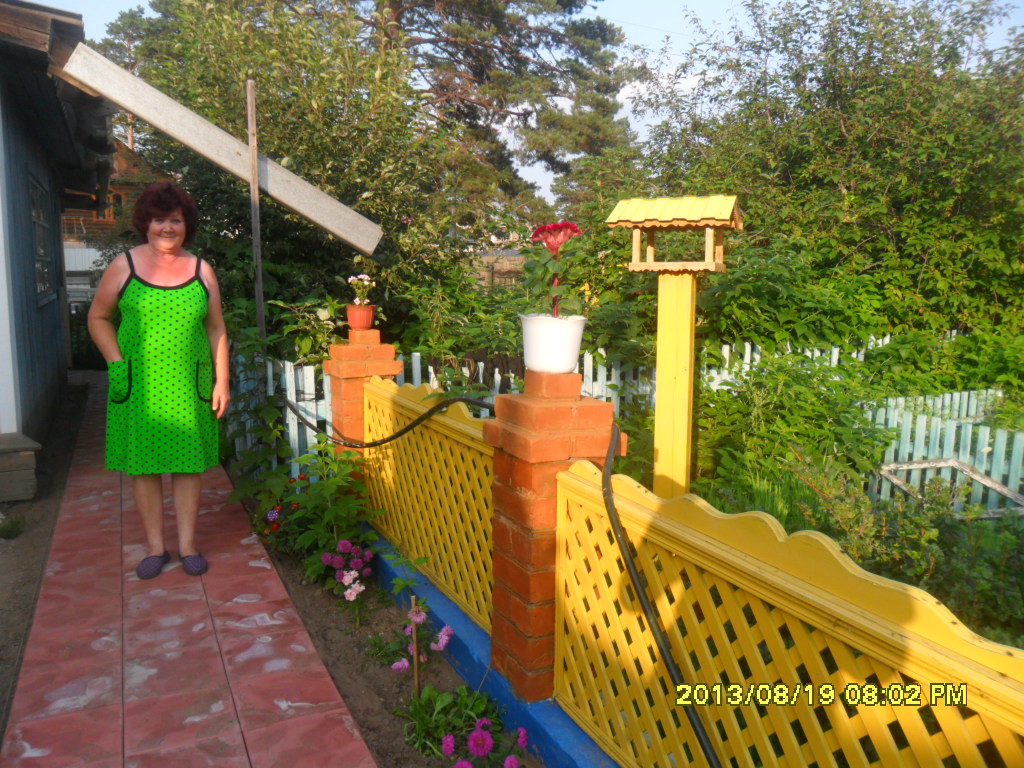 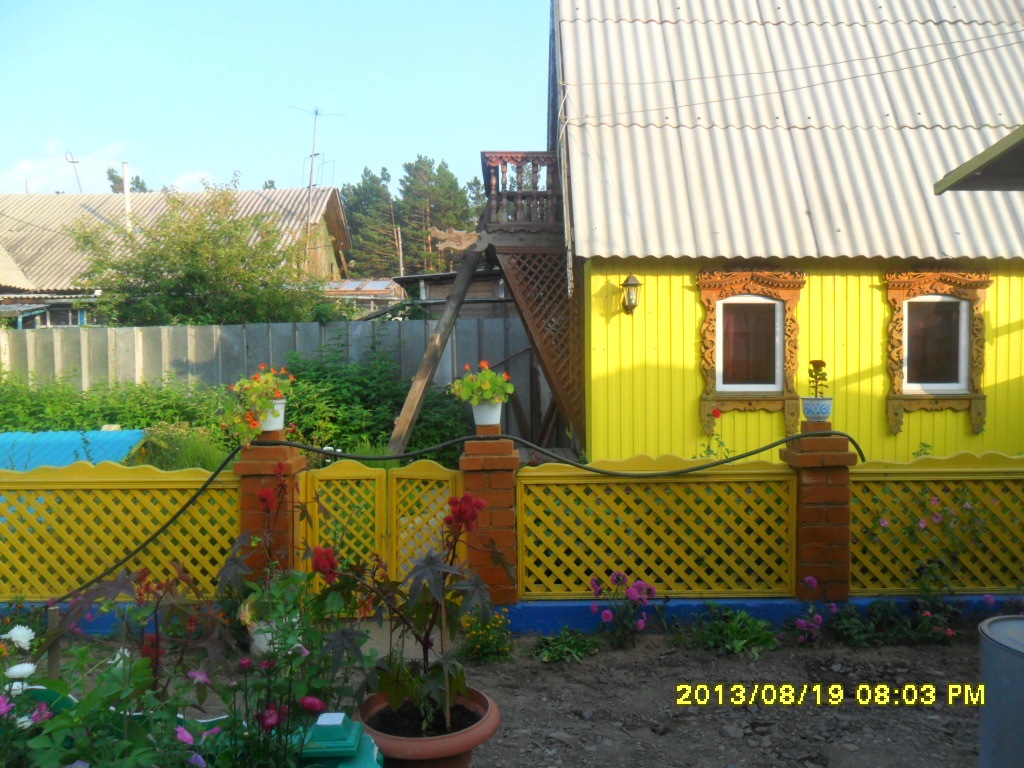 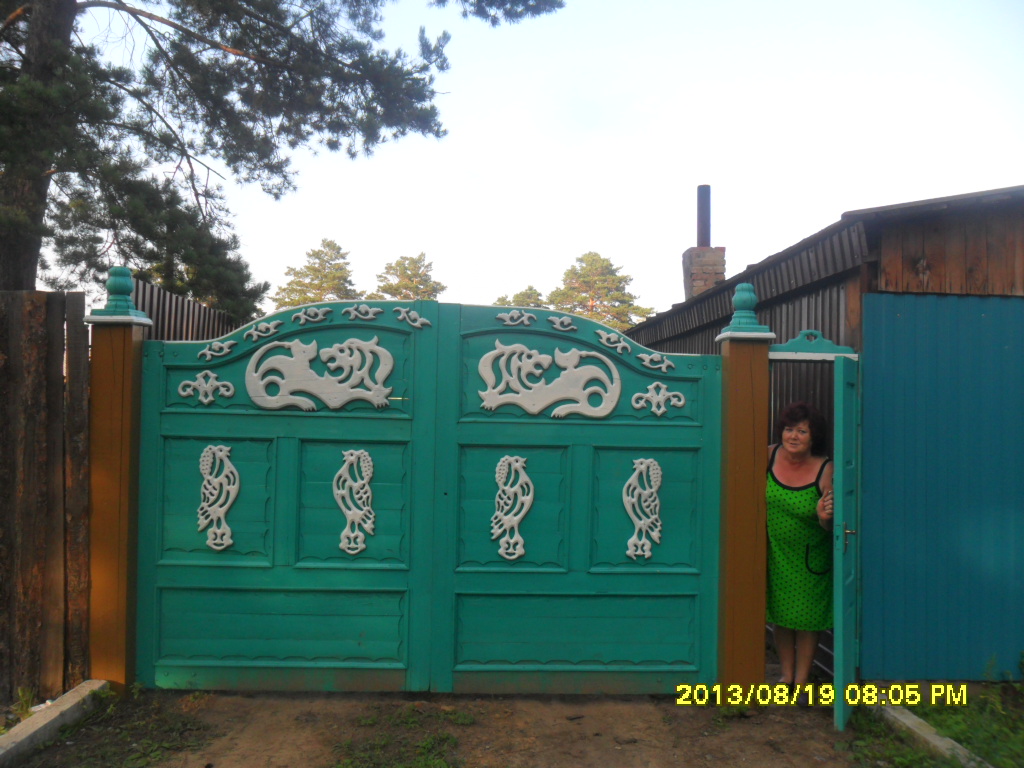 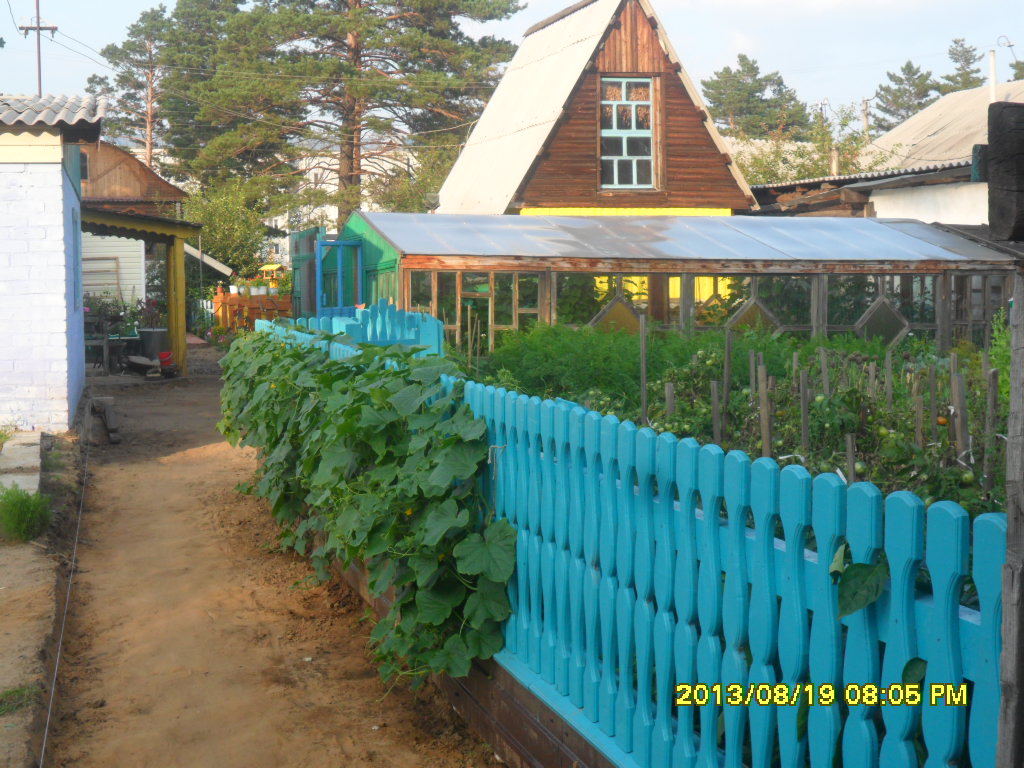 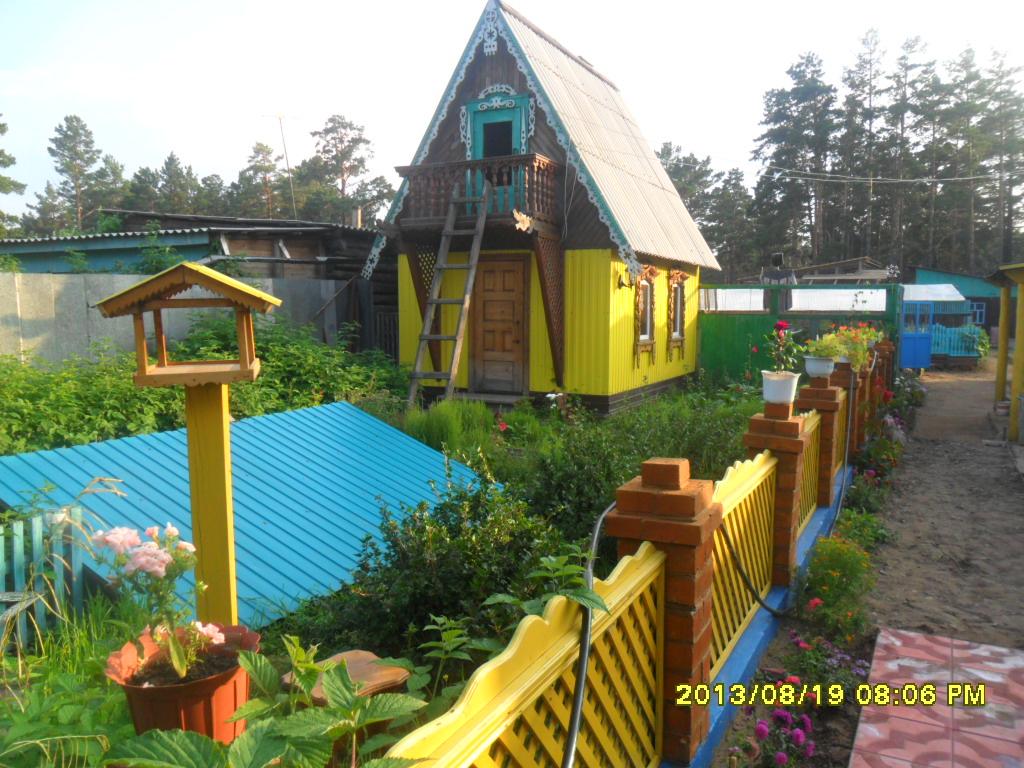 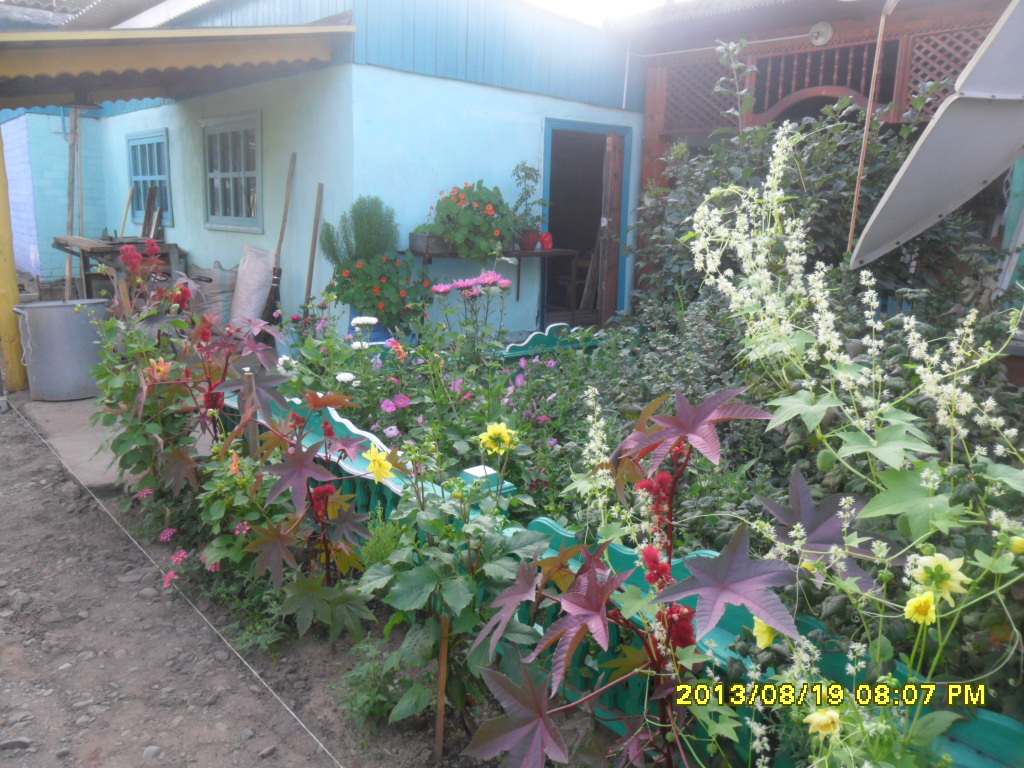 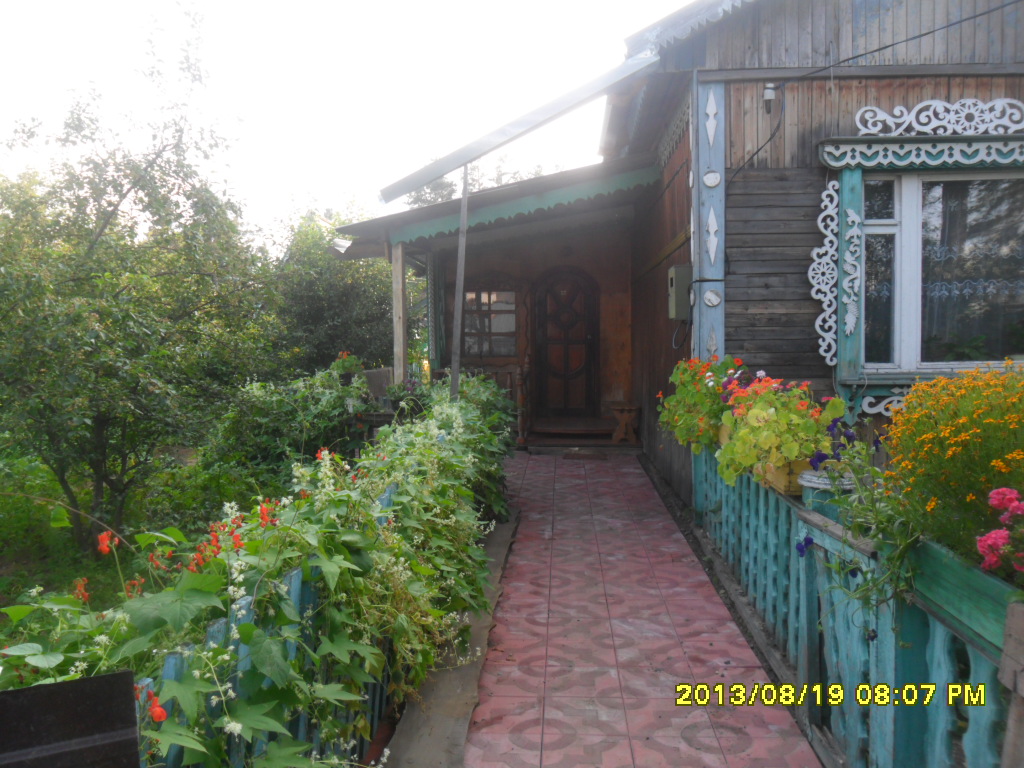 Семья Безшейко: Валентина Павловна                                   Сергей Васильевич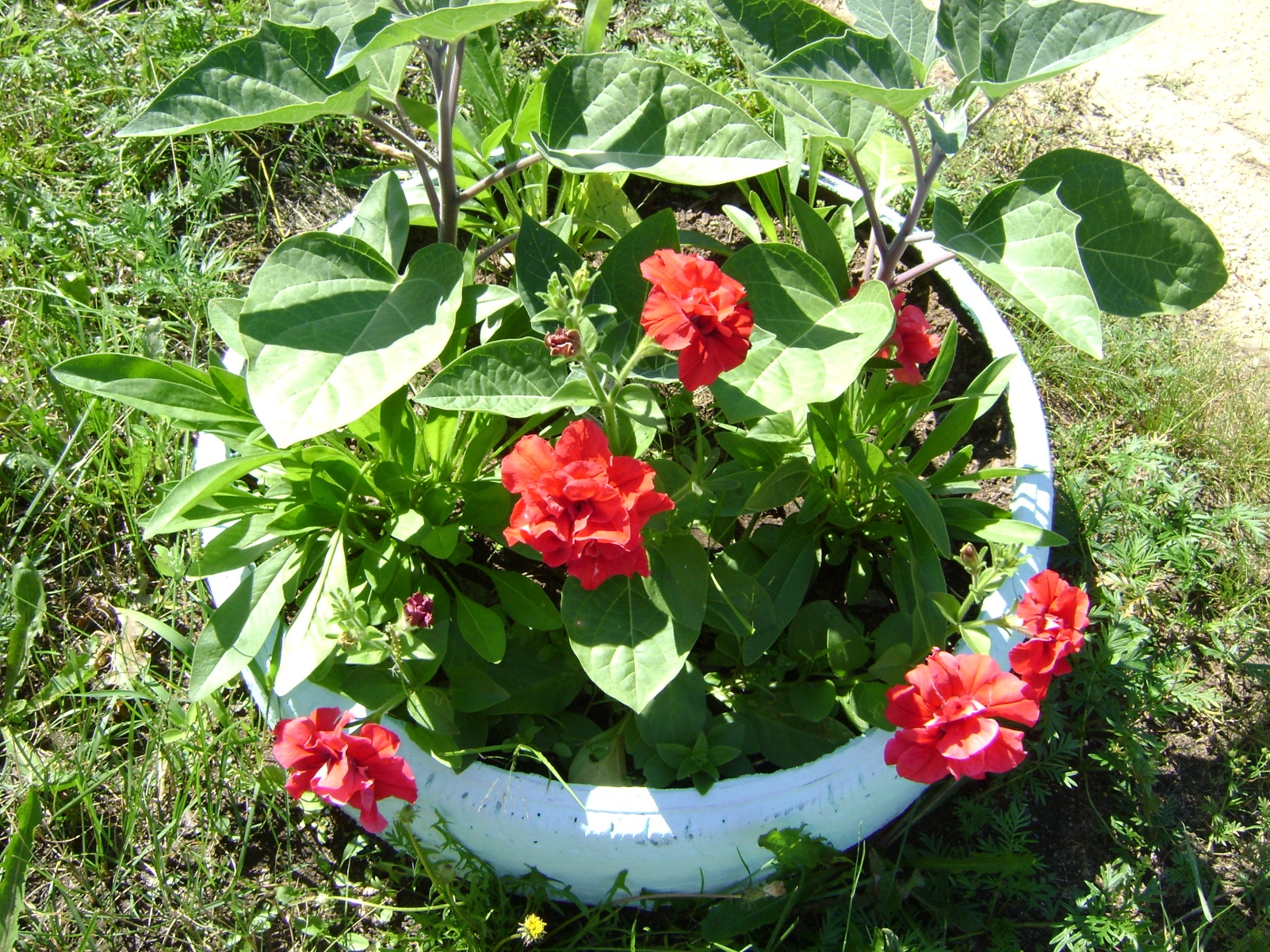 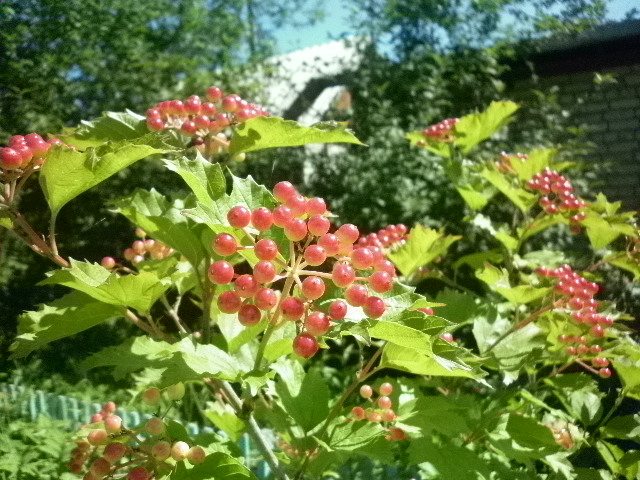 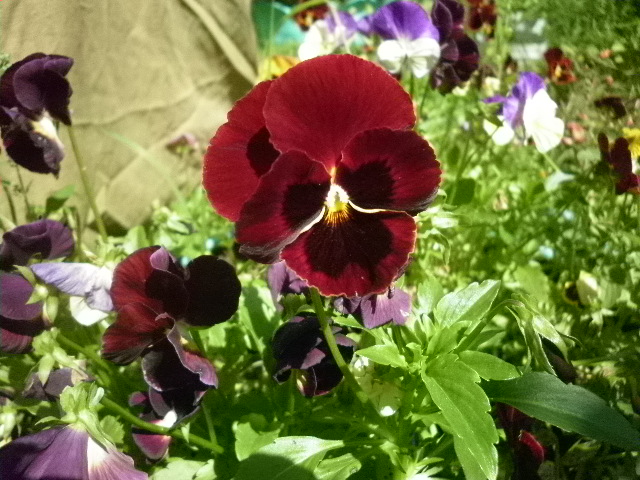 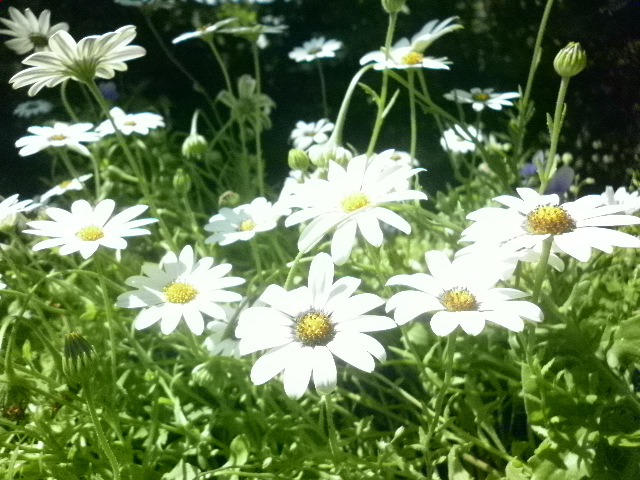 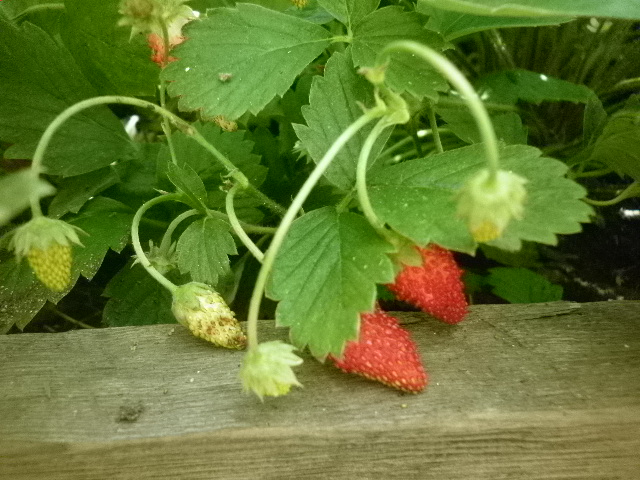 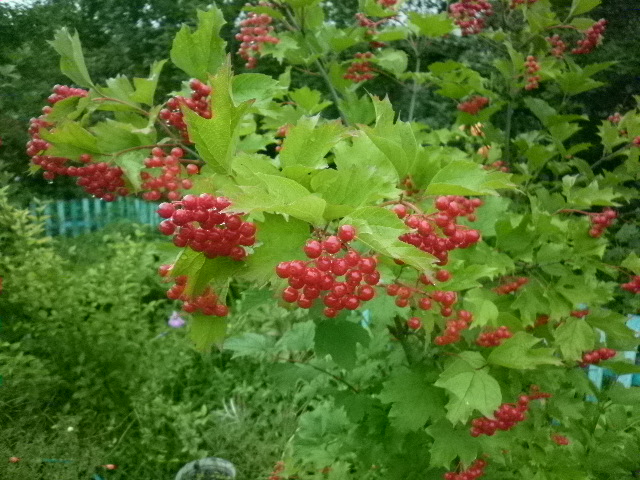 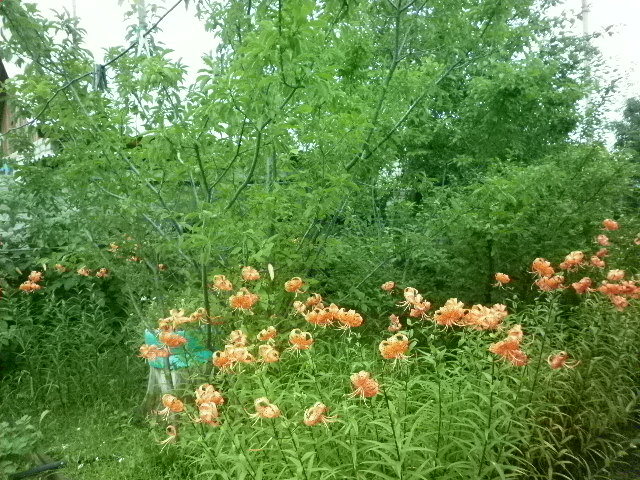 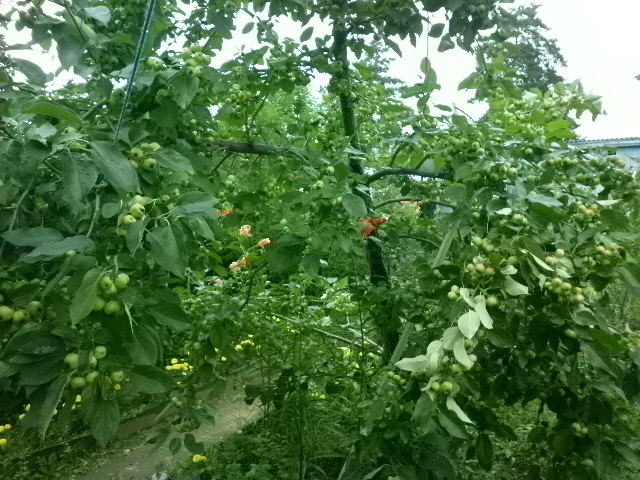 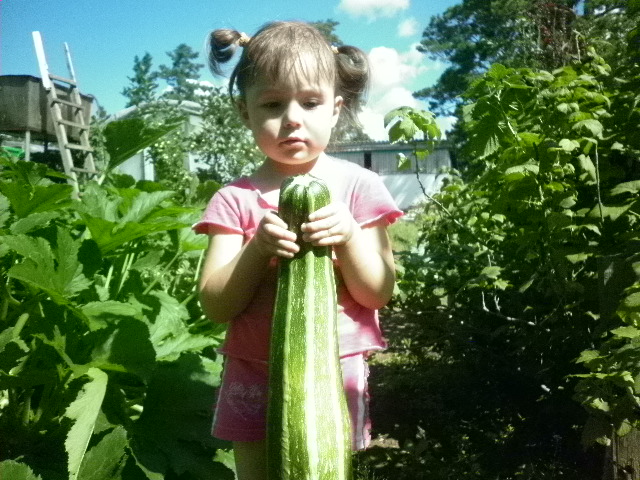 Ишманова Надежда Викторовна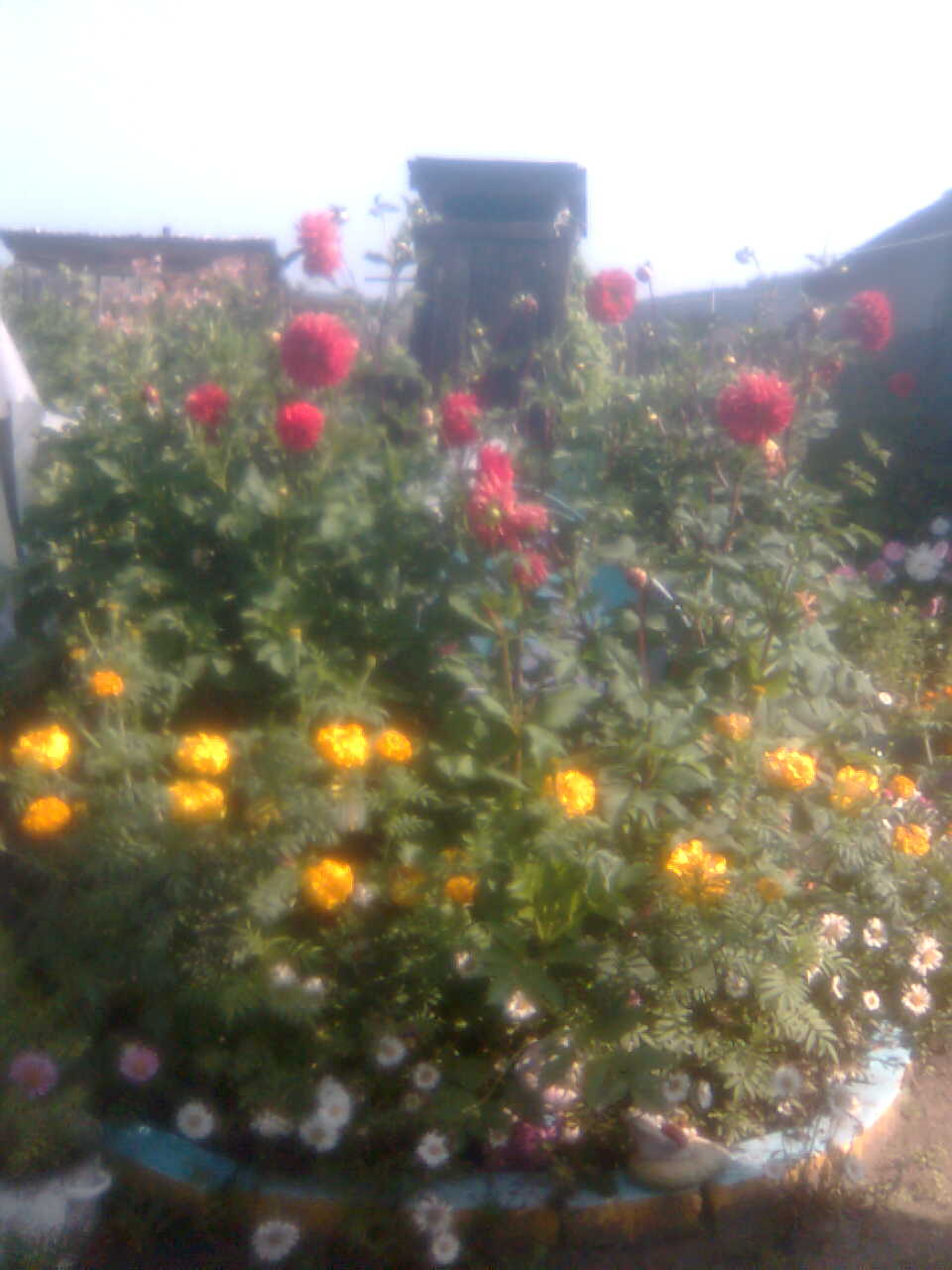 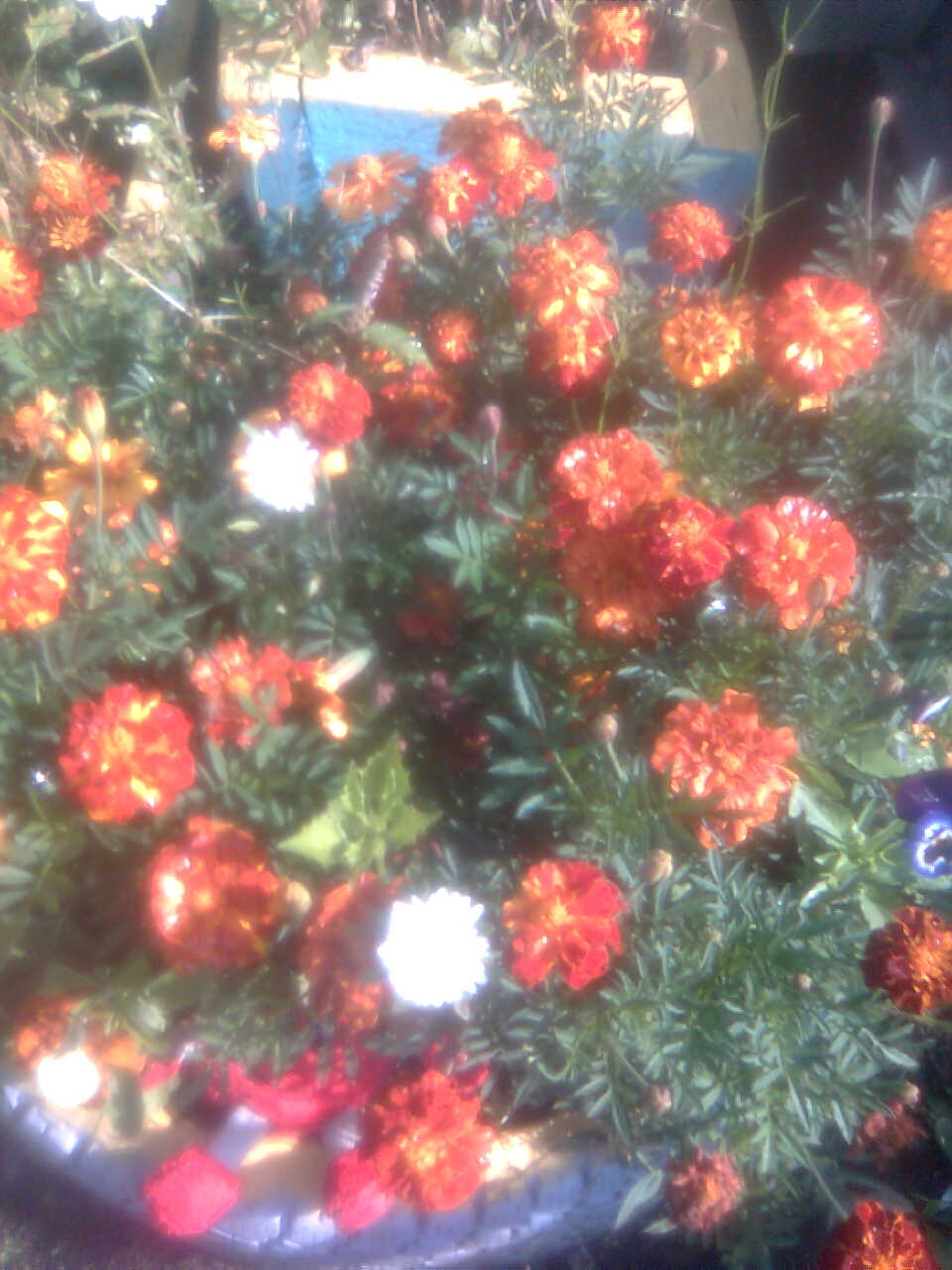 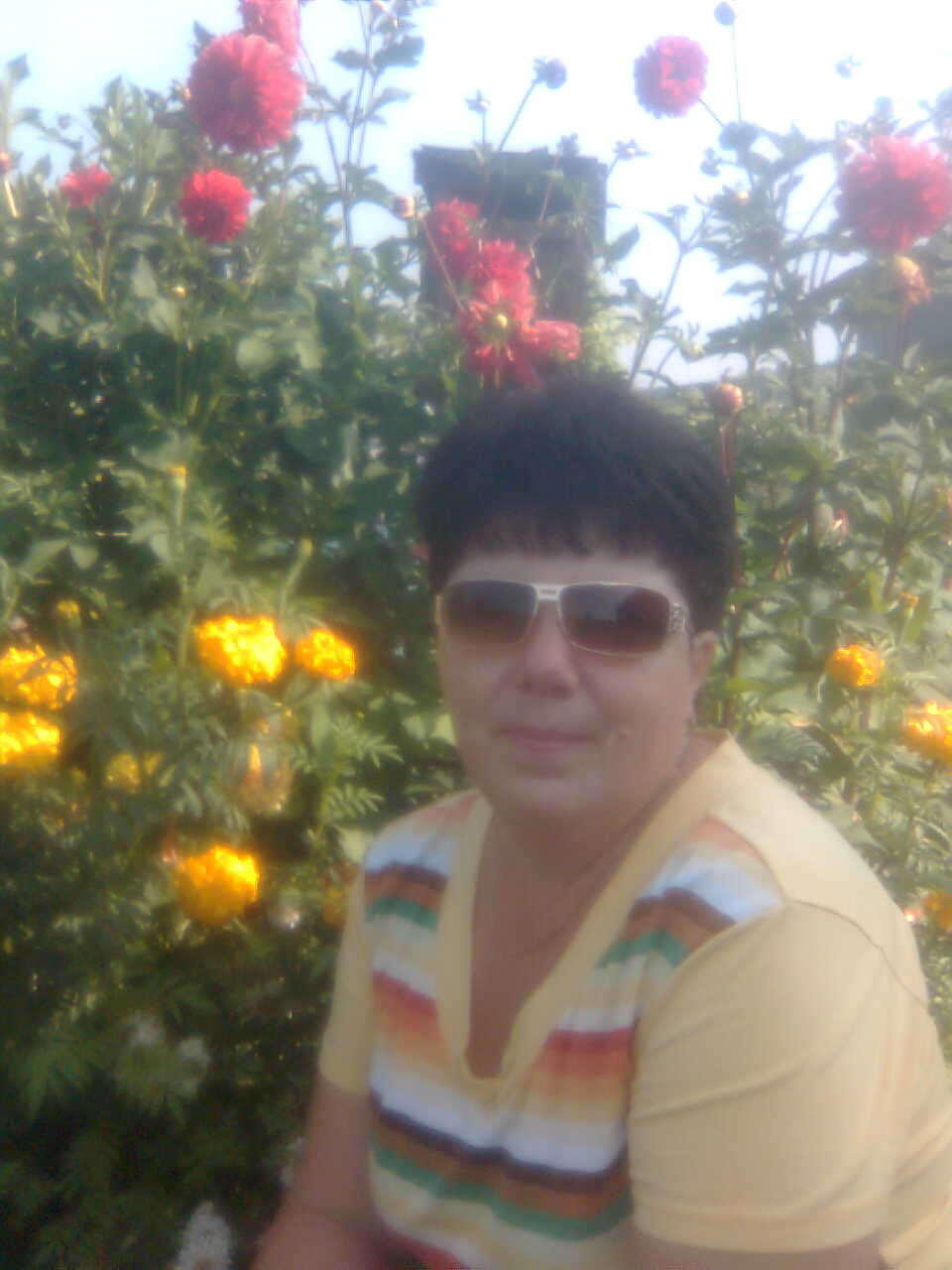 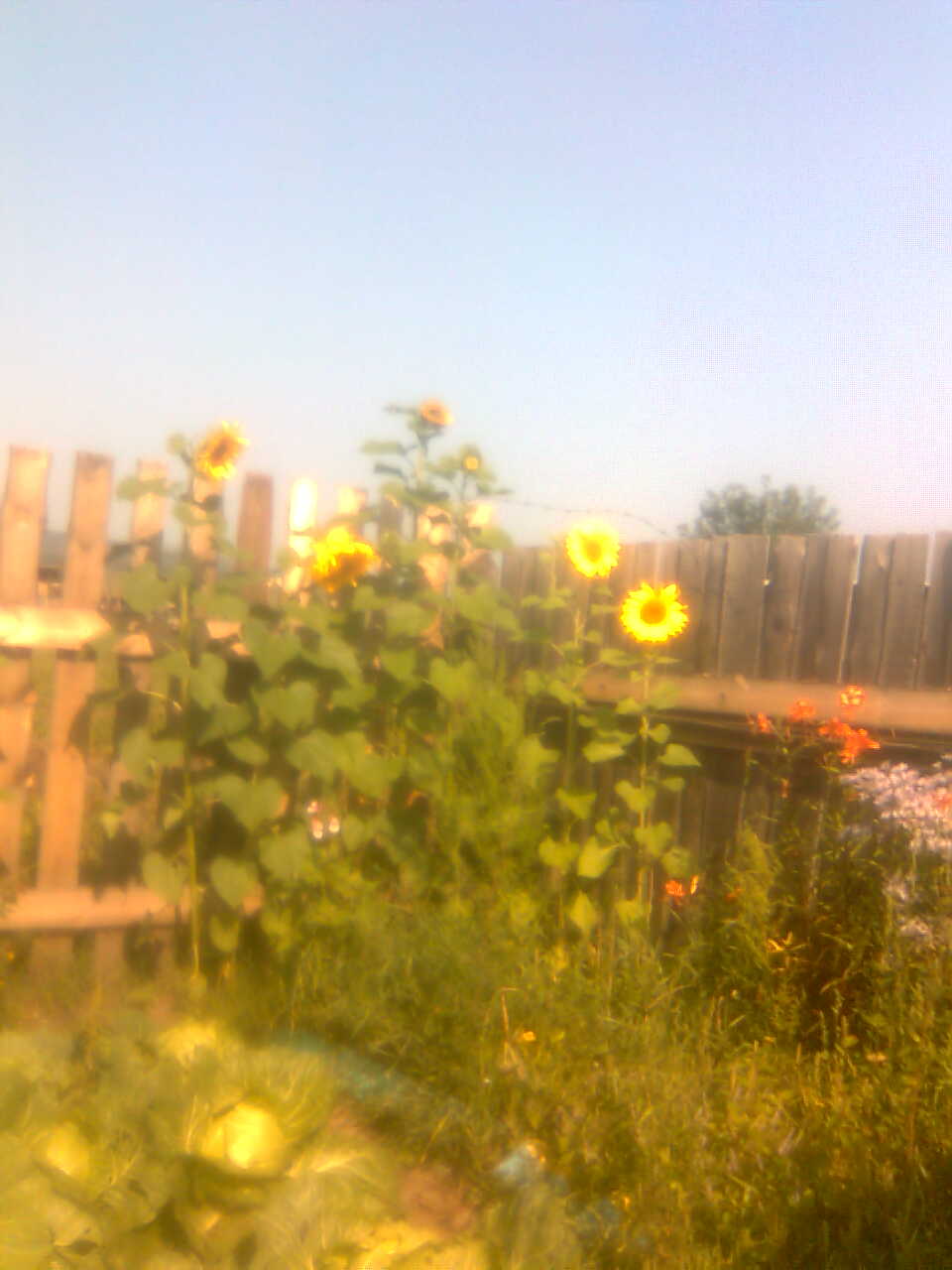 